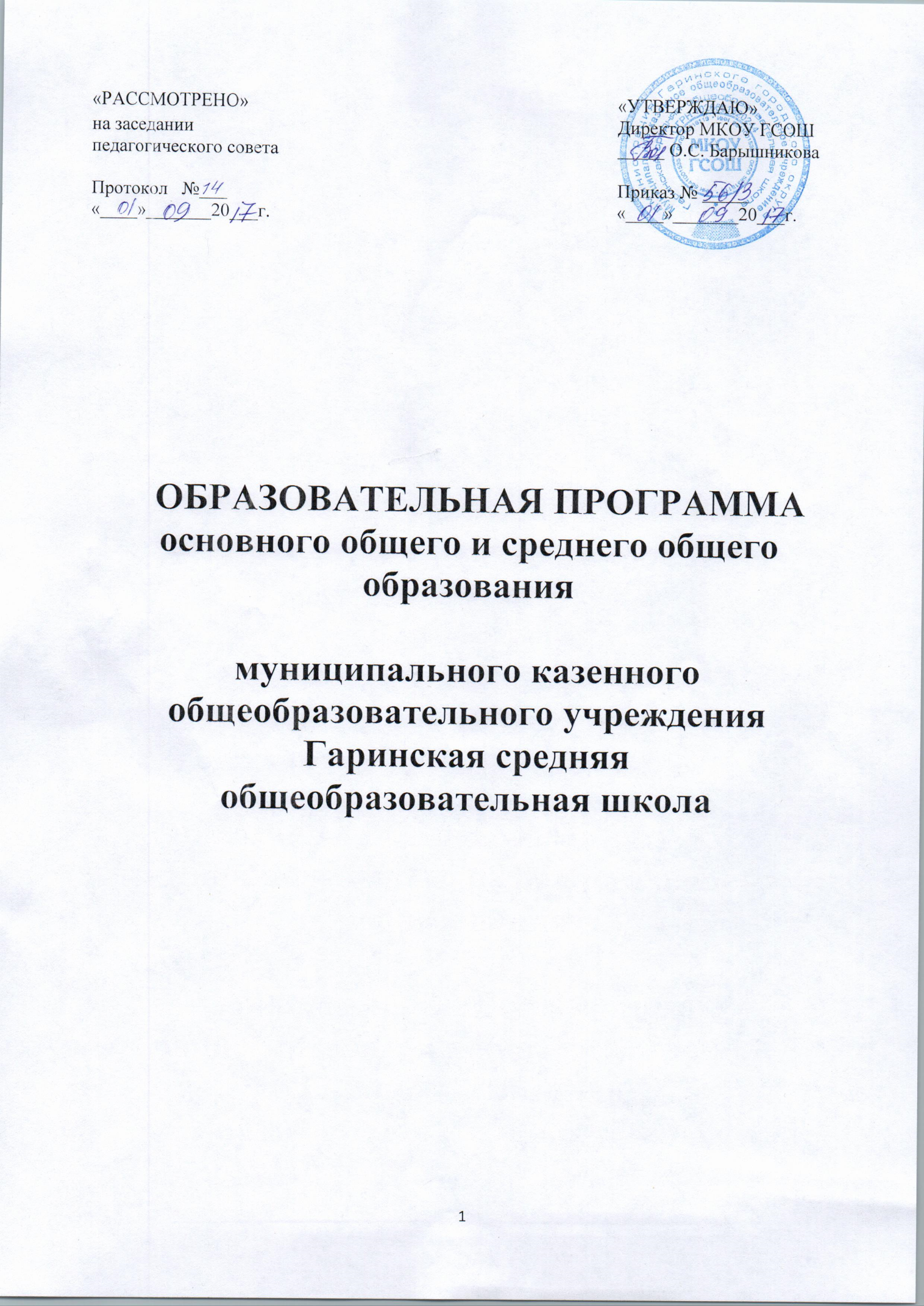 СОДЕРЖАНИЕРАЗДЕЛ 1ЦЕЛЕВОЙ РАЗДЕЛ ПРОГРАММЫПояснительная запискаОсновная образовательная программа основного общего и среднего общего образования муниципального казенного общеобразовательного учреждения Гаринская средняя общеобразовательная школа разработана на основе следующих нормативных документов:- Федеральный закон от 29.12.2012 № 273-ФЗ «Об образовании в Российской Федерации» (с изменениями и дополнениями);- Закон Свердловской области от 15.07.2013 № 78-ОЗ «Об образовании в Свердловской области» (с изменениями и дополнениями);- приказ Министерства образования  Российской Федерации от 05.03.2004 № 1089 «Об утверждении Федерального компонента государственных образовательных стандартов начального общего, основного общего и среднего (полного) общего образования» (с изменениями и дополнениями);- приказ Министерства образования Российской Федерации от 09.03.2004 № 1312 «Об утверждении федерального базисного учебного плана и примерных учебных планов для образовательных учреждений российской Федерации, реализующих программы общего образования» (с изменениями и дополнениями);- приказ Министерства образования и науки Российской Федерации от 06.10.2009 № 373 «Об утверждении и введении в действие федерального государственного образовательного стандарта начального общего образования» (с изменениями и дополнениями);- приказ Министерства образования и науки Российской Федерации от 30.08.2013 № 1015 «Об утверждении Порядка организации и осуществления образовательной деятельности по основным общеобразовательным программам – образовательным программам начального общего, основного общего и среднего общего образования» (с изменениями и дополнениями);-  приказ Министерства образования и науки Российской Федерации от 17.12.2010  № 1897 «Об утверждении федерального государственного образовательного стандарта основного общего образования» (с изменениями и дополнениями);- Постановление Главного Государственного санитарного врача Российской Федерации «Об утверждении СанПин 2.4.2.2821-10 «Санитарно-эпидемиологические требования к условиям и организации обучения в общеобразовательных учреждениях» от 29.12.2010 № 189 (с изменениями и дополнениями);- приказ Министерства обороны Российской Федерации и Министерства образования и науки Российской Федерации от 24.02.2010 № 96/134 «Об утверждении Инструкции об организации обучения граждан Российской Федерации начальным знаниям в области обороны  и их подготовки по основам военной службы в образовательных учреждениях среднего (полного) общего образования, образовательных учреждениях начального профессионального и среднего профессионального образования и учебных пунктах».- Устав МКОУ ГСОШ (утвержден постановлением главы Гаринского городского округа от 14.11.2016 № 332).Основная образовательная программа основного общего и среднего общего образования муниципального казенного общеобразовательного учреждения Гаринская средняя общеобразовательная школа (далее – МКОУ ГСОШ) – локальный нормативный документ, определяющий цели, задачи, планируемые результаты, содержание и организацию образовательного процесса, организационно-педагогические условия реализации образовательного процесса в 8-11 классах и направлен на формирование общей культуры, духовно-нравственное, гражданское, социальное, личностное и интеллектуальное развитие, саморазвитие и самосовершенствование обучающихся.Основная образовательная программа основного общего и среднего общего образования (далее – ООП) представляет собой комплексный документ, соответствующий целевым установкам и концептуальным идеям развития школы и удовлетворяет образовательные потребности обучающихся и их родителей (законных представителей).ООП МКОУ ГСОШ направлена на решение задач формирования общей культуры личности, адаптации личности к жизни в обществе, на создание основы для осознанного выбора и освоения профессиональных образовательных программ.	При реализации ООП МКОУ ГСОШ выделяет следующие цели:- достижение выпускниками планируемых результатов: знаний, умений, навыков, компетенций и компетентностей, определяемых личностными, семейными, общественными, государственными потребностями и возможностями обучающегося среднего школьного возраста, индивидуальными особенностями его развития и состояния здоровья; - становление и развитие личности обучающегося в ее самобытности, уникальности, неповторимости;- становление гражданина и патриота, социально активного и ответственного, способного к самообразованию и самосовершенствованию с целью нахождения своего места в современном обществе.Достижение поставленных целей предусматривает решение следующих задач:- обеспечение соответствия ООП требованиям Стандарта;- обеспечение преемственности начального общего, основного общего и среднего общего образования;- обеспечение доступности получения качественного основного общего и среднего (полного) общего образования, достижение планируемых результатов освоения основной образовательной программы общего образования всеми обучающимися;- обеспечение условий подготовки обучающихся к прохождению государственной итоговой аттестации;- обеспечение эффективного сочетания урочных и внеурочных форм организации образовательного процесса, взаимодействия всех его участников;- сохранение и укрепление физического, психологического и социального здоровья обучающихся, обеспечение их безопасности.	ООП МКОУ ГСОШ обеспечивает:- реализацию ФК ГОС с учетом типа и вида школы, образовательных потребностей и запросов обучающихся, включает в себя учебный план, рабочие программы учебных курсов, предметов, дисциплин (модулей);- освоение предметных знаний, умений и навыков через образовательные программы учебных предметов, курсов;- формирование ключевых компетентностей через различные формы образовательной деятельности;- практическую деятельность обучающихся в целях приобретения общественно-полезного социального опыта через внеклассные, внеурочные виды образовательной деятельности.Планируемые результаты освоения обучающимися образовательной программы основного общего образованияВ результате освоения содержания основного общего образования  учащийся получает возможность совершенствовать и расширять круг общих учебных умений, навыков, и способов деятельности.	Познавательная деятельностьИспользование для познания окружающего мира различных методов(наблюдение, измерение, опыт, эксперимент, моделирование и др.) Определение структуры объекта познания, поиск и выделение значимых функциональных связей и отношение между частями целого. Умение разделять процессы на этапы, звенья; выделение характерных причинно-следственных связей.Определение адекватных способов решения учебной задачи на основе заданных алгоритмов. Комбинирование известных алгоритмов деятельности в ситуациях, не предполагающих стандартное применение одного из них.Сравнение, сопоставление, классификация, ранжирование объектов по одному или нескольким предложенным основаниям, критериям. Умение различать факт, мнение, доказательство, гипотезу, аксиому.Исследование несложных практических ситуаций, выдвижение предположений, понимание необходимости их проверки на практике. Использование практических и лабораторных работ, несложных экспериментов для доказательства выдвигаемых предположений; описание результатов этих работ.Творческое решение учебных и практических задач: умение мотивированно отказываться от образца, искать оригинальные решения; самостоятельное выполнение различных творческих работ, участие в проектной деятельности.	Информационно-коммуникативная деятельностьАдекватное восприятие устной речи и способность передавать содержание прослушанного текста в сжатом или развернутом виде в соответствии с целью учебного задания.Осознанное беглое чтение текстов различных стилей и жанров, проведение информационно-смыслового анализа текста. Использование различных видов чтения (ознакомительное, просмотровое, поисковое и др.)Владение монологической и диалогической речью. Умение вступать в речевое общение, участвовать в диалоге (понимать точку зрения собеседника, признавать право на иное мнение). Создание письменных высказываний, адекватно передающих прослушанную и прочитанную информацию с заданной степенью свернутости (кратко, выборочно, полно). Составление плана, тезисов, конспекта. Приведение примеров, подбор аргументов, формулирование выводов. Отражение в устной или письменной форме результатов своей деятельности. Умение перефразировать мысль (объяснять «иными словами»). Выбор и использование выразительных средств языка и знаковых систем (текст, таблица, схема, аудиовизуальный ряд и др.) в соответствии с коммуникативной задачей, сферой и ситуацией общения.Использование для решения познавательных и коммуникативных задач различных источников информации, включая энциклопедии, словари, Интернет-ресурсы и другие базы данных.	Рефлексивная деятельностьСамостоятельная организация учебной деятельности (постановка цели, планирование, определение соотношения цели и средств и др.) Владение навыками контроля и оценки своей деятельности, умение предвидеть возможные последствия своих действий. Поиск и устранение причин возникших трудностей. Оценивание своих учебных достижений, поведения, черт своей личности, своего физического и эмоционального состояния. Осознанное определение сферы своих интересов и возможностей. Соблюдение норм поведения в окружающей среде, правил здорового образа жизни.Владение умениями совместной деятельности: согласование и координация деятельности с другими ее участниками; объективное оценивание своего вклада в решение общих задач коллектива; учет особенностей различного ролевого поведения (лидер, подчиненный и др.)Оценивание своей деятельности с точки зрения нравственных, правовых норм, эстетических ценностей. Использование своих прав и выполнение своих обязанностей как гражданина, члена общества и учебного коллектива.	Русский языкВ результате изучения русского языка ученик должен: знать/понимать: - роль русского языка как национального языка русского народа, государственного языка Российской Федерации и средства межнационального общения; - смысл понятий: речь устная и письменная; монолог, диалог; сфера и ситуация речевого общения; - основные признаки разговорной речи, научного, публицистического, официально-делового стилей, языка художественной литературы; - особенности основных жанров научного, публицистического, официально-делового стилей и разговорной речи; - признаки текста и его функционально-смысловых типов (повествования, описания, рассуждения); - основные единицы языка, их признаки; - основные нормы русского литературного языка (орфоэпические, лексические, грамматические, орфографические, пунктуационные); нормы речевого этикета; уметь: - различать разговорную речь, научный, публицистический, официально-деловой стили, язык художественной литературы; - определять тему, основную мысль текста, функционально-смысловой тип и стиль речи; анализировать структуру и языковые особенности текста; - опознавать языковые единицы, проводить различные виды их анализа; - объяснять с помощью словаря значение слов с национально-культурным компонентом; аудирование и чтение: - адекватно понимать информацию устного и письменного сообщения (цель, тему основную и дополнительную, явную и скрытую информацию); - читать тексты разных стилей и жанров; владеть разными видами чтения (изучающим, ознакомительным, просмотровым); - извлекать информацию из различных источников, включая средства массовой информации; свободно пользоваться лингвистическими словарями, справочной литературой; говорение и письмо: - воспроизводить текст с заданной степенью свернутости (план, пересказ, изложение, конспект); - создавать тексты различных стилей и жанров (отзыв, аннотацию, реферат, выступление, письмо, расписку, заявление); - осуществлять выбор и организацию языковых средств в соответствии с темой, целями, сферой и ситуацией общения; - владеть различными видами монолога (повествование, описание, рассуждение) и диалога (побуждение к действию, обмен мнениями, установление и регулирование межличностных отношений); - свободно, правильно излагать свои мысли в устной и письменной форме, соблюдать нормы построения текста (логичность, последовательность, связность, соответствие теме и др.); адекватно выражать свое отношение к фактам и явлениям окружающей действительности, к прочитанному, услышанному, увиденному; - соблюдать в практике речевого общения основные произносительные, лексические, грамматические нормы современного русского литературного языка; - соблюдать в практике письма основные правила орфографии и пунктуации; - соблюдать нормы русского речевого этикета; уместно использовать паралингвистические (внеязыковые) средства общения; - осуществлять речевой самоконтроль; оценивать свою речь с точки зрения ее правильности, находить грамматические и речевые ошибки, недочеты, исправлять их; совершенствовать и редактировать собственные тексты; использовать приобретенные знания и умения в практической деятельности и повседневной жизни для: - осознания роли родного языка в развитии интеллектуальных и творческих способностей личности; значения родного языка в жизни человека и общества; - развития речевой культуры, бережного и сознательного отношения к родному языку, сохранения чистоты русского языка как явления культуры; - удовлетворения коммуникативных потребностей в учебных, бытовых, социально-культурных ситуациях общения; - увеличения словарного запаса; расширения круга используемых грамматических средств; развития способности к самооценке на основе наблюдения за собственной речью; - использования родного языка как средства получения знаний по другим учебным предметам и продолжения образования.  ЛитератураВ результате изучения литературы ученик должен: знать/понимать: - образную природу словесного искусства; - содержание изученных литературных произведений; - основные факты жизни и творческого пути А.С. Грибоедова, А.С. Пушкина, М.Ю. Лермонтова, Н.В. Гоголя; - изученные теоретико-литературные понятия; уметь: - воспринимать и анализировать художественный текст; - выделять смысловые части художественного текста, составлять тезисы и план прочитанного; - определять род и жанр литературного произведения; - выделять и формулировать тему, идею, проблематику изученного произведения; давать характеристику героев; - характеризовать особенности сюжета, композиции, роль изобразительно-выразительных средств; - сопоставлять эпизоды литературных произведений и сравнивать их героев; - выявлять авторскую позицию; - выражать свое отношение к прочитанному; - выразительно читать произведения (или фрагменты), в том числе выученные наизусть, соблюдая нормы литературного произношения; - владеть различными видами пересказа; - строить устные и письменные высказывания в связи с изученным произведением; - участвовать в диалоге по прочитанным произведениям, понимать чужую точку зрения и аргументировано отстаивать свою; - писать отзывы о самостоятельно прочитанных произведениях, сочинения (сочинения - только для выпускников школ с русским (родным) языком обучения). - осуществлять поиск нужной информации о литературе, о конкретном произведении и его авторе (справочная литература, периодика, телевидение, ресурсы Интернета).  	Иностранный языкВ результате изучения иностранного языка ученик должен: знать/понимать: - основные значения изученных лексических единиц (слов, словосочетаний); основные способы словообразования (аффиксация, словосложение, конверсия); - особенности структуры простых и сложных предложений изучаемого иностранного языка; интонацию различных коммуникативных типов предложения; - признаки изученных грамматических явлений (видо-временных форм глаголов, модальных глаголов и их эквивалентов, артиклей, существительных, степеней сравнения прилагательных и наречий, местоимений, числительных, предлогов); - основные нормы речевого этикета (реплики-клише, наиболее распространенная оценочная лексика), принятые в стране изучаемого языка; - роль владения иностранными языками в современном мире; особенности образа жизни, быта, культуры стран изучаемого языка (всемирно известные достопримечательности, выдающиеся люди и их вклад в мировую культуру), сходство и различия в традициях своей страны и стран изучаемого языка; уметь: говорение: - начинать, вести/поддерживать и заканчивать беседу в стандартных ситуациях общения, соблюдая нормы речевого этикета, при необходимости переспрашивая, уточняя; - расспрашивать собеседника и отвечать на его вопросы, высказывая свое мнение, просьбу, отвечать на предложение собеседника согласием/отказом, опираясь на изученную тематику и усвоенный лексико-грамматический материал; - рассказывать о себе, своей семье, друзьях, своих интересах и планах на будущее, сообщать краткие сведения о своем городе/селе, своей стране и стране изучаемого языка; - делать краткие сообщения, описывать события/явления (в рамках изученных тем), передавать основное содержание, основную мысль прочитанного или услышанного, выражать свое отношение к прочитанному/услышанному, давать краткую характеристику персонажей; - использовать перифраз, синонимичные средства в процессе устного общения; аудирование: - понимать основное содержание коротких, несложных аутентичных прагматических текстов (прогноз погоды, программы теле-/радиопередач, объявления на вокзале/в аэропорту) и выделять значимую информацию; - понимать основное содержание несложных аутентичных текстов, относящихся к разным коммуникативным типам речи (сообщение/рассказ); уметь определять тему текста, выделять главные факты, опуская второстепенные; - использовать переспрос, просьбу повторить; чтение: - ориентироваться в иноязычном тексте; прогнозировать его содержание по заголовку; - читать аутентичные тексты разных жанров с пониманием основного содержания (определять тему, основную мысль; выделять главные факты, опуская второстепенные; устанавливать логическую последовательность основных фактов текста); - читать несложные аутентичные тексты разных стилей с полным и точным пониманием, используя различные приемы смысловой переработки текста (языковую догадку, анализ, выборочный перевод), оценивать полученную информацию, выражать свое мнение; - читать текст с выборочным пониманием нужной или интересующей информации; письменная речь: - заполнять анкеты и формуляры; - писать поздравления, личные письма с опорой на образец: расспрашивать адресата о его жизни и делах, сообщать то же о себе, выражать благодарность, просьбу, употребляя формулы речевого этикета, принятые в странах изучаемого языка; использовать приобретенные знания и умения в практической деятельности и повседневной жизни для: - социальной адаптации; достижения взаимопонимания в процессе устного и письменного общения с носителями иностранного языка, установления в доступных пределах межличностных и межкультурных контактов; - создания целостной картины полиязычного, поликультурного мира, осознания места и роли родного языка и изучаемого иностранного языка в этом мире; - приобщения к ценностям мировой культуры через иноязычные источники информации (в том числе мультимедийные), через участие в школьных обменах, туристических поездках, молодежных форумах; - ознакомления представителей других стран с культурой своего народа; осознания себя гражданином своей страны и мира.  МатематикаВ результате изучения математики ученик должен: знать/понимать: - существо понятия математического доказательства; примеры доказательств; - существо понятия алгоритма; примеры алгоритмов; - как используются математические формулы, уравнения и неравенства; примеры их применения для решения математических и практических задач; - как математически определенные функции могут описывать реальные зависимости; приводить примеры такого описания; - как потребности практики привели математическую науку к необходимости расширения понятия числа; - вероятностный характер многих закономерностей окружающего мира; примеры статистических закономерностей и выводов; - каким образом геометрия возникла из практических задач землемерия; примеры геометрических объектов и утверждений о них, важных для практики; - смысл идеализации, позволяющей решать задачи реальной действительности математическими методами, примеры ошибок, возникающих при идеализации.  Арифметика  Уметь: - выполнять устно арифметические действия: сложение и вычитание двузначных чисел и десятичных дробей с двумя знаками, умножение однозначных чисел, арифметические операции с обыкновенными дробями с однозначным знаменателем и числителем; - переходить от одной формы записи чисел к другой, представлять десятичную дробь в виде обыкновенной и в простейших случаях обыкновенную в виде десятичной, проценты - в виде дроби и дробь - в виде процентов; записывать большие и малые числа с использованием целых степеней десятки; - выполнять арифметические действия с рациональными числами, сравнивать рациональные и действительные числа; находить в несложных случаях значения степеней с целыми показателями и корней; находить значения числовых выражений; - округлять целые числа и десятичные дроби, находить приближения чисел с недостатком и с избытком, выполнять оценку числовых выражений; - пользоваться основными единицами длины, массы, времени, скорости, площади, объема; выражать более крупные единицы через более мелкие и наоборот; - решать текстовые задачи, включая задачи, связанные с отношением и с пропорциональностью величин, дробями и процентами; использовать приобретенные знания и умения в практической деятельности и повседневной жизни для: - решения несложных практических расчетных задач, в том числе с использованием при необходимости справочных материалов, калькулятора, компьютера; - устной прикидки и оценки результата вычислений; проверки результата вычисления с использованием различных приемов; - интерпретации результатов решения задач с учетом ограничений, связанных с реальными свойствами рассматриваемых процессов и явлений.  Алгебра  Уметь: - составлять буквенные выражения и формулы по условиям задач; осуществлять в выражениях и формулах числовые подстановки и выполнять соответствующие вычисления, осуществлять подстановку одного выражения в другое; выражать из формул одну переменную через остальные; - выполнять основные действия со степенями с целыми показателями, с многочленами и с алгебраическими дробями; выполнять разложение многочленов на множители; выполнять тождественные преобразования рациональных выражений; - применять свойства арифметических квадратных корней для вычисления значений и преобразований числовых выражений, содержащих квадратные корни; - решать линейные, квадратные уравнения и рациональные уравнения, сводящиеся к ним, системы двух линейных уравнений и несложные нелинейные системы; - решать линейные и квадратные неравенства с одной переменной и их системы; - решать текстовые задачи алгебраическим методом, интерпретировать полученный результат, проводить отбор решений исходя из формулировки задачи; - изображать числа точками на координатной прямой; - определять координаты точки плоскости, строить точки с заданными координатами; изображать множество решений линейного неравенства; - распознавать арифметические и геометрические прогрессии; решать задачи с применением формулы общего члена и суммы нескольких первых членов; - находить значения функции, заданной формулой, таблицей, графиком, по ее аргументу; находить значение аргумента по значению функции, заданной графиком или таблицей; - определять свойства функции по ее графику; применять графические представления при решении уравнений, систем, неравенств; - описывать свойства изученных функций, строить их графики; использовать приобретенные знания и умения в практической деятельности и повседневной жизни для: - выполнения расчетов по формулам, составления формул, выражающих зависимости между реальными величинами; нахождения нужной формулы в справочных материалах; - моделирования практических ситуаций и исследования построенных моделей с использованием аппарата алгебры; - описания зависимостей между физическими величинами соответствующими формулами при исследовании несложных практических ситуаций; - интерпретации графиков реальных зависимостей между величинами.  Геометрия  Уметь: - пользоваться языком геометрии для описания предметов окружающего мира; - распознавать геометрические фигуры, различать их взаимное расположение; - изображать геометрические фигуры; выполнять чертежи по условию задач; осуществлять преобразования фигур; - распознавать на чертежах, моделях и в окружающей обстановке основные пространственные тела, изображать их; - в простейших случаях строить сечения и развертки пространственных тел; - проводить операции над векторами, вычислять длину и координаты вектора, угол между векторами; - вычислять значения геометрических величин (длин, углов, площадей, объемов), в том числе: для углов от 0 до 180° определять значения тригонометрических функций по заданным значениям углов; находить значения тригонометрических функций по значению одной из них; находить стороны, углы и площади треугольников, длины ломаных, дуг окружности, площадей основных геометрических фигур и фигур, составленных из них; - решать геометрические задачи, опираясь на изученные свойства фигур и отношений между ними, применяя дополнительные построения, алгебраический и тригонометрический аппарат, идеи симметрии; - проводить доказательные рассуждения при решении задач, используя известные теоремы, обнаруживая возможности для их использования; - решать простейшие планиметрические задачи в пространстве; использовать приобретенные знания и умения в практической деятельности и повседневной жизни для: - описания реальных ситуаций на языке геометрии; - расчетов, включающих простейшие тригонометрические формулы; - решения геометрических задач с использованием тригонометрии; - решения практических задач, связанных с нахождением геометрических величин (используя при необходимости справочники и технические средства); - построений геометрическими инструментами (линейка, угольник, циркуль, транспортир).  Элементы логики, комбинаторики, статистики и теории вероятностей  Уметь: - проводить несложные доказательства, получать простейшие следствия из известных или ранее полученных утверждений, оценивать логическую правильность рассуждений, использовать примеры для иллюстрации и контрпримеры для опровержения утверждений; - извлекать информацию, представленную в таблицах, на диаграммах, графиках; составлять таблицы, строить диаграммы и трафики; - решать комбинаторные задачи путем систематического перебора возможных вариантов, а также с использованием правила умножения; - вычислять средние значения результатов измерений; - находить частоту события, используя собственные наблюдения и готовые статистические данные; - находить вероятности случайных событий в простейших случаях; использовать приобретенные знания и умения в практической деятельности и повседневной жизни для: - выстраивания аргументации при доказательстве (в форме монолога и диалога); - распознавания логически некорректных рассуждений; - записи математических утверждений, доказательств; - анализа реальных числовых данных, представленных в виде диаграмм, графиков, таблиц; - решения практических задач в повседневной и профессиональной деятельности с использованием действий с числами, процентов, длин, площадей, объемов, времени, скорости; - решения учебных и практических задач, требующих систематического перебора вариантов; - сравнения шансов наступления случайных событий, оценки вероятности случайного события в практических ситуациях, сопоставления модели с реальной ситуацией; - понимания статистических утверждений.  	Информатика и ИКТВ результате изучения информатики и информационно-коммуникационных технологий ученик должен: знать/понимать: - виды информационных процессов; примеры источников и приемников информации; - единицы измерения количества и скорости передачи информации; принцип дискретного (цифрового) представления информации; - основные свойства алгоритма, типы алгоритмических конструкций: следование, ветвление, цикл; понятие вспомогательного алгоритма; - программный принцип работы компьютера; - назначение и функции используемых информационных и коммуникационных технологий; уметь: - выполнять базовые операции над объектами: цепочками символов, числами, списками, деревьями; проверять свойства этих объектов; выполнять и строить простые алгоритмы; - оперировать информационными объектами, используя графический интерфейс: открывать, именовать, сохранять объекты, архивировать и разархивировать информацию, пользоваться меню и окнами, справочной системой; предпринимать меры антивирусной безопасности; - оценивать числовые параметры информационных объектов и процессов: объем памяти, необходимый для хранения информации; скорость передачи информации; - создавать информационные объекты, в том числе: структурировать текст, используя нумерацию страниц, списки, ссылки, оглавления; проводить проверку правописания; использовать в тексте таблицы, изображения; создавать и использовать различные формы представления информации: формулы, графики, диаграммы, таблицы (в том числе динамические, электронные, в частности - в практических задачах), переходить от одного представления данных к другому; создавать рисунки, чертежи, графические представления реального объекта, в частности, в процессе проектирования с использованием основных операций графических редакторов, учебных систем автоматизированного проектирования; осуществлять простейшую обработку цифровых изображений; создавать записи в базе данных; создавать презентации на основе шаблонов; - искать информацию с применением правил поиска (построения запросов) в базах данных, компьютерных сетях, некомпьютерных источниках информации (справочниках и словарях, каталогах, библиотеках) при выполнении заданий и проектов по различным учебным дисциплинам; - пользоваться персональным компьютером и его периферийным оборудованием (принтером, сканером, модемом, мультимедийным проектором, цифровой камерой, цифровым датчиком); следовать требованиям техники безопасности, гигиены, эргономики и ресурсосбережения при работе со средствами информационных и коммуникационных технологий; использовать приобретенные знания и умения в практической деятельности и повседневной жизни для: - создания простейших моделей объектов и процессов в виде изображений и чертежей, динамических (электронных) таблиц, программ (в том числе в форме блок-схем); - проведения компьютерных экспериментов с использованием готовых моделей объектов и процессов; - создания информационных объектов, в том числе для оформления результатов учебной работы; - организации индивидуального информационного пространства, создания личных коллекций информационных объектов; - передачи информации по телекоммуникационным каналам в учебной и личной переписке, использования информационных ресурсов общества с соблюдением соответствующих правовых и этических норм. 	ИсторияВ результате изучения истории ученик должен: знать/понимать: - основные этапы и ключевые события истории России и мира с древности до наших дней; выдающихся деятелей отечественной и всеобщей истории; - важнейшие достижения культуры и системы ценностей, сформировавшиеся в ходе исторического развития; - изученные виды исторических источников; уметь: - соотносить даты событий отечественной и всеобщей истории с веком; определять последовательность и длительность важнейших событий отечественной и всеобщей истории; - использовать текст исторического источника при ответе на вопросы, решении различных учебных задач; сравнивать свидетельства разных источников; - показывать на исторической карте территории расселения народов, границы государств, города, места значительных исторических событий; - рассказывать о важнейших исторических событиях и их участниках, показывая знание необходимых фактов, дат, терминов; давать описание исторических событий и памятников культуры на основе текста и иллюстративного материала учебника, фрагментов исторических источников; использовать приобретенные знания при написании творческих работ (в том числе сочинений), отчетов об экскурсиях, рефератов; - соотносить общие исторические процессы и отдельные факты; выявлять существенные черты исторических процессов, явлений и событий; группировать исторические явления и события по заданному признаку; объяснять смысл изученных исторических понятий и терминов, выявлять общность и различия сравниваемых исторических событий и явлений; определять на основе учебного материала причины и следствия важнейших исторических событий; - объяснять свое отношение к наиболее значительным событиям и личностям истории России и всеобщей истории, достижениям отечественной и мировой культуры; использовать приобретенные знания и умения в практической деятельности и повседневной жизни для: - понимания исторических причин и исторического значения событий и явлений современной жизни; - высказывания собственных суждений об историческом наследии народов России и мира; - объяснения исторически сложившихся норм социального поведения; - использования знаний об историческом пути и традициях народов России и мира в общении с людьми другой культуры, национальной и религиозной принадлежности.  Обществознание (включая экономику и право)В результате изучения обществознания (включая экономику и право) ученик должен: знать/понимать: - социальные свойства человека, его взаимодействие с другими людьми; - сущность общества как формы совместной деятельности людей; - характерные черты и признаки основных сфер жизни общества; - содержание и значение социальных норм, регулирующих общественные отношения; уметь: - описывать основные социальные объекты, выделяя их существенные признаки; человека как социально-деятельное существо; основные социальные роли; - сравнивать социальные объекты, суждения об обществе и человеке, выявлять их общие черты и различия; - объяснять взаимосвязи изученных социальных объектов (включая взаимодействия общества и природы, человека и общества, сфер общественной жизни, гражданина и государства); - приводить примеры социальных объектов определенного типа, социальных отношений; ситуаций, регулируемых различными видами социальных норм; деятельности людей в различных сферах; - оценивать поведение людей с точки зрения социальных норм, экономической рациональности; - решать в рамках изученного материала познавательные и практические задачи, отражающие типичные ситуации в различных сферах деятельности человека; - осуществлять поиск социальной информации по заданной теме из различных ее носителей (материалов СМИ, учебного текста и других адаптированных источников); различать в социальной информации факты и мнения; - самостоятельно составлять простейшие виды правовых документов (заявления, доверенности и т.п.); использовать приобретенные знания и умения в практической деятельности и повседневной жизни для: - полноценного выполнения типичных для подростка социальных ролей; - общей ориентации в актуальных общественных событиях и процессах; - нравственной и правовой оценки конкретных поступков людей; - реализации и защиты прав человека и гражданина, осознанного выполнения гражданских обязанностей; - первичного анализа и использования социальной информации; - сознательного неприятия антиобщественного поведения.  	ГеографияВ результате изучения географии ученик должен: знать/понимать: - основные географические понятия и термины; различия плана, глобуса и географических карт по содержанию, масштабу, способам картографического изображения; результаты выдающихся географических открытий и путешествий; - географические следствия движений Земли, географические явления и процессы в геосферах, взаимосвязи между ними, их изменение в результате деятельности человека; географическую зональность и поясность; - географические особенности природы материков и океанов, географию народов Земли; различия в хозяйственном освоении разных территорий и акваторий; связь между географическим положением, природными условиями, ресурсами и хозяйством отдельных регионов и стран; - специфику географического положения и административно-территориального устройства Российской Федерации; особенности ее природы, населения, основных отраслей хозяйства, природно-хозяйственных зон и районов; - природные и антропогенные причины возникновения геоэкологических проблем на локальном, региональном и глобальном уровнях; меры по сохранению природы и защите людей от стихийных природных и техногенных явлений; уметь: - выделять, описывать и объяснять существенные признаки географических объектов и явлений; - находить в разных источниках и анализировать информацию, необходимую для изучения географических объектов и явлений, разных территорий Земли, их обеспеченности природными и человеческими ресурсами, хозяйственного потенциала, экологических проблем; - приводить примеры: использования и охраны природных ресурсов, адаптации человека к условиям окружающей среды, ее влияния на формирование культуры народов; районов разной специализации, центров производства важнейших видов продукции, основных коммуникаций и их узлов, внутригосударственных и внешних экономических связей России, а также крупнейших регионов и стран мира; - составлять краткую географическую характеристику разных территорий на основе разнообразных источников географической информации и форм ее представления; - определять на местности, плане и карте расстояния, направления высоты точек; географические координаты и местоположение географических объектов; - применять приборы и инструменты для определения количественных и качественных характеристик компонентов природы; представлять результаты измерений в разной форме; выявлять на этой основе эмпирические зависимости; использовать приобретенные знания и умения в практической деятельности и повседневной жизни для: - ориентирования на местности и проведения съемок ее участков; определения поясного времени; чтения карт различного содержания; - учета фенологических изменений в природе своей местности; проведения наблюдений за отдельными географическими объектами, процессами и явлениями, их изменениями в результате природных и антропогенных воздействий; оценки их последствий; - наблюдения за погодой, состоянием воздуха, воды и почвы в своей местности; определения комфортных и дискомфортных параметров природных компонентов своей местности с помощью приборов и инструментов; - решения практических задач по определению качества окружающей среды своей местности, ее использованию, сохранению и улучшению; принятию необходимых мер в случае природных стихийных бедствий и техногенных катастроф; - проведения самостоятельного поиска географической информации на местности из разных источников: картографических, статистических, геоинформационных.  	БиологияВ результате изучения биологии ученик должен: знать/понимать: - признаки биологических объектов: живых организмов; генов и хромосом; клеток и организмов растений, животных, грибов и бактерий; популяций; экосистем и агроэкосистем; биосферы; растений, животных и грибов своего региона; - сущность биологических процессов: обмен веществ и превращения энергии, питание, дыхание, выделение, транспорт веществ, рост, развитие, размножение, наследственность и изменчивость, регуляция жизнедеятельности организма, раздражимость, круговорот веществ и превращения энергии в экосистемах; - особенности организма человека, его строения, жизнедеятельности, высшей нервной деятельности и поведения; уметь: - объяснять: роль биологии в формировании современной естественнонаучной картины мира, в практической деятельности людей и самого ученика; родство, общность происхождения и эволюцию растений и животных (на примере сопоставления отдельных групп); роль различных организмов в жизни человека и собственной деятельности; взаимосвязи организмов и окружающей среды; биологического разнообразия в сохранении биосферы; необходимость защиты окружающей среды; родство человека с млекопитающими животными, место и роль человека в природе; взаимосвязи человека и окружающей среды; зависимость собственного здоровья от состояния окружающей среды; причины наследственности и изменчивости, проявления наследственных заболеваний, иммунитета у человека; роль гормонов и витаминов в организме; - изучать биологические объекты и процессы: ставить биологические эксперименты, описывать и объяснять результаты опытов; наблюдать за ростом и развитием растений и животных, поведением животных, сезонными изменениями в природе; рассматривать на готовых микропрепаратах и описывать биологические объекты; - распознавать и описывать: на таблицах основные части и органоиды клетки, органы и системы органов человека; на живых объектах и таблицах органы цветкового растения, органы и системы органов животных, растения разных отделов, животных отдельных типов и классов; наиболее распространенные растения и животных своей местности, культурные растения и домашних животных, съедобные и ядовитые грибы, опасные для человека растения и животные; - выявлять изменчивость организмов, приспособления организмов к среде обитания, типы взаимодействия разных видов в экосистеме; - сравнивать биологические объекты (клетки, ткани, органы и системы органов, организмы, представителей отдельных систематических групп) и делать выводы на основе сравнения; - определять принадлежность биологических объектов к определенной систематической группе (классификация); - анализировать и оценивать воздействие факторов окружающей среды, факторов риска на здоровье, последствий деятельности человека в экосистемах, влияние собственных поступков на живые организмы и экосистемы; - проводить самостоятельный поиск биологической информации: находить в тексте учебника отличительные признаки основных систематических групп; в биологических словарях и справочниках значения биологических терминов; в различных источниках необходимую информацию о живых организмах (в том числе с использованием информационных технологий); использовать приобретенные знания и умения в практической деятельности и повседневной жизни для: - соблюдения мер профилактики заболеваний, вызываемых растениями, животными, бактериями, грибами и вирусами; травматизма, стрессов, ВИЧ-инфекции, вредных привычек (курение, алкоголизм, наркомания); нарушения осанки, зрения, слуха; инфекционных и простудных заболеваний; - оказания первой помощи при отравлении ядовитыми грибами, растениями, укусах животных; при простудных заболеваниях, ожогах, обморожениях, травмах, спасении утопающего; - рациональной организации труда и отдыха, соблюдения правил поведения в окружающей среде; - выращивания и размножения культурных растений и домашних животных, ухода за ними; - проведения наблюдений за состоянием собственного организма. 	ФизикаВ результате изучения физики ученик должен: знать/понимать: - смысл понятий: физическое явление, физический закон, вещество, взаимодействие, электрическое поле, магнитное поле, волна, атом, атомное ядро, ионизирующие излучения; - смысл физических величин: путь, скорость, ускорение, масса, плотность, сила, давление, импульс, работа, мощность, кинетическая энергия, потенциальная энергия, коэффициент полезного действия, внутренняя энергия, температура, количество теплоты, удельная теплоемкость, влажность воздуха, электрический заряд, сила электрического тока, электрическое напряжение, электрическое сопротивление, работа и мощность электрического тока, фокусное расстояние линзы; - смысл физических законов: Паскаля, Архимеда, Ньютона, всемирного тяготения, сохранения импульса и механической энергии, сохранения энергии в тепловых процессах, сохранения электрического заряда, Ома для участка электрической цепи, Джоуля - Ленца, прямолинейного распространения света, отражения света; уметь: - описывать и объяснять физические явления: равномерное прямолинейное движение, равноускоренное прямолинейное движение, передачу давления жидкостями и газами, плавание тел, механические колебания и волны, диффузию, теплопроводность, конвекцию, излучение, испарение, конденсацию, кипение, плавление, кристаллизацию, электризацию тел, взаимодействие электрических зарядов, взаимодействие магнитов, действие магнитного поля на проводник с током, тепловое действие тока, электромагнитную индукцию, отражение, преломление и дисперсию света; - использовать физические приборы и измерительные инструменты для измерения физических величин: расстояния, промежутка времени, массы, силы, давления, температуры, влажности воздуха, силы тока, напряжения, электрического сопротивления, работы и мощности электрического тока; - представлять результаты измерений с помощью таблиц, графиков и выявлять на этой основе эмпирические зависимости: пути от времени, силы упругости от удлинения пружины, силы трения от силы нормального давления, периода колебаний маятника от длины нити, периода колебаний груза на пружине от массы груза и от жесткости пружины, температуры остывающего тела от времени, силы тока от напряжения на участке цепи, угла отражения от угла падения света, угла преломления от угла падения света; - выражать результаты измерений и расчетов в единицах Международной системы; - приводить примеры практического использования физических знаний о механических, тепловых, электромагнитных и квантовых явлениях; - решать задачи на применение изученных физических законов; - осуществлять самостоятельный поиск информации естественнонаучного содержания с использованием различных источников (учебных текстов, справочных и научно-популярных изданий, компьютерных баз данных, ресурсов Интернета), ее обработку и представление в разных формах (словесно, с помощью графиков, математических символов, рисунков и структурных схем); использовать приобретенные знания и умения в практической деятельности и повседневной жизни для: - обеспечения безопасности в процессе использования транспортных средств, электробытовых приборов, электронной техники; - контроля за исправностью электропроводки, водопровода, сантехники и газовых приборов в квартире; - рационального применения простых механизмов; - оценки безопасности радиационного фона.  	ХимияВ результате изучения химии ученик должен: знать/понимать: - химическую символику: знаки химических элементов, формулы химических веществ и уравнения химических реакций; - важнейшие химические понятия: химический элемент, атом, молекула, относительные атомная и молекулярная массы, ион, химическая связь, вещество, классификация веществ, моль, молярная масса, молярный объем, химическая реакция, классификация реакций, электролит и неэлектролит, электролитическая диссоциация, окислитель и восстановитель, окисление и восстановление; - основные законы химии: сохранения массы веществ, постоянства состава, периодический закон; уметь: - называть: химические элементы, соединения изученных классов; - объяснять: физический смысл атомного (порядкового) номера химического элемента, номеров группы и периода, к которым элемент принадлежит в Периодической системе Д.И. Менделеева; закономерности изменения свойств элементов в пределах малых периодов и главных подгрупп; сущность реакций ионного обмена; - характеризовать: химические элементы (от водорода до кальция) на основе их положения в Периодической системе Д.И. Менделеева и особенностей строения их атомов; связь между составом, строением и свойствами веществ; химические свойства основных классов неорганических веществ; - определять: состав веществ по их формулам, принадлежность веществ к определенному классу соединений, типы химических реакций, валентность и степень окисления элемента в соединениях, тип химической связи в соединениях, возможность протекания реакций ионного обмена; - составлять: формулы неорганических соединений изученных классов; схемы строения атомов первых 20 элементов Периодической системы Д.И. Менделеева; уравнения химических реакций; - обращаться с химической посудой и лабораторным оборудованием; - распознавать опытным путем: кислород, водород, углекислый газ, аммиак; растворы кислот и щелочей, хлорид-, сульфат-, карбонат-ионы; - вычислять: массовую долю химического элемента по формуле соединения; массовую долю вещества в растворе; количество вещества, объем или массу по количеству вещества, объему или массе реагентов или продуктов реакции; использовать приобретенные знания и умения в практической деятельности и повседневной жизни для: - безопасного обращения с веществами и материалами; - экологически грамотного поведения в окружающей среде; - оценки влияния химического загрязнения окружающей среды на организм человека; - критической оценки информации о веществах, используемых в быту; - приготовления растворов заданной концентрации.  	ИскусствоМузыкаВ результате изучения музыки ученик должен: знать/понимать: - специфику музыки как вида искусства; - возможности музыкального искусства в отражении вечных проблем жизни; - основные жанры народной и профессиональной музыки; - многообразие музыкальных образов и способов их развития; - основные формы музыки; - характерные черты и образцы творчества крупнейших русских и зарубежных композиторов; - виды оркестров, названия наиболее известных инструментов; - имена выдающихся композиторов и музыкантов-исполнителей; уметь: - эмоционально-образно воспринимать и характеризовать музыкальные произведения; - узнавать на слух изученные произведения русской и зарубежной классики, образцы народного музыкального творчества, произведения современных композиторов; - выразительно исполнять соло: несколько народных песен, песен композиторов-классиков и современных композиторов (по выбору учащихся); - исполнять в хоре вокальные произведения (с сопровождением и без сопровождения, одноголосные и простейшие двухголосные произведения, в том числе с ориентацией на нотную запись); - сравнивать музыкальные произведения на основе полученных знаний об интонационной природе музыки, музыкальных жанрах, стилевых направлениях, образной сфере музыки и музыкальной драматургии; - сравнивать интерпретацию одной и той же художественной идеи, сюжета в творчестве различных композиторов; - различать звучание отдельных музыкальных инструментов, виды хора и оркестра; - устанавливать взаимосвязи между разными видами искусства на уровне общности идей, тем, художественных образов; использовать приобретенные знания и умения в практической деятельности и повседневной жизни для: - певческого и инструментального музицирования дома, в кругу друзей и сверстников, на внеклассных и внешкольных музыкальных занятиях, школьных праздниках; - слушания музыкальных произведений разнообразных стилей, жанров и форм; - размышления о музыке и ее анализа, выражения собственной позиции относительно прослушанной музыки; - музыкального самообразования: знакомства с литературой о музыке, слушания музыки в свободное от уроков время (посещение концертов, музыкальных спектаклей, прослушивание музыкальных радио- и телепередач и др.); определения своего отношения к музыкальным явлениям действительности; выражения своих личных музыкальных впечатлений в форме устных выступлений и высказываний на музыкальных занятиях, эссе, рецензий  (данный вид музыкально-творческой деятельности осуществляется на протяжении всего основного общего образования, однако особое значение он приобретает при проведении уроков музыки в VIII - IX классах).	Изобразительное искусствоВ результате изучения изобразительного искусства ученик должен: знать/понимать: - основные виды и жанры изобразительных (пластических) искусств; - основы изобразительной грамоты (цвет, тон, колорит, пропорции, светотень, перспектива, пространство, объем, ритм, композиция); - выдающихся представителей русского и зарубежного искусства и их основные произведения; - наиболее крупные художественные музеи России и мира; - значение изобразительного искусства в художественной культуре и его роль и в синтетических видах творчества; уметь: - применять художественные материалы (гуашь, акварель, тушь, природные и подручные материалы) и выразительные средства изобразительных (пластических) искусств в творческой деятельности; - анализировать содержание, образный язык произведений разных видов и жанров изобразительного искусства и определять средства выразительности (линия, цвет, тон, объем, светотень, перспектива, композиция); - ориентироваться в основных явлениях русского и мирового искусства, узнавать изученные произведения; использовать приобретенные знания и умения в практической деятельности и повседневной жизни для: - восприятия и оценки произведений искусства; - самостоятельной творческой деятельности: в рисунке и живописи (с натуры, по памяти, воображению), в иллюстрациях к произведениям литературы и музыки, декоративных и художественно-конструктивных работах (дизайн предмета, костюма, интерьера).  	ТехнологияВ результате изучения технологии ученик независимо от изучаемого раздела должен: знать/понимать: - основные технологические понятия; назначение и технологические свойства материалов; назначение и устройство применяемых ручных инструментов, приспособлений, машин и оборудования; виды, приемы и последовательность выполнения технологических операций, влияние различных технологий обработки материалов и получения продукции на окружающую среду и здоровье человека; профессии и специальности, связанные с обработкой материалов, созданием изделий из них, получением продукции; уметь: - рационально организовывать рабочее место; находить необходимую информацию в различных источниках, применять конструкторскую и технологическую документацию; составлять последовательность выполнения технологических операций для изготовления изделия или получения продукта; выбирать материалы, инструменты и оборудование для выполнения работ; выполнять технологические операции с использованием ручных инструментов, приспособлений, машин и оборудования; соблюдать требования безопасности труда и правила пользования ручными инструментами, машинами и оборудованием; осуществлять доступными средствами контроль качества изготавливаемого изделия (детали); находить и устранять допущенные дефекты; проводить разработку учебного проекта изготовления изделия или получения продукта с использованием освоенных технологий и доступных материалов; планировать работы с учетом имеющихся ресурсов и условий; распределять работу при коллективной деятельности; использовать приобретенные знания и умения в практической деятельности и повседневной жизни для: - получения технико-технологических сведений из разнообразных источников информации; организации индивидуальной и коллективной трудовой деятельности; изготовления или ремонта изделий из различных материалов; создания изделий или получения продукта с использованием ручных инструментов, машин, оборудования и приспособлений; контроля качества выполняемых работ с применением мерительных, контрольных и разметочных инструментов; обеспечения безопасности труда; оценки затрат, необходимых для создания объекта труда или услуги; построения планов профессионального образования и трудоустройства.В результате изучения раздела "Создание изделий из конструкционных и поделочных материалов" ученик должен: знать/понимать: - методы защиты материалов от воздействия окружающей среды; виды декоративной отделки изделий (деталей) из различных материалов; традиционные виды ремесел, народных промыслов; уметь: - обосновывать функциональные качества изготовляемого изделия (детали); выполнять разметку деталей на основе технологической документации; проводить технологические операции, связанные с обработкой деталей резанием и пластическим формованием; осуществлять инструментальный контроль качества изготавливаемого изделия (детали); осуществлять монтаж изделия; выполнять отделку изделий; осуществлять один из распространенных в регионе видов декоративно-прикладной обработки материалов; использовать приобретенные знания и умения в практической деятельности и повседневной жизни для: - изготовления или ремонта изделий из конструкционных и поделочных материалов; защиты изделий от воздействия окружающей среды, выполнения декоративно-прикладной обработки материалов и повышения потребительских качеств изделий. В результате изучения раздела "Создание изделий из текстильных и поделочных материалов" ученик должен: знать/понимать: - назначение различных швейных изделий; основные стили в одежде и современные направления моды; виды традиционных народных промыслов; уметь: - выбирать вид ткани для определенных типов швейных изделий; снимать мерки с фигуры человека; строить чертежи простых поясных и плечевых швейных изделий; выбирать модель с учетом особенностей фигуры; выполнять не менее трех видов художественного оформления швейных изделий; проводить примерку изделия; выполнять не менее трех видов рукоделия с текстильными и поделочными материалами; использовать приобретенные знания и умения в практической деятельности и повседневной жизни для: - изготовления изделий из текстильных и поделочных материалов с использованием швейных машин, оборудования и приспособлений, приборов влажно-тепловой и художественной обработки изделий и полуфабрикатов; выполнения различных видов художественного оформления изделий. В результате изучения раздела "Кулинария" ученик должен: знать/понимать: - влияние способов обработки на пищевую ценность продуктов; санитарно-гигиенические требования к помещению кухни и столовой, к обработке пищевых продуктов; виды оборудования современной кухни; виды экологического загрязнения пищевых продуктов, влияющие на здоровье человека; уметь: - выбирать пищевые продукты для удовлетворения потребностей организма в белках, углеводах, жирах, витаминах; определять доброкачественность пищевых продуктов по внешним признакам; составлять меню завтрака, обеда, ужина; выполнять механическую и тепловую обработку пищевых продуктов; соблюдать правила хранения пищевых продуктов, полуфабрикатов и готовых блюд; заготавливать на зиму овощи и фрукты; оказывать первую помощь при пищевых отравлениях и ожогах; использовать приобретенные знания и умения в практической деятельности и повседневной жизни для: - приготовления и повышения качества, сокращения временных и энергетических затрат при обработке пищевых продуктов; консервирования и заготовки пищевых продуктов в домашних условиях; соблюдения правил этикета за столом; приготовления блюд по готовым рецептам, включая блюда национальной кухни; выпечки хлебобулочных и кондитерских изделий; сервировки стола и оформления приготовленных блюд. В результате изучения раздела "Растениеводство" ученик должен: знать/понимать: - полный технологический цикл получения 2 - 3-х видов наиболее распространенной растениеводческой продукции своего региона, в том числе рассадным способом и в защищенном грунте; агротехнические особенности основных видов и сортов сельскохозяйственных культур своего региона; уметь: - разрабатывать и представлять в виде рисунка, эскиза план размещения культур на приусадебном или пришкольном участке; проводить фенологические наблюдения и осуществлять их анализ; выбирать покровные материалы для сооружений защищенного грунта; использовать приобретенные знания и умения в практической деятельности и повседневной жизни для: - обработки почвы и ухода за растениями; выращивания растений рассадным способом; расчета необходимого количества семян и доз удобрений с помощью учебной и справочной литературы; выбора малотоксичных средств защиты растений от вредителей и болезней. В результате изучения раздела "Животноводство" ученик должен: знать/понимать: - структуру технологического цикла получения животноводческой продукции; биологические и хозяйственные особенности основных видов сельскохозяйственных животных своего региона и нескольких ведущих пород для каждого вида; общие требования к условиям содержания животных; наиболее распространенные и наиболее опасные болезни сельскохозяйственных животных и меры их профилактики; уметь: - выполнять основные виды работ по уходу за животными в условиях небольших ферм; определять принадлежность кормов к основным группам (грубые, сочные, концентрированные); сравнивать корма различных групп по питательности; составлять с помощью учебной и справочной литературы простые рационы, подбирать корма для замены в рационе; подбирать пары для разведения животных в небольших хозяйствах; определять продуктивность различных видов животных; определять по внешним признакам больных животных; выполнять простые приемы ветеринарной обработки мелких животных (обработка повреждений кожи); производить дезинфекцию животноводческих помещений и оборудования нетоксичными препаратами; использовать приобретенные знания и умения в практической деятельности и повседневной жизни для: - заготовки, хранения, подготовки кормов к скармливанию; первичной переработки продукции животноводства. В результате изучения раздела "Электротехнические работы" ученик должен: знать/понимать: - назначение и виды устройств защиты бытовых электроустановок от перегрузки; правила безопасной эксплуатации бытовой техники; пути экономии электрической энергии в быту; уметь: - объяснять работу простых электрических устройств по их принципиальным или функциональным схемам; рассчитывать стоимость потребляемой электрической энергии; включать в электрическую цепь маломощный двигатель с напряжением до 42 В; использовать приобретенные знания и умения в практической деятельности и повседневной жизни для: - безопасной эксплуатации электротехнических и электробытовых приборов; оценки возможности подключения различных потребителей электрической энергии к квартирной проводке и определения нагрузки сети при их одновременном использовании; осуществления сборки электрических цепей простых электротехнических устройств по схемам. В результате изучения раздела "Технологии ведения дома" ученик должен: знать/понимать: - характеристики основных функциональных зон в жилых помещениях; инженерные коммуникации в жилых помещениях, виды ремонтно-отделочных работ; материалы и инструменты для ремонта и отделки помещений; основные виды бытовых домашних работ; средства оформления интерьера; назначение основных видов современной бытовой техники; санитарно-технические работы; виды санитарно-технических устройств; причины протечек в кранах, вентилях и сливных бачках канализации; уметь:- планировать ремонтно-отделочные работы с указанием материалов, инструментов, оборудования и примерных затрат; подбирать покрытия в соответствии с функциональным назначением помещений; заменять уплотнительные прокладки в кране или вентиле; соблюдать правила пользования современной бытовой техникой; использовать приобретенные знания и умения в практической деятельности и повседневной жизни для: - выбора рациональных способов и средств ухода за одеждой и обувью; применения бытовых санитарно-гигиенических средств; выполнения ремонтно-отделочных работ с использованием современных материалов для ремонта и отделки помещений; применения средств индивидуальной защиты и гигиены. В результате изучения раздела "Черчение и графика" ученик должен: знать/понимать: - технологические понятия: графическая документация, технологическая карта, чертеж, эскиз, технический рисунок, схема, стандартизация; уметь: - выбирать способы графического отображения объекта или процесса; выполнять чертежи и эскизы, в том числе с использованием средств компьютерной поддержки; составлять учебные технологические карты; соблюдать требования к оформлению эскизов и чертежей; использовать приобретенные знания и умения в практической деятельности и повседневной жизни для: - выполнения графических работ с использованием инструментов, приспособлений и компьютерной техники; чтения и выполнения чертежей, эскизов, схем, технических рисунков деталей и изделий. В результате изучения раздела "Современное производство и профессиональное образование" ученик должен: знать/понимать: - сферы современного производства; разделение труда на производстве; понятие о специальности и квалификации работника; факторы, влияющие на уровень оплаты труда; пути получения профессионального образования; необходимость учета требований к качествам личности при выборе профессии; уметь: - находить информацию о региональных учреждениях профессионального образования, путях получения профессионального образования и трудоустройства; сопоставлять свои способности и возможности с требованиями профессии; использовать приобретенные знания и умения в практической деятельности и повседневной жизни для: - построения планов профессиональной карьеры, выбора пути продолжения образования или трудоустройства.  	Основы безопасности жизнедеятельностиВ результате изучения основ безопасности жизнедеятельности ученик должен: знать/понимать: - основы здорового образа жизни; факторы, укрепляющие и разрушающие здоровье; вредные привычки и их профилактику; - правила безопасного поведения в чрезвычайных ситуациях социального, природного и техногенного характера; - способы безопасного поведения в природной среде: ориентирование на местности, подача сигналов бедствия, добывание огня, воды и пищи, сооружение временного укрытия; - правила безопасности дорожного движения (в части, касающейся пешеходов, пассажиров транспортных средств и велосипедистов);  уметь: - действовать при возникновении пожара в жилище и использовать подручные средства для ликвидации очагов возгорания; - соблюдать правила поведения на воде, оказывать помощь утопающему; - оказывать первую медицинскую помощь при ожогах, обморожениях, ушибах, кровотечениях;- пользоваться средствами индивидуальной защиты (противогазом, респиратором, ватно-марлевой повязкой, домашней медицинской аптечкой) и средствами коллективной защиты; - вести себя в криминогенных ситуациях и в местах большого скопления людей; - действовать согласно установленному порядку по сигналу "Внимание всем!", комплектовать минимально необходимый набор документов, вещей и продуктов питания в случае эвакуации населения; - соблюдать правила безопасности дорожного движения (в части, касающейся пешеходов, пассажиров транспортных средств и велосипедистов); - адекватно оценивать ситуацию на проезжей части и тротуаре с точки зрения пешехода и (или) велосипедиста; - прогнозировать последствия своего поведения в качестве пешехода, пассажира транспортного средства и (или) велосипедиста в различных дорожных ситуациях для жизни и здоровья (своих и окружающих людей); использовать полученные знания и умения в практической деятельности и повседневной жизни для:- обеспечения личной безопасности на улицах и дорогах; - соблюдения мер предосторожности и правил поведения в общественном транспорте; - пользования бытовыми приборами и инструментами; - проявления бдительности, безопасного поведения при угрозе террористического акта; - обращения в случае необходимости в соответствующие службы экстренной помощи.	Физическая культураВ результате изучения физической культуры ученик должен: знать/понимать: - роль физической культуры и спорта в формировании здорового образа жизни, организации активного отдыха и профилактике вредных привычек; - основы формирования двигательных действий и развития физических качеств; - способы закаливания организма и основные приемы самомассажа; уметь: - составлять и выполнять комплексы упражнений утренней и корригирующей гимнастики с учетом индивидуальных особенностей организма; - выполнять акробатические, гимнастические, легкоатлетические упражнения, технические действия в спортивных играх; - выполнять комплексы общеразвивающих упражнений на развитие основных физических качеств, адаптивной (лечебной) физической культуры с учетом состояния здоровья и физической подготовленности; - осуществлять наблюдения за своим физическим развитием и индивидуальной физической подготовленностью, контроль за техникой выполнения двигательных действий и режимом физической нагрузки; - соблюдать безопасность при выполнении физических упражнений и проведении туристических походов; - осуществлять судейство школьных соревнований по одному из базовых видов спорта; использовать приобретенные знания и умения в практической деятельности и повседневной жизни для: - проведения самостоятельных занятий по формированию телосложения, коррекции осанки, развитию физических качеств, совершенствованию техники движений; - включения занятий физической культурой и спортом в активный отдых и досуг.Планируемые результаты освоения обучающимися образовательной программы среднего (полного) общего образованияВ   результате   освоения   содержания   среднего  (полного)   общего  образования учащийся получает возможность расширить круг общих учебных умений, навыков и способов деятельности. Среднее (полное) общее образование завершается обязательной итоговой государственной аттестацией выпускников.	Познавательная деятельностьУмение самостоятельно и мотивированно организовывать свою познавательную деятельность (от постановки цели до получения и оценки результата). Использование элементов причинно-следственного и структурно-функционального анализа. Исследование несложных реальных связей и зависимостей. Определение сущностных характеристик изучаемого объекта; самостоятельный выбор критериев для сравнения, сопоставления, оценки и классификации объектов. Участие в проектной деятельности, в организации и проведении учебно-исследовательской работы: выдвижение гипотез, осуществление их проверки, владение приемами исследовательской деятельности, элементарными умениями прогноза (умение отвечать на вопрос: "Что произойдет, если..."). Самостоятельное создание алгоритмов познавательной деятельности для решения задач творческого и поискового характера. Формулирование полученных результатов. Создание собственных произведений, идеальных и реальных моделей объектов, процессов, явлений, в том числе с использованием мультимедийных технологий, реализация оригинального замысла, использование разнообразных (в том числе художественных) средств, умение импровизировать. Информационно-коммуникативная деятельностьПоиск нужной информации по заданной теме в источниках различного типа, в том числе поиск информации, связанной с профессиональным образованием и профессиональной деятельностью, вакансиями на рынке труда и работой служб занятости населения. Извлечение необходимой информации из источников, созданных в различных знаковых системах (текст, таблица, график, диаграмма, аудиовизуальный ряд и др.), отделение основной информации от второстепенной, критическое оценивание достоверности полученной информации, передача содержания информации адекватно поставленной цели (сжато, полно, выборочно). Перевод информации из одной знаковой системы в другую (из текста в таблицу, из аудиовизуального ряда в текст и др.), выбор знаковых систем адекватно познавательной и коммуникативной ситуации. Умение развернуто обосновывать суждения, давать определения, приводить доказательства (в том числе от противного). Объяснение изученных положений на самостоятельно подобранных конкретных примерах. Выбор вида чтения в соответствии с поставленной целью (ознакомительное, просмотровое, поисковое и др.). Свободная работа с текстами художественного, публицистического и официально-делового стилей, понимание их специфики; адекватное восприятие языка средств массовой информации. Владение навыками редактирования текста, создания собственного текста. Использование мультимедийных ресурсов и компьютерных технологий для обработки, передачи, систематизации информации, создания баз данных, презентации результатов познавательной и практической деятельности.        Владение основными видами публичных выступлений (высказывание, монолог, дискуссия, полемика), следование этическим нормам и правилам ведения диалога (диспута).  Рефлексивная деятельностьПонимание ценности образования как средства развития культуры личности. Объективное оценивание своих учебных достижений, поведения, черт своей личности; учет мнения других людей при определении собственной позиции и самооценке. Умение соотносить приложенные усилия с полученными результатами своей деятельности. Владение навыками организации и участия в коллективной деятельности: постановка общей цели и определение средств ее достижения, конструктивное восприятие иных мнений и идей, учет индивидуальности партнеров по деятельности, объективное определение своего вклада в общий результат. Оценивание и корректировка своего поведения в окружающей среде, выполнение в практической деятельности и в повседневной жизни экологических требований. Осознание своей национальной, социальной, конфессиональной принадлежности. Определение собственного отношения к явлениям современной жизни. Умение отстаивать свою гражданскую позицию, формулировать свои мировоззренческие взгляды. Осуществление осознанного выбора путей продолжения образования или будущей профессиональной деятельности. Русский языкВ результате изучения русского языка на базовом уровне ученик должен: знать/понимать:- связь языка и истории, культуры русского и других народов; - смысл понятий: речевая ситуация и ее компоненты, литературный язык, языковая норма, культура речи; - основные единицы и уровни языка, их признаки и взаимосвязь; - орфоэпические, лексические, грамматические, орфографические и пунктуационные нормы современного русского литературного языка; нормы речевого поведения в социально-культурной, учебно-научной, официально-деловой сферах общения; уметь: - осуществлять речевой самоконтроль; оценивать устные и письменные высказывания с точки зрения языкового оформления, эффективности достижения поставленных коммуникативных задач; - анализировать языковые единицы с точки зрения правильности, точности и уместности их употребления; - проводить лингвистический анализ текстов различных функциональных стилей и разновидностей языка; аудирование и чтение: - использовать основные виды чтения (ознакомительно-изучающее, ознакомительно-реферативное и др.) в зависимости от коммуникативной задачи; - извлекать необходимую информацию из различных источников: учебно-научных текстов, справочной литературы, средств массовой информации, в том числе представленных в электронном виде на различных информационных носителях; говорение и письмо: - создавать устные и письменные монологические и диалогические высказывания различных типов и жанров в учебно-научной (на материале изучаемых учебных дисциплин), социально-культурной и деловой сферах общения; - применять в практике речевого общения основные орфоэпические, лексические, грамматические нормы современного русского литературного языка; - соблюдать в практике письма орфографические и пунктуационные нормы современного русского литературного языка; - соблюдать нормы речевого поведения в различных сферах и ситуациях общения, в том числе при обсуждении дискуссионных проблем; - использовать основные приемы информационной переработки устного и письменного текста; использовать приобретенные знания и умения в практической деятельности и повседневной жизни для: - осознания русского языка как духовной, нравственной и культурной ценности народа; приобщения к ценностям национальной и мировой культуры; - развития интеллектуальных и творческих способностей, навыков самостоятельной деятельности; самореализации, самовыражения в различных областях человеческой деятельности; - увеличения словарного запаса; расширения круга используемых языковых и речевых средств; совершенствования способности к самооценке на основе наблюдения за собственной речью; - совершенствования коммуникативных способностей; развития готовности к речевому взаимодействию, межличностному и межкультурному общению, сотрудничеству; - самообразования и активного участия в производственной, культурной и общественной жизни государства; - понимания взаимосвязи учебного предмета с особенностями профессий и профессиональной деятельности, в основе которых лежат знания по данному учебному предмету. 	ЛитератураВ результате изучения литературы на базовом уровне ученик должен: знать/понимать: - образную природу словесного искусства; - содержание изученных литературных произведений; - основные факты жизни и творчества писателей-классиков XIX - XX вв.; - основные закономерности историко-литературного процесса и черты литературных направлений; - основные теоретико-литературные понятия; уметь: - воспроизводить содержание литературного произведения; - анализировать и интерпретировать художественное произведение, используя сведения по истории и теории литературы (тематика, проблематика, нравственный пафос, система образов, особенности композиции, изобразительно-выразительные средства языка, художественная деталь); анализировать эпизод (сцену) изученного произведения, объяснять его связь с проблематикой произведения; - соотносить художественную литературу с общественной жизнью и культурой; раскрывать конкретно-историческое и общечеловеческое содержание изученных литературных произведений; выявлять "сквозные" темы и ключевые проблемы русской литературы; соотносить произведение с литературным направлением эпохи; - определять род и жанр произведения; - сопоставлять литературные произведения; - выявлять авторскую позицию; - выразительно читать изученные произведения (или их фрагменты), соблюдая нормы литературного произношения; - аргументированно формулировать свое отношение к прочитанному произведению; - писать рецензии на прочитанные произведения и сочинения разных жанров на литературные темы. 	Иностранный языкВ результате изучения иностранного языка на базовом уровне ученик должен: знать/понимать: - значения новых лексических единиц, связанных с тематикой данного этапа обучения и соответствующими ситуациями общения, в том числе оценочной лексики, реплик-клише речевого этикета, отражающих особенности культуры страны/стран изучаемого языка; - значение изученных грамматических явлений в расширенном объеме (видо-временные, неличные и неопределенно-личные формы глагола, формы условного наклонения, косвенная речь/косвенный вопрос, побуждение и др., согласование времен); - страноведческую информацию из аутентичных источников, обогащающую социальный опыт школьников: сведения о стране/странах изучаемого языка, их науке и культуре, исторических и современных реалиях, общественных деятелях, месте в мировом сообществе и мировой культуре, взаимоотношениях с нашей страной, языковые средства и правила речевого и неречевого поведения в соответствии со сферой общения и социальным статусом партнера; уметь: говорение: - вести диалог, используя оценочные суждения, в ситуациях официального и неофициального общения (в рамках изученной тематики); беседовать о себе, своих планах; участвовать в обсуждении проблем в связи с прочитанным/прослушанным иноязычным текстом, соблюдая правила речевого этикета; - рассказывать о своем окружении, рассуждать в рамках изученной тематики и проблематики; представлять социокультурный портрет своей страны и страны/стран изучаемого языка; аудирование: - относительно полно и точно понимать высказывания собеседника в распространенных стандартных ситуациях повседневного общения, понимать основное содержание и извлекать необходимую информацию из различных аудио- и видеотекстов: прагматических (объявления, прогноз погоды), публицистических (интервью, репортаж), соответствующих тематике данной ступени обучения; чтение: - читать аутентичные тексты различных стилей: публицистические, художественные, научно-популярные, прагматические, используя основные виды чтения (ознакомительное, изучающее, поисковое/просмотровое) в зависимости от коммуникативной задачи; письменная речь: - писать личное письмо, заполнять анкету, письменно излагать сведения о себе в форме, принятой в стране/странах изучаемого языка, делать выписки из иноязычного текста; использовать приобретенные знания и умения в практической деятельности и повседневной жизни для: - общения с представителями других стран, ориентации в современном поликультурном мире; - получения сведений из иноязычных источников информации (в том числе через Интернет), необходимых в образовательных и самообразовательных целях; - расширения возможностей в выборе будущей профессиональной деятельности; - изучения ценностей мировой культуры, культурного наследия и достижений других стран; ознакомления представителей зарубежных стран с культурой и достижениями России; - понимания взаимосвязи учебного предмета с особенностями профессий и профессиональной деятельности, в основе которых лежат знания по данному учебному предмету. 	Математика (базовый уровень)В результате изучения математики на базовом уровне ученик должен: знать/понимать: - значение математической науки для решения задач, возникающих в теории и практике; широту и в то же время ограниченность применения математических методов к анализу и исследованию процессов и явлений в природе и обществе; - значение практики и вопросов, возникающих в самой математике для формирования и развития математической науки; историю развития понятия числа, создания математического анализа, возникновения и развития геометрии; - универсальный характер законов логики математических рассуждений, их применимость во всех областях человеческой деятельности; - вероятностный характер различных процессов окружающего мира.  Алгебра  Уметь: - выполнять арифметические действия, сочетая устные и письменные приемы, применение вычислительных устройств; находить значения корня натуральной степени, степени с рациональным показателем, логарифма, используя при необходимости вычислительные устройства; пользоваться оценкой и прикидкой при практических расчетах; - проводить по известным формулам и правилам преобразования буквенных выражений, включающих степени, радикалы, логарифмы и тригонометрические функции; - вычислять значения числовых и буквенных выражений, осуществляя необходимые подстановки и преобразования; использовать приобретенные знания и умения в практической деятельности и повседневной жизни для: - практических расчетов по формулам, включая формулы, содержащие степени, радикалы, логарифмы и тригонометрические функции, используя при необходимости справочные материалы и простейшие вычислительные устройства; - понимания взаимосвязи учебного предмета с особенностями профессий и профессиональной деятельности, в основе которых лежат знания по данному учебному предмету. Функции и графики  Уметь: - определять значение функции по значению аргумента при различных способах задания функции; - строить графики изученных функций; - описывать по графику и в простейших случаях по формуле поведение и свойства функций, находить по графику функции наибольшие и наименьшие значения; - решать уравнения, простейшие системы уравнений, используя свойства функций и их графиков; использовать приобретенные знания и умения в практической деятельности и повседневной жизни для: - описания с помощью функций различных зависимостей, представления их графически, интерпретации графиков; - понимания взаимосвязи учебного предмета с особенностями профессий и профессиональной деятельности, в основе которых лежат знания по данному учебному предмету. Начала математического анализа  Уметь: - вычислять производные и первообразные элементарных функций, используя справочные материалы; - исследовать в простейших случаях функции на монотонность, находить наибольшие и наименьшие значения функций, строить графики многочленов и простейших рациональных функций с использованием аппарата математического анализа; - вычислять в простейших случаях площади с использованием первообразной; использовать приобретенные знания и умения в практической деятельности и повседневной жизни для: - решения прикладных задач, в том числе социально-экономических и физических, на наибольшие и наименьшие значения, на нахождение скорости и ускорения; - понимания взаимосвязи учебного предмета с особенностями профессий и профессиональной деятельности, в основе которых лежат знания по данному учебному предмету. Уравнения и неравенства  Уметь: - решать рациональные, показательные и логарифмические уравнения и неравенства, простейшие иррациональные и тригонометрические уравнения, их системы; - составлять уравнения и неравенства  по условию задачи; - использовать для приближенного решения уравнений и неравенств графический метод; - изображать на координатной плоскости множества решений простейших уравнений и их систем; использовать приобретенные знания и умения в практической деятельности и повседневной жизни для: - построения и исследования простейших математических моделей; - понимания взаимосвязи учебного предмета с особенностями профессий и профессиональной деятельности, в основе которых лежат знания по данному учебному предмету. Элементы комбинаторики, статистики и теории вероятностей  Уметь: - решать простейшие комбинаторные задачи методом перебора, а также с использованием известных формул; - вычислять в простейших случаях вероятности событий на основе подсчета числа исходов; использовать приобретенные знания и умения в практической деятельности и повседневной жизни для: - анализа реальных числовых данных, представленных в виде диаграмм, графиков; - анализа информации статистического характера; - понимания взаимосвязи учебного предмета с особенностями профессий и профессиональной деятельности, в основе которых лежат знания по данному учебному предмету. Геометрия  Уметь: - распознавать на чертежах и моделях пространственные формы; соотносить трехмерные объекты с их описаниями, изображениями; - описывать взаимное расположение прямых и плоскостей в пространстве, аргументировать свои суждения об этом расположении; - анализировать в простейших случаях взаимное расположение объектов в пространстве; - изображать основные многогранники и круглые тела; выполнять чертежи по условиям задач; - строить простейшие сечения куба, призмы, пирамиды; - решать планиметрические и простейшие стереометрические задачи на нахождение геометрических величин (длин, углов, площадей, объемов); - использовать при решении стереометрических задач планиметрические факты и методы; - проводить доказательные рассуждения в ходе решения задач; использовать приобретенные знания и умения в практической деятельности и повседневной жизни для: - исследования (моделирования) несложных практических ситуаций на основе изученных формул и свойств фигур; - вычисления объемов и площадей поверхностей пространственных тел при решении практических задач, используя при необходимости справочники и вычислительные устройства; - понимания взаимосвязи учебного предмета с особенностями профессий и профессиональной деятельности, в основе которых лежат знания по данному учебному предмету. 	Информатика и ИКТВ результате изучения информатики и ИКТ на базовом уровне ученик должен: знать/понимать: - основные технологии создания, редактирования, оформления, сохранения, передачи информационных объектов различного типа с помощью современных программных средств информационных и коммуникационных технологий; - назначение и виды информационных моделей, описывающих реальные объекты и процессы; - назначение и функции операционных систем; уметь: - оперировать различными видами информационных объектов, в том числе с помощью компьютера, соотносить полученные результаты с реальными объектами; - распознавать и описывать информационные процессы в социальных, биологических и технических системах; - использовать готовые информационные модели, оценивать их соответствие реальному объекту и целям моделирования; - оценивать достоверность информации, сопоставляя различные источники; - иллюстрировать учебные работы с использованием средств информационных технологий; - создавать информационные объекты сложной структуры, в том числе гипертекстовые документы; - просматривать, создавать, редактировать, сохранять записи в базах данных, получать необходимую информацию по запросу пользователя; - наглядно представлять числовые показатели и динамику их изменения с помощью программ деловой графики; - соблюдать правила техники безопасности и гигиенические рекомендации при использовании средств ИКТ; использовать приобретенные знания и умения в практической деятельности и повседневной жизни для: - эффективного применения информационных образовательных ресурсов в учебной деятельности, в том числе самообразовании; - ориентации в информационном пространстве, работы с распространенными автоматизированными информационными системами; - автоматизации коммуникационной деятельности;- соблюдения этических и правовых норм при работе с информацией; - эффективной организации индивидуального информационного пространства; - понимания взаимосвязи учебного предмета с особенностями профессий и профессиональной деятельности, в основе которых лежат знания по данному учебному предмету. 	ИсторияВ результате изучения истории на базовом уровне ученик должен: знать/понимать: - основные факты, процессы и явления, характеризующие целостность отечественной и всемирной истории; - периодизацию всемирной и отечественной истории; - современные версии и трактовки важнейших проблем отечественной и всемирной истории; - историческую обусловленность современных общественных процессов; - особенности исторического пути России, ее роль в мировом сообществе; уметь: - проводить поиск исторической информации в источниках разного типа; - критически анализировать источник исторической информации (характеризовать авторство источника, время, обстоятельства и цели его создания); - анализировать историческую информацию, представленную в разных знаковых системах (текст, карта, таблица, схема, аудиовизуальный ряд); - различать в исторической информации факты и мнения, исторические описания и исторические объяснения; - устанавливать причинно-следственные связи между явлениями, пространственные и временные рамки изучаемых исторических процессов и явлений; - участвовать в дискуссиях по историческим проблемам, формулировать собственную позицию по обсуждаемым вопросам, используя для аргументации исторические сведения; - представлять результаты изучения исторического материала в формах конспекта, реферата, рецензии; использовать приобретенные знания и умения в практической деятельности и повседневной жизни для: - определения собственной позиции по отношению к явлениям современной жизни, исходя из их исторической обусловленности; - использования навыков исторического анализа при критическом восприятии получаемой извне социальной информации; - соотнесения своих действий и поступков окружающих с исторически возникшими формами социального поведения; - осознания себя как представителя исторически сложившегося гражданского, этнокультурного, конфессионального сообщества, гражданина России; - понимания взаимосвязи учебного предмета с особенностями профессий и профессиональной деятельности, в основе которых лежат знания по данному учебному предмету. 	Обществознание (включая экономику и право)В результате изучения обществознания (включая экономику и право) на базовом уровне ученик должен: знать/понимать: - биосоциальную сущность человека, основные этапы и факторы социализации личности, место и роль человека в системе общественных отношений; - тенденции развития общества в целом как сложной динамичной системы, а также важнейших социальных институтов; - необходимость регулирования общественных отношений, сущность социальных норм, механизмы правового регулирования; - особенности социально-гуманитарного познания; уметь: - характеризовать основные социальные объекты, выделяя их существенные признаки, закономерности развития; - анализировать актуальную информацию о социальных объектах, выявляя их общие черты и различия; устанавливать соответствия между существенными чертами и признаками изученных социальных явлений и обществоведческими терминами и понятиями; - объяснять причинно-следственные и функциональные связи изученных социальных объектов (включая взаимодействия человека и общества, важнейших социальных институтов, общества и природной среды, общества и культуры, взаимосвязи подсистем и элементов общества); - раскрывать на примерах изученные теоретические положения и понятия социально-экономических и гуманитарных наук; - осуществлять поиск социальной информации, представленной в различных знаковых системах (текст, схема, таблица, диаграмма, аудиовизуальный ряд); извлекать из неадаптированных оригинальных текстов (правовых, научно-популярных, публицистических и др.) знания по заданным темам; систематизировать, анализировать и обобщать неупорядоченную социальную информацию; различать в ней факты и мнения, аргументы и выводы; - оценивать действия субъектов социальной жизни, включая личность, группы, организации, с точки зрения социальных норм, экономической рациональности; - формулировать на основе приобретенных обществоведческих знаний собственные суждения и аргументы по определенным проблемам; - подготавливать устное выступление, творческую работу по социальной проблематике; - применять социально-экономические и гуманитарные знания в процессе решения познавательных задач по актуальным социальным проблемам; использовать приобретенные знания и умения в практической деятельности и повседневной жизни для: - успешного выполнения типичных социальных ролей; сознательного взаимодействия с различными социальными институтами; - совершенствования собственной познавательной деятельности; - критического восприятия информации, получаемой в межличностном общении и массовой коммуникации; осуществления самостоятельного поиска, анализа и использования собранной социальной информации; - решения практических жизненных проблем, возникающих в социальной деятельности; - ориентировки в актуальных общественных событиях, определения личной гражданской позиции; - предвидения возможных последствий определенных социальных действий; - оценки происходящих событий и поведения людей с точки зрения морали и права; - реализации и защиты прав человека и гражданина, осознанного выполнения гражданских обязанностей; - осуществления конструктивного взаимодействия людей с разными убеждениями, культурными ценностями и социальным положением; - понимания взаимосвязи учебного предмета с особенностями профессий и профессиональной деятельности, в основе которых лежат знания по данному учебному предмету. 	ГеографияВ результате изучения географии на базовом уровне ученик должен: знать/понимать: - основные географические понятия и термины; традиционные и новые методы географических исследований; - особенности размещения основных видов природных ресурсов, их главные месторождения и территориальные сочетания; численность и динамику населения мира, отдельных регионов и стран, их этногеографическую специфику; различия в уровне и качестве жизни населения, основные направления миграций; проблемы современной урбанизации; - географические особенности отраслевой и территориальной структуры мирового хозяйства, размещения его основных отраслей; географическую специфику отдельных стран и регионов, их различия по уровню социально-экономического развития, специализации в системе международного географического разделения труда; географические аспекты глобальных проблем человечества; - особенности современного геополитического и геоэкономического положения России, ее роль в международном географическом разделении труда; уметь: - определять и сравнивать по разным источникам информации географические тенденции развития природных, социально-экономических и геоэкологических объектов, процессов и явлений; - оценивать и объяснять ресурсообеспеченность отдельных стран и регионов мира, их демографическую ситуацию, уровни урбанизации и территориальной концентрации населения и производства, степень природных, антропогенных и техногенных изменений отдельных территорий; - применять разнообразные источники географической информации для проведения наблюдений за природными, социально-экономическими и геоэкологическими объектами, процессами и явлениями, их изменениями под влиянием разнообразных факторов; - составлять комплексную географическую характеристику регионов и стран мира; таблицы, картосхемы, диаграммы, простейшие карты, модели, отражающие географические закономерности различных явлений и процессов, их территориальные взаимодействия; - сопоставлять географические карты различной тематики; использовать приобретенные знания и умения в практической деятельности и повседневной жизни для: - выявления и объяснения географических аспектов различных текущих событий и ситуаций; - нахождения и применения географической информации, включая карты, статистические материалы, геоинформационные системы и ресурсы Интернета; правильной оценки важнейших социально-экономических событий международной жизни, геополитической и геоэкономической ситуации в России, других странах и регионах мира, тенденций их возможного развития; - понимания географической специфики крупных регионов и стран мира в условиях глобализации, стремительного развития международного туризма и отдыха, деловых и образовательных программ, различных видов человеческого общения; - понимания взаимосвязи учебного предмета с особенностями профессий и профессиональной деятельности, в основе которых лежат знания по данному учебному предмету. 	БиологияВ результате изучения биологии на базовом уровне ученик должен: знать/понимать: - основные положения биологических теорий (клеточная, эволюционная теория Ч. Дарвина); учение В.И. Вернадского о биосфере; сущность законов Г. Менделя, закономерностей изменчивости; - строение биологических объектов: клетки; генов и хромосом; вида и экосистем (структура); - сущность биологических процессов: размножение, оплодотворение, действие искусственного и естественного отбора, формирование приспособленности, образование видов, круговорот веществ и превращения энергии в экосистемах и биосфере; - вклад выдающихся ученых в развитие биологической науки; - биологическую терминологию и символику; уметь: - объяснять: роль биологии в формировании научного мировоззрения; вклад биологических теорий в формирование современной естественнонаучной картины мира; единство живой и неживой природы, родство живых организмов; отрицательное влияние алкоголя, никотина, наркотических веществ на развитие зародыша человека; влияние мутагенов на организм человека, экологических факторов на организмы; взаимосвязи организмов и окружающей среды; причины эволюции, изменяемости видов, нарушений развития организмов, наследственных заболеваний, мутаций, устойчивости и смены экосистем; необходимости сохранения многообразия видов; - решать элементарные биологические задачи; составлять элементарные схемы скрещивания и схемы переноса веществ и энергии в экосистемах (цепи питания); - описывать особей видов по морфологическому критерию; - выявлять приспособления организмов к среде обитания, источники мутагенов в окружающей среде (косвенно), антропогенные изменения в экосистемах своей местности; - сравнивать: биологические объекты (тела живой и неживой природы по химическому составу, зародыши человека и других млекопитающих, природные экосистемы и агроэкосистемы своей местности), процессы (естественный и искусственный отбор, половое и бесполое размножение) и делать выводы на основе сравнения; - анализировать и оценивать различные гипотезы сущности жизни, происхождения жизни и человека, глобальные экологические проблемы и пути их решения, последствия собственной деятельности в окружающей среде; - изучать изменения в экосистемах на биологических моделях; - находить информацию о биологических объектах в различных источниках (учебных текстах, справочниках, научно-популярных изданиях, компьютерных базах данных, ресурсах Интернета) и критически ее оценивать; использовать приобретенные знания и умения в практической деятельности и повседневной жизни для: - соблюдения мер профилактики отравлений, вирусных и других заболеваний, стрессов, вредных привычек (курение, алкоголизм, наркомания); правил поведения в природной среде; - оказания первой помощи при простудных и других заболеваниях, отравлении пищевыми продуктами; - оценки этических аспектов некоторых исследований в области биотехнологии (клонирование, искусственное оплодотворение); - понимания взаимосвязи учебного предмета с особенностями профессий и профессиональной деятельности, в основе которых лежат знания по данному учебному предмету. 	ФизикаВ результате изучения физики на базовом уровне ученик должен: знать/понимать: - смысл понятий: физическое явление, гипотеза, закон, теория, вещество, взаимодействие, электромагнитное поле, волна, фотон, атом, атомное ядро, ионизирующие излучения, планета, звезда, Солнечная система, галактика, Вселенная; - смысл физических величин: скорость, ускорение, масса, сила, импульс, работа, механическая энергия, внутренняя энергия, абсолютная температура, средняя кинетическая энергия частиц вещества, количество теплоты, элементарный электрический заряд; - смысл физических законов классической механики, всемирного тяготения, сохранения энергии, импульса и электрического заряда, термодинамики, электромагнитной индукции, фотоэффекта; - вклад российских и зарубежных ученых, оказавших наибольшее влияние на развитие физики; уметь:- описывать и объяснять физические явления и свойства тел: движение небесных тел и искусственных спутников Земли; свойства газов, жидкостей и твердых тел; электромагнитную индукцию, распространение электромагнитных волн; волновые свойства света; излучение и поглощение света атомом; фотоэффект; - отличать гипотезы от научных теорий; делать выводы на основе экспериментальных данных; приводить примеры, показывающие, что: наблюдения и эксперимент являются основой для выдвижения гипотез и теорий, позволяют проверить истинность теоретических выводов; что физическая теория дает возможность объяснять известные явления природы и научные факты, предсказывать еще неизвестные явления; - приводить примеры практического использования физических знаний: законов механики, термодинамики и электродинамики в энергетике; различных видов электромагнитных излучений для развития радио- и телекоммуникаций, квантовой физики в создании ядерной энергетики, лазеров; - воспринимать и на основе полученных знаний самостоятельно оценивать информацию, содержащуюся в сообщениях СМИ, Интернете, научно-популярных статьях; использовать приобретенные знания и умения в практической деятельности и повседневной жизни для: - обеспечения безопасности жизнедеятельности в процессе использования транспортных средств, бытовых электроприборов, средств радио- и телекоммуникационной связи; - оценки влияния на организм человека и другие организмы загрязнения окружающей среды; - рационального природопользования и охраны окружающей среды; - понимания взаимосвязи учебного предмета с особенностями профессий и профессиональной деятельности, в основе которых лежат знания по данному учебному предмету. 	ХимияВ результате изучения химии на базовом уровне ученик должен: знать/понимать: - важнейшие химические понятия: вещество, химический элемент, атом, молекула, относительные атомная и молекулярная массы, ион, аллотропия, изотопы, химическая связь, электроотрицательность, валентность, степень окисления, моль, молярная масса, молярный объем, вещества молекулярного и немолекулярного строения, растворы, электролит и неэлектролит, электролитическая диссоциация, окислитель и восстановитель, окисление и восстановление, тепловой эффект реакции, скорость химической реакции, катализ, химическое равновесие, углеродный скелет, функциональная группа, изомерия, гомология; - основные законы химии: сохранения массы веществ, постоянства состава, периодический закон; - основные теории химии: химической связи, электролитической диссоциации, строения органических соединений; - важнейшие вещества и материалы: основные металлы и сплавы; серная, соляная, азотная и уксусная кислоты; щелочи, аммиак, минеральные удобрения, метан, этилен, ацетилен, бензол, этанол, жиры, мыла, глюкоза, сахароза, крахмал, клетчатка, белки, искусственные и синтетические волокна, каучуки, пластмассы; уметь: - называть изученные вещества по "тривиальной" или международной номенклатуре; - определять: валентность и степень окисления химических элементов, тип химической связи в соединениях, заряд иона, характер среды в водных растворах неорганических соединений, окислитель и восстановитель, принадлежность веществ к различным классам органических соединений; - характеризовать: элементы малых периодов по их положению в Периодической системе Д.И. Менделеева; общие химические свойства металлов, неметаллов, основных классов неорганических и органических соединений; строение и химические свойства изученных органических соединений; - объяснять: зависимость свойств веществ от их состава и строения; природу химической связи (ионной, ковалентной, металлической), зависимость скорости химической реакции и положения химического равновесия от различных факторов; - выполнять химический эксперимент по распознаванию важнейших неорганических и органических веществ; - проводить самостоятельный поиск химической информации с использованием различных источников (научно-популярных изданий, компьютерных баз данных, ресурсов Интернета); использовать компьютерные технологии для обработки и передачи химической информации и ее представления в различных формах; использовать приобретенные знания и умения в практической деятельности и повседневной жизни для: - объяснения химических явлений, происходящих в природе, быту и на производстве; - определения возможности протекания химических превращений в различных условиях и оценки их последствий; - экологически грамотного поведения в окружающей среде; - оценки влияния химического загрязнения окружающей среды на организм человека и другие живые организмы; - безопасного обращения с горючими и токсичными веществами, лабораторным оборудованием; - приготовления растворов заданной концентрации в быту и на производстве; - критической оценки достоверности химической информации, поступающей из разных источников; - понимания взаимосвязи учебного предмета с особенностями профессий и профессиональной деятельности, в основе которых лежат знания по данному учебному предмету. 	Мировая художественная культураВ результате изучения мировой художественной культуры на базовом уровне ученик должен: знать/понимать: - основные виды и жанры искусства; - изученные направления и стили мировой художественной культуры; - шедевры мировой художественной культуры; - особенности языка различных видов искусства; уметь: - узнавать изученные произведения и соотносить их с определенной эпохой, стилем, направлением; - устанавливать стилевые и сюжетные связи между произведениями разных видов искусства; - пользоваться различными источниками информации о мировой художественной культуре; - выполнять учебные и творческие задания (доклады, сообщения); использовать приобретенные знания и умения в практической деятельности и повседневной жизни для: - выбора путей своего культурного развития; - организации личного и коллективного досуга; - выражения собственного суждения о произведениях классики и современного искусства; - самостоятельного художественного творчества; - понимания взаимосвязи учебного предмета с особенностями профессий и профессиональной деятельности, в основе которых лежат знания по данному учебному предмету. 	ТехнологияВ результате изучения технологии на базовом уровне ученик должен: знать/понимать: - влияние технологий на общественное развитие; - составляющие современного производства товаров или услуг; - способы снижения негативного влияния производства на окружающую среду; - способы организации труда, индивидуальной и коллективной работы; - основные этапы проектной деятельности; - источники получения информации о путях получения профессионального образования и трудоустройства; уметь: - оценивать потребительские качества товаров и услуг; - изучать потребности потенциальных покупателей на рынке товаров и услуг; - составлять планы деятельности по изготовлению и реализации продукта труда; - использовать методы решения творческих задач в технологической деятельности; - проектировать материальный объект или услугу; оформлять процесс и результаты проектной деятельности; - организовывать рабочие места; выбирать средства и методы реализации проекта; - выполнять изученные технологические операции;- планировать возможное продвижение материального объекта или услуги на рынке товаров и услуг; - уточнять и корректировать профессиональные намерения; использовать приобретенные знания и умения в практической деятельности и повседневной жизни для: - проектирования материальных объектов или услуг; повышения эффективности своей практической деятельности; организации трудовой деятельности при коллективной форме труда; - решения практических задач в выбранном направлении технологической подготовки; - самостоятельного анализа рынка образовательных услуг и профессиональной деятельности; - рационального поведения на рынке труда, товаров и услуг; - составления резюме и проведения самопрезентации; - понимания взаимосвязи учебного предмета с особенностями профессий и профессиональной деятельности, в основе которых лежат знания по данному учебному предмету. 	Основы безопасности жизнедеятельностиВ результате изучения основ безопасности жизнедеятельности на базовом уровне ученик должен: знать/понимать:- основные составляющие здорового образа жизни и их влияние на безопасность жизнедеятельности личности; репродуктивное здоровье и факторы, влияющие на него; - потенциальные опасности природного, техногенного и социального происхождения, характерные для региона проживания; - основные задачи государственных служб по защите населения и территорий от чрезвычайных ситуаций; - основы российского законодательства об обороне государства и воинской обязанности граждан; - состав и предназначение Вооруженных Сил Российской Федерации; - порядок первоначальной постановки на воинский учет, медицинского освидетельствования, призыва на военную службу; основные права и обязанности граждан до призыва на военную службу, во время прохождения военной службы и пребывания в запасе; - основные виды военно-профессиональной деятельности; особенности прохождения военной службы по призыву и контракту, альтернативной гражданской службы; - требования, предъявляемые военной службой к уровню подготовки призывника; - предназначение, структуру и задачи РСЧС; - предназначение, структуру и задачи гражданской обороны; - правила безопасности дорожного движения (в части, касающейся пешеходов, велосипедистов, пассажиров и водителей транспортных средств); уметь: - владеть способами защиты населения от чрезвычайных ситуаций природного и техногенного характера; - владеть навыками в области гражданской обороны; - пользоваться средствами индивидуальной и коллективной защиты; - оценивать уровень своей подготовки и осуществлять осознанное самоопределение по отношению к военной службе;  использовать приобретенные знания и умения в практической деятельности и повседневной жизни для: - ведения здорового образа жизни; - оказания первой медицинской помощи; - развития в себе духовных и физических качеств, необходимых для военной службы; - обращения в случае необходимости в службы экстренной помощи; - соблюдать правила безопасности дорожного движения (в части, касающейся пешеходов, велосипедистов, пассажиров и водителей транспортных средств); - адекватно оценивать транспортные ситуации, опасные для жизни и здоровья; - прогнозировать последствия своего поведения в качестве пешехода и (или) велосипедиста и (или) водителя транспортного средства в различных дорожных ситуациях для жизни и здоровья (своих и окружающих людей); - понимания взаимосвязи учебного предмета с особенностями профессий и профессиональной деятельности, в основе которых лежат знания по данному учебному предмету. 	Физическая культураВ результате изучения физической культуры на базовом уровне ученик должен: знать/понимать: - влияние оздоровительных систем физического воспитания на укрепление здоровья, профилактику профессиональных заболеваний и вредных привычек; - способы контроля и оценки физического развития и физической подготовленности; - правила и способы планирования системы индивидуальных занятий физическими упражнениями различной направленности; уметь: - выполнять индивидуально подобранные комплексы оздоровительной и адаптивной (лечебной) физической культуры, композиции ритмической и аэробной гимнастики, комплексы упражнений атлетической гимнастики; - выполнять простейшие приемы самомассажа и релаксации; - преодолевать искусственные и естественные препятствия с использованием разнообразных способов передвижения; - выполнять приемы защиты и самообороны, страховки и самостраховки; - осуществлять творческое сотрудничество в коллективных формах занятий физической культурой; использовать приобретенные знания и умения в практической деятельности и повседневной жизни для: - повышения работоспособности, укрепления и сохранения здоровья; - подготовки к профессиональной деятельности и службе в Вооруженных Силах Российской Федерации;- организации и проведения индивидуального, коллективного и семейного отдыха, участия в массовых спортивных соревнованиях; - активной творческой жизнедеятельности, выбора и формирования здорового образа жизни; - понимания взаимосвязи учебного предмета с особенностями профессий и профессиональной деятельности, в основе которых лежат знания по данному учебному предмету. РАЗДЕЛ 2СОДЕРЖАТЕЛЬНЫЙ РАЗДЕЛ ПРОГРАММЫОбязательный минимум содержания основных образовательных программ основного общего образованияРусский языкИзучение русского языка на ступени основного общего образования направлено на достижение следующих целей: - воспитание гражданственности и патриотизма, любви к русскому языку; сознательного отношения к языку как духовной ценности, средству общения и получения знаний в разных сферах человеческой деятельности; - развитие речевой и мыслительной деятельности; коммуникативных умений и навыков, обеспечивающих свободное владение русским литературным языком в разных сферах и ситуациях общения; готовности и способности к речевому взаимодействию и взаимопониманию; потребности в речевом самосовершенствовании; - освоение знаний о русском языке, его устройстве и функционировании в различных сферах и ситуациях общения; стилистических ресурсах, основных нормах русского литературного языка и речевого этикета; обогащение словарного запаса и расширение круга используемых грамматических средств; - формирование умений опознавать, анализировать, классифицировать языковые факты, оценивать их с точки зрения нормативности, соответствия сфере и ситуации общения; осуществлять информационный поиск, извлекать и преобразовывать необходимую информацию; - применение полученных знаний и умений в собственной речевой практике.     Достижение указанных целей осуществляется в процессе формирования и развития коммуникативной, языковой и лингвистической (языковедческой), культуроведческой компетенций. Коммуникативная компетенция - овладение всеми видами речевой деятельности и основами культуры устной и письменной речи, умениями и навыками использования языка в различных сферах и ситуациях общения, соответствующих опыту, интересам, психологическим особенностям учащихся основной школы на разных ее этапах (V - VII, VIII - IX классы).      Языковая  и лингвистическая (языковедческая) компетенции - освоение знаний о языке как знаковой системе и общественном явлении, его устройстве, развитии и функционировании; общих сведений о лингвистике как науке и ученых-русистах; овладение основными нормами русского литературного языка, обогащение словарного запаса и грамматического строя речи учащихся; формирование способности к анализу и оценке языковых явлений и фактов; умение пользоваться различными лингвистическими словарями. Культуроведческая компетенция - осознание языка как формы выражения национальной культуры, взаимосвязи языка и истории народа, национально-культурной специфики русского языка, владение нормами русского речевого этикета, культурой межнационального общения. Учебный предмет "Русский язык" выполняет цели, обусловленные ролью родного языка в развитии и воспитании личности ребенка, а также ролью родного языка в усвоении всех изучаемых в школе учебных предметов. Содержание, обеспечивающее формирование коммуникативной компетенции  Речевое общение. Речь устная и письменная, монологическая и диалогическая. Сферы и ситуации речевого общения. Функциональные разновидности языка. Основные особенности разговорной речи, функциональных стилей (научного, публицистического, официально-делового), языка художественной литературы.  Основные жанры разговорной речи (рассказ, беседа, спор), научного (отзыв, реферат, выступление, доклад, статья, рецензия), публицистического (выступление, статья, интервью, очерк), официально-делового (расписка, доверенность, заявление, резюме) стилей. Культура речи. Критерии культуры речи. Текст как продукт речевой деятельности. Функционально-смысловые типы текста. Повествование, описание, рассуждение; их признаки. Структура текста. Основные виды информационной переработки текста: план, конспект, аннотация. Анализ текста с точки зрения его темы, основной мысли; основной и дополнительной, явной и скрытой информации; структуры, принадлежности к функционально-смысловому типу, определенной функциональной разновидности языка. Овладение основными видами речевой деятельности: аудированием (слушанием), чтением, говорением, письмом. Адекватное восприятие устной и письменной речи в соответствии с ситуацией и сферой речевого общения. Овладение различными видами чтения (ознакомительным, изучающим, просмотровым), приемами работы с учебной книгой и другими информационными источниками, включая СМИ и ресурсы Интернета. Создание устных монологических и диалогических высказываний на актуальные социально-культурные, нравственно-этические, бытовые, учебные темы в соответствии с целями, сферой и ситуацией общения. Изложение содержания прослушанного или прочитанного текста (подробное, сжатое, выборочное). Написание сочинений; создание текстов разных стилей и жанров: тезисов, конспекта, отзыва, рецензии, аннотации; письма; расписки, доверенности, заявления.  Содержание, обеспечивающее формирование языковой и лингвистической (языковедческой) компетенций  Наука о русском языке и ее основные разделы. Краткие сведения о выдающихся отечественных лингвистах.  Общие сведения о языке Роль языка в жизни человека и общества. Русский язык - национальный язык русского народа, государственный язык Российской Федерации и язык межнационального общения. Русский язык - язык русской художественной литературы. Понятие о русском литературном языке и его нормах. Русский язык как развивающееся явление. Лексические и фразеологические новации последних лет. Основные лингвистические словари. Извлечение необходимой информации из словарей. Система языка Фонетика. Орфоэпия Основные средства звуковой стороны речи: звуки речи, слог, ударение, интонация. Система гласных и согласных звуков. Изменение звуков в речевом потоке. Соотношение звука и буквы. Фонетическая транскрипция. Основные орфоэпические нормы русского литературного языка. Связь фонетики с графикой и орфографией. Основные выразительные средства фонетики. Нормы произношения слов и интонирования предложений. Оценка собственной и чужой речи с точки зрения орфоэпических норм. Применение знаний и умений по фонетике в практике правописания. Морфемика (состав слова) и словообразование Морфема - минимальная значимая единица языка. Виды морфем: корень, приставка, суффикс, окончание. Основа слова. Чередование звуков в морфемах. Основные способы образования слов. Основные выразительные средства словообразования. Применение знаний и умений по морфемике и словообразованию в практике правописания. Лексика и фразеология Слово - основная единица языка. Лексическое значение слова. Однозначные и многозначные слова; прямое и переносное значения слова. Синонимы. Антонимы. Омонимы. Стилистически окрашенная лексика русского языка. Исконно русские и заимствованные слова. Лексика общеупотребительная и лексика ограниченного употребления. Фразеологизмы; их значение и употребление. Понятие об этимологии как науке о происхождении слов и фразеологизмов. Основные лексические нормы современного русского литературного языка. Основные выразительные средства лексики и фразеологии. Оценка своей и чужой речи с точки зрения точного, уместного и выразительного словоупотребления. Морфология Система частей речи в русском языке. Самостоятельные части речи, их грамматическое значение, морфологические признаки, синтаксическая роль. Служебные части речи. Междометия и звукоподражательные слова. Основные морфологические нормы русского литературного языка. Основные выразительные средства морфологии. Применение знаний и умений по морфологии в практике правописания. Синтаксис Словосочетание и предложение как основные единицы синтаксиса. Синтаксические связи слов в словосочетании и предложении. Виды предложений по цели высказывания и эмоциональной окраске. Грамматическая (предиактивная) основа предложения. Предложения простые и сложные. Главные и второстепенные члены предложения и способы их выражения. Предложения двусоставные и односоставные, распространенные и нераспространенные, полные и неполные. Однородные члены предложения. Обособленные члены предложения. Обращения. Вводные, вставные слова и конструкции. Предложения сложносочиненные, сложноподчиненные, бессоюзные. Сложные предложения с различными видами связи. Способы передачи чужой речи. Текст. Смысловые части и основные средства связи между ними. Основные синтаксические нормы современного русского литературного языка. Основные выразительные средства синтаксиса. Применение знаний и умений по синтаксису в практике правописания.Правописание: орфография и пунктуация Орфография. Правописание гласных и согласных в составе морфем. Правописание Ъ и Ь. Слитные, дефисные и раздельные написания. Прописная и строчная буквы. Перенос слов. Соблюдение основных орфографических норм. Пунктуация Знаки препинания, их функции. Одиночные и парные знаки препинания. Знаки препинания в конце предложения, в простом и в сложном предложениях, при прямой речи, цитировании, диалоге. Сочетание знаков препинания. Содержание, обеспечивающее формирование культуроведческой компетенцииОтражение в языке культуры и истории народа. Взаимообогащение языков народов России. Пословицы, поговорки, афоризмы и крылатые слова. Выявление единиц языка с национально-культурным компонентом значения в произведениях устного народного творчества, в художественной литературе и исторических текстах; объяснение их значения с помощью лингвистических словарей (толковых, этимологических и др.). Русский речевой этикет. Культура межнационального общения. ЛитератураИзучение литературы на ступени основного общего образования направлено на достижение следующих целей: - воспитание духовно развитой личности, формирование гуманистического мировоззрения, гражданского сознания, чувства патриотизма, любви и уважения к литературе и ценностям отечественной культуры; - развитие эмоционального восприятия художественного текста, образного и аналитического мышления, творческого воображения, читательской культуры и понимания авторской позиции; формирование начальных представлений о специфике литературы в ряду других искусств, потребности в самостоятельном чтении художественных произведений; развитие устной и письменной речи учащихся; - освоение текстов художественных произведений в единстве формы и содержания, основных историко-литературных сведений и теоретико-литературных понятий; - овладение умениями чтения и анализа художественных произведений с привлечением базовых литературоведческих понятий и необходимых сведений по истории литературы; выявления в произведениях конкретно-исторического и общечеловеческого содержания; грамотного использования русского литературного языка при создании собственных устных и письменных высказываний. Литературные произведения, предназначенные для обязательного изучения  Основу содержания литературы как учебного предмета составляют чтение и изучение художественных произведений, представляющих золотой фонд русской классики. Их восприятие, анализ, интерпретация базируются на системе историко- и теоретико-литературных знаний, на определенных способах и видах учебной деятельности. Основными критериями отбора художественных произведений для изучения являются их высокая художественная ценность, гуманистическая направленность, позитивное влияние на личность ученика, соответствие задачам его развития и возрастным особенностям, а также культурно-исторические традиции и богатый опыт отечественного образования. Материал разбит на разделы согласно этапам развития русской литературы.Русский фольклор  Русские народные сказки (волшебная, бытовая, о животных - по одной сказке). Народные песни, загадки, пословицы, поговорки. Одна былина по выбору.  Древнерусская литература  "Слово о полку Игореве". Три произведения разных жанров по выбору. Русская литература XVIII века  М.В. Ломоносов Одно стихотворение по выбору. Д.И. Фонвизин Комедия "Недоросль". Г.Р. Державин два произведения по выбору. А.Н. РАДИЩЕВ «Путешествие из Петербурга в Москву (обзор). Н.М. Карамзин Повесть "Бедная Лиза". Русская литература XIX века  И.А. Крылов Четыре басни по выбору. В.А. Жуковский Баллада "Светлана". Одна баллада по выбору. Два лирических стихотворения по выбору. А.С. Грибоедов Комедия "Горе от ума" А.С. Пушкин Стихотворения: "К Чаадаеву", "Песнь о вещем Олеге", "К морю", "Няне", "К***" ("Я помню чудное мгновенье..."), "19 октября" ("Роняет лес багряный свой убор..."), "Пророк", "Зимняя дорога", "Анчар", "На холмах Грузии лежит ночная мгла...", "Я вас любил: любовь еще, быть может...", "Зимнее утро", "Бесы", "Туча", "Я памятник себе воздвиг нерукотворный...", а также три стихотворения по выбору. Одна романтическая поэма по выбору. "Повести Белкина" . Повесть «Пиковая дама». «Маленькие трагедии» (одна трагедия по выбору). Романы: "Дубровский", "Капитанская дочка". Роман в стихах "Евгений Онегин". М.Ю. Лермонтов Стихотворения: "Парус", "Смерть Поэта", "Бородино", "Когда волнуется желтеющая нива...", "Дума", "Поэт" ("Отделкой золотой блистает мой кинжал..."), "Три пальмы", "Молитва" ("В минуту жизни трудную..."), "И скучно и грустно", "Нет, не тебя так пылко я люблю...", "Родина", "Пророк", а также три стихотворения по выбору. Поэмы: "Песня про царя Ивана Васильевича, молодого опричника и удалого купца Калашникова", "Мцыри". Роман "Герой нашего времени". Поэты Пушкинской поры: Е.А. Баратынский, К.Н. Батюшков, А.А. Дельвиг,Д.В. Давыдов,А.В. Кольцов, Н.М. Языков. Стихотворения не менее трех авторов по выбору. Н.В. Гоголь Повести: "Вечера на хуторе близ Диканьки" (одна повесть по выбору), "Тарас Бульба", "Шинель». Комедия "Ревизор". Поэма "Мертвые души" (первый том). А.Н. Островский Одна пьеса по выбору. И.С. Тургенев "Записки охотника" (два рассказа по выбору). "Стихотворения в прозе" (два стихотворения по выбору). Одна повесть по выбору .Ф.И. Тютчев Стихотворения: "С поляны коршун поднялся...", "Есть в осени первоначальной...", а также три стихотворения по выбору. А.А. Фет Стихотворения: "Вечер", "Учись у них - у дуба, у березы...", а также три стихотворения по выбору. А.К. Толстой три произведения по выбору. Н.А. Некрасов Стихотворения: "Крестьянские дети", "Железная дорога", а также два стихотворения по выбору. Одна поэма по выбору. Н.С. ЛЕСКОВ одно произведение по выбору. М.Е. Салтыков-Щедрин Три сказки по выбору. Ф.М. Достоевский Одна повесть по выбору. Л.Н. Толстой Одна повесть по выбору. Один рассказ по выбору. В.М. ГАРШИН одно произведение по выбору. А.П. Чехов Рассказы: "Смерть чиновника", "Хамелеон", а также 2 рассказа по выбору. В.Г. Короленко одно произведение по выбору.  Русская литература XX века  И.А. Бунин Два рассказа по выбору. А.И. Куприн Одно произведение по выбору. М. Горький два произведения по выбору. А.А. Блок Три стихотворения по выбору. В.В. Маяковский три стихотворения по выбору. С.А. Есенин Три стихотворения по выбору. А.А. Ахматова три стихотворения по выбору. Б.Л. Пастернак два стихотворения по выбору. М.А. Булгаков Повесть «Собачье сердце». М.М. Зощенко два рассказа по выбору. А.П. Платонов один рассказ по выбору. А.С. Грин одно произведение по выбору.К.Г. Паустовский один рассказ по выбору. М.М. Пришвин одно произведение по выбору. Н.А. Заболоцкий два стихотворения по выбору.А.Т. Твардовский Поэма "Василий Теркин" (три главы по выбору). М.А. Шолохов Рассказ "Судьба человека". В.М. Шукшин Два рассказа по выбору. А.И. Солженицын Рассказ "Матренин двор".Русская проза второй половины XX века Ф.А. Абрамов, Ч.Т. Айтматов, В.П. Астафьев, В.И. Белов, В.В. Быков, Ф.А. Искандер, Ю.П. Казаков, В.Л. Кондратьев, Е.И. Носов, В.Г. Распутин, А.Н. и Б.Н. Стругацкие, В.Ф. Тендряков, В.Т. Шаламов. Произведения не менее трех авторов по выбору. Русская поэзия второй половины XX века И.А. Бродский, А.А. Вознесенский, В.С. Высоцкий, Е.А. Евтушенко, Б.Ш. Окуджава, Н.М. Рубцов. Стихотворения не менее трех авторов по выбору.Литература народов России  Героический эпос народов России: "Гэсэр", "Джангар", "Калевала", "Маадай-Кара", "Меге Баян-Тоолай", "Нарты", "Олонхо", "Урал-Батыр". Одно произведение по выбору во фрагментах.Г. Айги, Р. Гамзатов, С. Данилов, М. Джалиль, Н. Доможаков, М. Карим, Д. Кугультинов, К. Кулиев, Ю. Рытхэу, Г. Тукай, К. Хетагуров, Ю. Шесталов. Произведения не менее двух авторов по выбору.  Зарубежная литература  Гомер "Илиада", "Одиссея" (фрагменты). Античная лирика два стихотворения по выбору.  Данте "Божественная комедия" (фрагменты). М. Сервантес роман  "Дон  Кихот" (фрагменты). У. Шекспир Трагедии: "Ромео и Джульетта", "Гамлет". Два сонета по выбору. Ж.Б. Мольер Одна комедия по выбору. И.В. Гете "Фауст" (фрагменты). Ф. Шиллер одно произведение по выбру. Э.Т.А. Гофман одно произведение по выбору.ДЖ.Г. Байрон одно произведение по выбору.П. Мериме одно произведение по выбору.Э.А. По одно произведение по выбору.О. Генри одно произведение по выбору.Д. Лондон одно произведение по выбору.У. А. Сент-Экзюпери сказка  "Маленький принц". Х.К. Андерсен, Р. Бернс, У. Блейк, Р. Брэдбери, Ж. Верн, Ф. Вийон, Г. Гейне, У. Голдинг, В. Гюго, Д. Дефо, А.К. Дойл, Р. Киплинг, Л. Кэрролл, Ф. Купер, Дж. Свифт, Дж. Сэлинджер, В. Скотт, Р.Л. Стивенсон, М. Твен, Э. Хемингуэй. Произведения не менее трех авторов по выбору. Основные историко-литературные сведения  Художественная литература как одна из форм освоения мира, отражение в ней богатства и многообразия духовной жизни человека. Литература и другие виды искусства. Влияние литературы на формирование нравственного и эстетического чувства учащегося. Место художественной литературы в общественной жизни и культуре России. Национальные ценности и традиции, формирующие проблематику и образный мир русской литературы, ее гуманизм, гражданский и патриотический пафос. Обращение писателей к универсальным категориям и ценностям бытия: добро и зло, истина, красота, справедливость, совесть, дружба и любовь, дом и семья, свобода и ответственность. Тема детства в русской литературе.Русский фольклор  Устное народное творчество как часть общей культуры народа, выражение в нем национальных черт характера. Отражение в русском фольклоре народных традиций, представлений о добре и зле. Народное представление о героическом. Влияние фольклорной образности и нравственных идеалов на развитие литературы. Жанры фольклора.  Древнерусская литература  Истоки и начало древнерусской литературы, ее религиозно-духовные корни. Патриотический пафос и поучительный характер древнерусской литературы. Утверждение в литературе Древней Руси высоких нравственных идеалов: любви к ближнему, милосердия, жертвенности. Связь литературы с фольклором. Многообразие жанров древнерусской литературы (летопись, слово, житие, поучение).  Русская литература XVIII века  Идейно-художественное своеобразие литературы эпохи Просвещения. Нравственно-воспитательный пафос литературы. Классицизм как литературное направление. Идея гражданского служения, прославление величия и могущества Российского государства. Классицистическая комедия. Сентиментализм как литературное направление. Обращение литературы к жизни и внутреннему миру "частного" человека. Отражение многообразия человеческих чувств, новое в освоении темы "человек и природа". Зарождение в литературе антикрепостнической направленности.  Русская литература XIX века  Влияние поворотных событий русской истории (Отечественная война 1812 г., восстание декабристов, отмена крепостного права) на русскую литературу. Общественный и гуманистический пафос русской литературы XIX в. Осмысление русской литературой ценностей европейской и мировой культуры. Романтизм в русской литературе.  Новое понимание человека в его связях с национальной историей. Воплощение в литературе романтических ценностей. Соотношение мечты и действительности в романтических произведениях. Конфликт романтического героя с миром. Романтический пейзаж. Формирование представлений о национальной самобытности. А.С. Пушкин как родоначальник новой русской литературы. Проблема личности и общества. Тема "маленького человека" и ее развитие. Образ "героя времени". Образ русской женщины и проблема женского счастья. Человек в ситуации нравственного выбора. Интерес русских писателей к проблеме народа. Реализм в русской литературе. Многообразие реалистических тенденций. Историзм и психологизм в литературе. Нравственные и философские искания русских писателей. Русская классическая литература в оценке русских критиков (И.А. Гончаров о Грибоедове, В.Г. Белинский о Пушкине). Роль литературы в формировании русского языка. Мировое значение русской литературы.  Русская литература XX века  Классические традиции и новые течения в русской литературе конца XIX - начала XX вв. Эпоха революционных потрясений и ее отражение в русской литературе. Русская литература советского времени. Проблема героя. Тема Родины. Исторические судьбы России. Годы военных испытаний и их отражение в русской литературе. Нравственный выбор человека в сложных жизненных обстоятельствах (революции, репрессии, коллективизация, Великая Отечественная война). Обращение писателей второй половины XX в. к острым проблемам современности. Поиски незыблемых нравственных ценностей в народной жизни, раскрытие самобытных национальных характеров.  Литература народов России  Мифология и фольклор народов России как средоточие народной мудрости.  Общее и национально-специфическое в литературе народов России. Контактные связи русских писателей с писателями - представителями других литератур народов России. Зарубежная литература  Взаимодействие зарубежной, русской литературы, отражение в них "вечных" проблем бытия. Античная литература. Гуманистический пафос литературы Возрождения. Европейский классицизм. Романтизм и реализм в зарубежной литературе. Сложность и противоречивость человеческой личности. Проблема истинных и ложных ценностей. Соотношение идеала и действительности. Многообразие проблематики и художественных исканий в литературе XX в. Сатира и юмор, реальное и фантастическое. Постановка острых проблем современности в литературных произведениях. Основные теоретико-литературные понятия  Художественная литература как искусство слова. Художественный образ. Фольклор. Жанры фольклора. Литературные роды и жанры. Основные литературные направления: классицизм, сентиментализм, романтизм, реализм. Форма и содержание литературного произведения: тема, идея, проблематика, сюжет, композиция; стадии развития действия: экспозиция, завязка, кульминация, развязка, эпилог; лирическое отступление; конфликт; система образов, образ автора, автор-повествователь, литературный герой, лирический герой. Язык художественного произведения. Изобразительно-выразительные средства в художественном произведении: эпитет, метафора, сравнение. Гипербола. Аллегория. Проза и поэзия. Основы стихосложения: стихотворный размер, ритм, рифма, строфа. В образовательных учреждениях с родным (нерусским) языком обучения данные теоретико-литературные понятия изучаются с опорой на знания, полученные при освоении родной литературы. Дополнительными понятиями являются: Взаимосвязь и взаимовлияние национальных литератур. Общее и национально-специфическое в литературе.  Основные виды деятельности по освоению литературных произведений  Осознанное, творческое чтение художественных произведений разных жанров. Выразительное чтение. Различные виды пересказа (подробный, краткий, выборочный, с элементами комментария, с творческим заданием). Заучивание наизусть стихотворных текстов. Ответы на вопросы, раскрывающие знание и понимание текста произведения. Анализ и интерпретация произведений. Составление планов и написание отзывов о произведениях. Написание изложений с элементами сочинения. Написание сочинений по литературным произведениям и на основе жизненных впечатлений. Целенаправленный поиск информации на основе знания ее источников и умения работать с ними.  	Иностранный языкИзучение иностранного языка на ступени основного общего образования направлено на достижение следующих целей: - развитие иноязычной коммуникативной компетенции в совокупности ее составляющих - речевой, языковой, социокультурной, компенсаторной, учебно-познавательной: речевая компетенция - развитие коммуникативных умений в четырех основных видах речевой деятельности (говорении, аудировании, чтении, письме); языковая компетенция - овладение новыми языковыми средствами (фонетическими, орфографическими, лексическими, грамматическими) в соответствии с темами, сферами и ситуациями общения, отобранными для основной школы; освоение знаний о языковых явлениях изучаемого языка, разных способах выражения мысли в родном и изучаемом языке; социокультурная компетенция - приобщение учащихся к культуре, традициям и реалиям стран/страны изучаемого иностранного языка в рамках тем, сфер и ситуаций общения, отвечающих опыту, интересам, психологическим особенностям учащихся основной школы на разных ее этапах (V - VI и VII - IX классы); формирование умения представлять свою страну, ее культуру в условиях иноязычного межкультурного общения; компенсаторная компетенция - развитие умений выходить из положения в условиях дефицита языковых средств при получении и передаче информации; учебно-познавательная компетенция - дальнейшее развитие общих и специальных учебных умений; ознакомление с доступными учащимся способами и приемами самостоятельного изучения языков и культур, в том числе с использованием новых информационных технологий; - развитие и воспитание понимания у школьников важности изучения иностранного языка в современном мире и потребности пользоваться им как средством общения, познания, самореализации и социальной адаптации; воспитание качеств гражданина, патриота; развитие национального самосознания, стремления к взаимопониманию между людьми разных сообществ, толерантного отношения к проявлениям иной культуры.Речевые умения  Предметное содержание речи. Общение со сверстниками в ситуациях социально-бытовой, учебно-трудовой и социально-культурной сфер в рамках следующей примерной тематики: 1. Мои друзья и я. Взаимоотношения в семье, с друзьями. Внешность. Досуг и увлечения (спорт, музыка, чтение, посещение дискотеки, кафе, клуба). Молодежная мода. Карманные деньги. Покупки. Переписка. 2. Школьное образование. Изучаемые предметы, отношение к ним. Каникулы. Международные школьные обмены. Проблемы выбора профессии и роль иностранного языка. 3. Родная страна и страна/страны изучаемого языка. Их географическое положение, климат, население, города и села, достопримечательности. Выдающиеся люди, их вклад в науку и мировую культуру. Технический прогресс. Средства массовой информации. 4. Природа и проблемы экологии. Глобальные проблемы современности. Здоровый образ жизни.  Виды речевой деятельности  Говорение. Диалогическая речь: - диалог этикетного характера - начинать, поддерживать и заканчивать разговор; поздравлять, выражать пожелания и реагировать на них; выражать благодарность; вежливо переспрашивать, отказываться, соглашаться; диалог-расспрос - запрашивать и сообщать фактическую информацию (кто? что? как? где? куда? когда? с кем? почему?), переходя с позиции спрашивающего на позицию отвечающего; целенаправленно расспрашивать, "брать интервью"; - диалог - побуждение к действию - обращаться с просьбой и выражать готовность/отказ ее выполнить; давать совет и принимать/не принимать его; приглашать к действию/взаимодействию и соглашаться/не соглашаться принять в нем участие; делать предложение и выражать согласие/несогласие принять его, объяснять причину;- диалог - обмен мнениями - выражать точку зрения и соглашаться/не соглашаться с ней; высказывать одобрение/неодобрение; выражать сомнение, эмоциональную оценку обсуждаемых событий (радость/огорчение, желание/нежелание), эмоциональную поддержку партнера, в том числе с помощью комплиментов. Комбинирование указанных видов диалога для решения более сложных коммуникативных задач. Монологическая речь: - кратко высказываться о фактах и событиях, используя такие коммуникативные типы речи, как описание/характеристика, повествование/сообщение, эмоциональные и оценочные суждения; - передавать содержание, основную мысль прочитанного с опорой на текст; - делать сообщение по прочитанному/услышанному тексту; - выражать и аргументировать свое отношение к прочитанному. Аудирование: Восприятие на слух и понимание несложных текстов с разной глубиной и точностью проникновения в их содержание (с полным пониманием, с пониманием основного содержания, с выборочным пониманием) в зависимости от коммуникативной задачи и стиля текста. Формирование умений: - выделять основную информацию в воспринимаемом на слух тексте и прогнозировать его содержание; - выбирать главные факты, опуская второстепенные; - выборочно понимать необходимую информацию прагматических текстов с опорой на языковую догадку, контекст; - игнорировать неизвестный языковой материал, несущественный для понимания. Чтение: Чтение и понимание текстов с различной глубиной и точностью проникновения в их содержание (в зависимости от вида чтения): - с пониманием основного содержания (ознакомительное чтение); - с полным пониманием содержания (изучающее чтение); - с выборочным пониманием нужной или интересующей информации (просмотровое/поисковое чтение). Использование словаря независимо от вида чтения. Чтение с пониманием основного содержания аутентичных текстов на материалах, отражающих особенности быта, жизни, культуры стран изучаемого языка. Формирование умений: - определять тему, содержание текста по заголовку; - выделять основную мысль; - выбирать главные факты из текста, опуская второстепенные; - устанавливать логическую последовательность основных фактов текста. Чтение с полным пониманием содержания несложных аутентичных адаптированных текстов разных жанров. Формирование умений:- полно и точно понимать содержание текста на основе его информационной переработки (раскрытие значения незнакомых слов, грамматический анализ, составление плана); - оценивать полученную информацию, выражать свое мнение; - комментировать/объяснять те или иные факты, описанные в тексте. Чтение с выборочным пониманием нужной или интересующей информации - умение просмотреть текст (статью или несколько статей из газеты, журнала) и выбрать информацию, которая необходима или представляет интерес для учащихся. Письменная речь.Развитие умений: - делать выписки из текста; - писать короткие поздравления (с днем рождения, другим праздником), выражать пожелания; - заполнять формуляр (указывать имя, фамилию, пол, возраст, гражданство, адрес); - писать личное письмо по образцу/без опоры на образец (расспрашивать адресата о его жизни, делах, сообщать то же о себе, выражать благодарность, просьбу), используя материал тем, усвоенных в устной речи, употребляя формулы речевого этикета, принятые в стране изучаемого языка.  Языковые знания и навыки  Орфография. Правила чтения и орфографии и навыки их применения на основе изучаемого лексико-грамматического материала. Произносительная сторона речи. Навыки адекватного произношения и различения на слух всех звуков изучаемого иностранного языка, соблюдения ударения и интонации в словах и фразах, ритмико-интонационные навыки произношения различных типов предложений, выражение чувств и эмоций с помощью эмфатической интонации. Лексическая сторона речи. Навыки распознавания и употребления в речи лексических единиц, обслуживающих ситуации в рамках тематики основной школы, наиболее распространенных устойчивых словосочетаний, оценочной лексики, реплик-клише речевого этикета, характерных для культуры стран изучаемого языка; основные способы словообразования: аффиксации, словосложения, конверсии. Грамматическая сторона речи. Признаки нераспространенных и распространенных простых предложений, безличных предложений, сложносочиненных и сложноподчиненных предложений, использования прямого и обратного порядка слов. Навыки распознавания и употребления в речи. Признаки глаголов в наиболее употребительных временных формах действительного и страдательного залогов, модальных глаголов и их эквивалентов, существительных в различных падежах, артиклей, относительных, неопределенных/неопределенно-личных местоимений, прилагательных, наречий, степеней сравнения прилагательных и наречий, предлогов, количественных и порядковых числительных. Навыки их распознавания и употребления в речи.  Социокультурные знания и умения  Осуществление межличностного и межкультурного общения с применением знаний о национально-культурных особенностях своей страны и страны/стран изучаемого языка, полученных на уроках иностранного языка и в процессе изучения других предметов. Знание: - значения изучаемого иностранного языка в современном мире; - наиболее употребительной фоновой лексики, реалий; - современного социокультурного портрета стран, говорящих на изучаемом языке; - культурного наследия стран изучаемого языка. Овладение умениями: - представлять родную культуру на иностранном языке; - находить сходство и различие в традициях своей страны и страны/стран изучаемого языка; - оказывать помощь зарубежным гостям в ситуациях повседневного общения.  Компенсаторные умения  Развитие умений выходить из положения при дефиците языковых средств, а именно: использовать при говорении переспрос, перифраз, синонимичные средства, мимику, жесты; при чтении и аудировании - языковую догадку, прогнозирование содержания.  Учебно-познавательные умения  Овладение специальными учебными умениями: - осуществлять информационную переработку иноязычных текстов; - пользоваться словарями и справочниками, в том числе электронными; - участвовать в проектной деятельности, в том числе межпредметного характера, требующей использования иноязычных источников информации. 	МатематикаИзучение математики на ступени основного общего образования направлено на достижение следующих целей: - овладение системой математических знаний и умений, необходимых для применения в практической деятельности, изучения смежных дисциплин, продолжения образования; - интеллектуальное развитие, формирование качеств личности, необходимых человеку для полноценной жизни в современном обществе: ясность и точность мысли, критичность мышления, интуиция, логическое мышление, элементы алгоритмической культуры, пространственных представлений, способность к преодолению трудностей; - формирование представлений об идеях и методах математики как универсального языка науки и техники, средства моделирования явлений и процессов; - воспитание культуры личности, отношения к математике как к части общечеловеческой культуры, понимание значимости математики для научно-технического прогресса.  Арифметика  Натуральные числа. Десятичная система счисления. Римская нумерация. Арифметические действия над натуральными числами. Степень с натуральным показателем. Делимость натуральных чисел. Признаки делимости на 2, 3, 5, 9, 10. Простые и составные числа. Разложение натурального числа на простые множители. Наибольший общий делитель и наименьшее общее кратное. Деление с остатком. Дроби. Обыкновенная дробь. Основное свойство дроби. Сравнение дробей. Арифметические действия с обыкновенными дробями. Нахождение части от целого и целого по его части. Десятичная дробь. Сравнение десятичных дробей. Арифметические действия с десятичными дробями. Представление десятичной дроби в виде обыкновенной дроби и обыкновенной в виде десятичной. Рациональные числа. Целые числа: положительные, отрицательные и нуль. Модуль (абсолютная величина) числа. Сравнение рациональных чисел. Арифметические действия с рациональными числами. Степень с целым показателем. Числовые выражения, порядок действий в них, использование скобок. Законы арифметических действий: переместительный, сочетательный, распределительный. Действительные числа.Квадратный корень из числа. Корень третьей степени. Понятие о корне N-й степени из числа. Нахождение приближенного значения корня с помощью калькулятора. Запись корней с помощью степени с дробным показателем. Понятие об иррациональном числе. Иррациональность числа. Десятичные приближения иррациональных чисел. Действительные числа как бесконечные десятичные дроби. Сравнение действительных чисел, Арифметические действия над ними. Этапы развития представления о числе. Текстовые задачи. Решение текстовых задач арифметическим способом. Измерения, приближения, оценки. Единицы измерения длины, площади, объема, массы, времени, скорости. Размеры объектов окружающего мира (от элементарных частиц до Вселенной), длительность процессов в окружающем мире. Представление зависимости между величинами в виде формул. Проценты. Нахождение процента от величины, величины по ее проценту. Отношение, выражение отношения в процентах. Пропорция. Пропорциональная и обратно пропорциональная зависимости. Округление чисел. Прикидка и оценка результатов вычислений. Выделение множителя - степени десяти в записи числа.Алгебра  Алгебраические выражения. Буквенные выражения (выражения с переменными). Числовое значение буквенного выражения. Допустимые значения переменных, входящих в алгебраические выражения. Подстановка выражений вместо переменных. Равенство буквенных выражений. Тождество, доказательство тождеств. Преобразования выражений. Свойства степеней с целым показателем. Многочлены. Сложение, вычитание, умножение многочленов. Формулы сокращенного умножения: квадрат суммы и квадрат разности, куб суммы и куб разности. Формула разности квадратов, формула суммы кубов и разности кубов. Разложение многочлена на множители. Квадратный трехчлен. Выделение полного квадрата в квадратном трехчлене. Теорема Виета. Разложение квадратного трехчлена на линейные множители. Многочлены с одной переменной. Степень многочлена. Корень многочлена. Алгебраическая дробь. Сокращение дробей. Действия с алгебраическими дробями. Рациональные выражения и их преобразования. Свойства квадратных корней и их применение в вычислениях. Уравнения и неравенства. Уравнение с одной переменной. Корень уравнения. Линейное уравнение. Квадратное уравнение: формула корней квадратного уравнения. Решение рациональных уравнений. Примеры решения уравнений высших степеней; методы замены переменной, разложения на множители. Уравнение с двумя переменными; решение уравнения с двумя переменными. Система уравнений; решение системы. Система двух линейных уравнений с двумя переменными; решение подстановкой и алгебраическим сложением. Уравнение с несколькими переменными. Примеры решения нелинейных систем. Примеры решения уравнений в целых числах. Неравенство с одной переменной. Решение неравенства. Линейные неравенства с одной переменной и их системы. Квадратные неравенства. Примеры решения дробно-линейных неравенств. Числовые неравенства и их свойства. Доказательство числовых и алгебраических неравенств. Переход от словесной формулировки соотношений между величинами к алгебраической. Решение текстовых задач алгебраическим способом. Числовые последовательности. Понятие последовательности. Арифметическая и геометрическая прогрессии. Формулы общего члена арифметической и геометрической прогрессий, суммы первых нескольких членов арифметической и геометрической прогрессий. Сложные проценты. Числовые функции. Понятие функции. Область определения функции. Способы задания функции. График функции, возрастание и убывание функции, наибольшее и наименьшее значения функции, нули функции, промежутки знакопостоянства. Чтение графиков функций. Функции, описывающие прямую и обратную пропорциональную зависимости, их графики. Линейная функция, ее график, геометрический смысл коэффициентов. Гипербола. Квадратичная функция, ее график, парабола. Координаты вершины параболы, ось симметрии. Степенные функции с натуральным показателем, их графики. Графики функций: корень квадратный, корень кубический, модуль. Использование графиков функций для решения уравнений и систем. Примеры графических зависимостей, отражающих реальные процессы: колебание, показательный рост. Числовые функции, описывающие эти процессы. Параллельный перенос графиков вдоль осей координат и симметрия относительно осей. Координаты. Изображение чисел очками координатной прямой. Геометрический смысл модуля числа. Числовые промежутки: интервал, отрезок, луч. Формула расстояния между точками координатной прямой. Декартовы координаты на плоскости; координаты точки. Координаты середины отрезка. Формула расстояния между двумя точками плоскости. Уравнение прямой, угловой коэффициент прямой, условие параллельности прямых. Уравнение окружности с центром в начале координат и в любой заданной точке. Графическая интерпретация уравнений с двумя переменными и их систем, неравенств с двумя переменными и их систем. Геометрия  Начальные понятия и теоремы геометрии. Возникновение геометрии из практики. Геометрические фигуры и тела. Равенство в геометрии. Точка, прямая и плоскость. Понятие о геометрическом месте точек. Расстояние. Отрезок, луч. Ломаная. Угол. Прямой угол. Острые и тупые углы. Вертикальные и смежные углы. Биссектриса угла и ее свойства. Параллельные и пересекающиеся прямые. Перпендикулярность прямых. Теоремы о параллельности и перпендикулярности прямых. Свойство серединного перпендикуляра к отрезку. Перпендикуляр и наклонная к прямой. Многоугольники. Окружность и круг. Наглядные представления о пространственных телах: кубе, параллелепипеде, призме, пирамиде, шаре, сфере, конусе, цилиндре. Примеры сечений. Примеры разверток. Треугольник. Прямоугольные, остроугольные и тупоугольные треугольники. Высота, медиана, биссектриса, средняя линия треугольника. Равнобедренные и равносторонние треугольники; свойства и признаки равнобедренного треугольника. Признаки равенства треугольников. Неравенство треугольника. Сумма углов треугольника. Внешние углы треугольника. Зависимость между величинам сторон и углов треугольника. Теорема Фалеса. Подобие треугольников; коэффициент подобия. Признаки подобия треугольников. Теорема Пифагора. Признаки равенства прямоугольных треугольников. Синус, косинус, тангенс, котангенс острого угла прямоугольного треугольника и углов от 0° до 180°; приведение к острому углу. Решение прямоугольных треугольников. Основное тригонометрическое тождество. Формулы, связывающие синус, косинус, тангенс, котангенс одного и того же угла. Теорема косинусов и теорема синусов; примеры их применения для вычисления элементов треугольника. Замечательные точки треугольника: точки пересечения серединных перпендикуляров, биссектрис, медиан. Окружность Эйлера. Четырехугольник. Параллелограмм, его свойства и признаки. Прямоугольник, квадрат, ромб, их свойства и признаки. Трапеция, средняя линия трапеции; равнобедренная трапеция. Многоугольники. Выпуклые многоугольники. Сумма углов выпуклого многоугольника. Вписанные и описанные многоугольники. Правильные многоугольники. Окружность и круг. Центр, радиус, диаметр. Дуга, хорда. Сектор, сегмент. Центральный, вписанный угол; величина вписанного угла. Взаимное расположение прямой и окружности, двух окружностей. Касательная и секущая к окружности; равенство касательных, проведенных из одной точки. Метрические соотношения окружности: свойства секущих, касательных, хорд. Окружность, вписанная в треугольник, и окружность, описанная около треугольника. Вписанные и описанные четырехугольники. Вписанные и описанные окружности правильного многоугольника. Измерение геометрических величин. Длина отрезка. Длина ломаной, периметр многоугольника. Расстояние от точки до прямой. Расстояние между параллельными прямыми. Длина окружности, число пи; длина дуги. Величина угла. Градусная мера угла, соответствие между величиной угла и длиной дуги окружности. Понятие о площади плоских фигур. Равносоставленные и равновеликие фигуры. Площадь прямоугольника. Площадь параллелограмма, треугольника и трапеции (основные формулы). Формулы, выражающие площадь треугольника: через две стороны и угол между ними, через периметр и радиус вписанной окружности, формула Герона. Площадь четырехугольника. Площадь круга и площадь сектора. Связь между площадями подобных фигур. Объем тела. Формулы объема прямоугольного параллелепипеда, куба, шара, цилиндра и конуса. Векторы Вектор. Длина (модуль) вектора. Координаты вектора. Равенство векторов. Операции над векторами: умножение на число, сложение, разложение, скалярное произведение. Угол между векторами. Геометрические преобразования примеры движений фигур. Симметрия фигур. Осевая симметрия и параллельный перенос. Поворот и центральная симметрия. Понятие о гомотетии. Подобие фигур. Построения с помощью циркуля и линейки Основные задачи на построение: деление отрезка пополам, построение треугольника по трем сторонам, построение перпендикуляра к прямой, построение биссектрисы, деление отрезка на N равных частей. Правильные многогранники.  Элементы логики, комбинаторики, статистики и теории вероятностей  Доказательство. Определения, доказательства, аксиомы и теоремы; следствия. Необходимые и достаточные условия. Контрпример. Доказательство от противного. Прямая и обратная теоремы. Понятие об аксиоматике и аксиоматическом построении геометрии. Пятый постулат Эвклида и его история. Множества и комбинаторика. Множество. Элемент множества, подмножество. Объединение и пересечение множеств. Диаграммы Эйлера. Примеры решения комбинаторных задач: перебор вариантов, правило умножения. Статистические данные. Представление данных в виде таблиц, диаграмм, графиков. Средние результаты измерений. Понятие о статистическом выводе на основе выборки. Понятие и примеры случайных событий. Вероятность. Частота события, вероятность. Равновозможные события и подсчет их вероятности. Представление о геометрической вероятности.  Информатика и ИКТИзучение информатики и информационно-коммуникационных технологий на ступени основного общего образования направлено на достижение следующих целей: - освоение знаний, составляющих основу научных представлений об информации, информационных процессах, системах, технологиях и моделях; - овладение умениями работать с различными видами информации с помощью компьютера и других средств информационных и коммуникационных технологий (ИКТ), организовывать собственную информационную деятельность и планировать ее результаты; - развитие познавательных интересов, интеллектуальных и творческих способностей средствами ИКТ; - воспитание ответственного отношения к информации с учетом правовых и этических аспектов ее распространения; избирательного отношения к полученной информации; - выработка навыков применения средств ИКТ в повседневной жизни, при выполнении индивидуальных и коллективных проектов, в учебной деятельности, при дальнейшем освоении профессий, востребованных на рынке труда.  Информационные процессы  Представление информации. Информация, информационные объекты различных видов. Язык как способ представления информации: естественные и формальные языки. Формализация описания реальных объектов и процессов, примеры моделирования объектов и процессов, в том числе компьютерного. Информационные процессы: хранение, передача и обработка информации. Дискретная форма представления информации. Единицы измерения информации. Управление, обратная связь. Основные этапы развития средств информационных технологий. Передача информации. Процесс передачи информации, источник и приемник информации, сигнал, кодирование и декодирование, искажение информации при передаче, скорость передачи информации. Обработка информации. Алгоритм, свойства алгоритмов. Способы записи алгоритмов; блок-схемы. Алгоритмические конструкции. Логические значения, операции, выражения. Разбиение задачи на подзадачи, вспомогательный алгоритм. Обрабатываемые объекты: цепочки символов, числа, списки, деревья, графы. Восприятие, запоминание и преобразование сигналов живыми организмами. Компьютер как универсальное устройство обработки информации. Основные компоненты компьютера и их функции. Программный принцип работы компьютера. Командное взаимодействие пользователя с компьютером, графический интерфейс пользователя. Программное обеспечение, его структура. Программное обеспечение общего назначения. Представление о программировании. Информационные процессы в обществе. Информационные ресурсы общества, образовательные информационные ресурсы. Личная информация, информационная безопасность, информационные этика и право.  Информационные технологии  Основные устройства ИКТ Соединение блоков и устройств компьютера, других средств ИКТ, простейшие операции по управлению (включение и выключение, понимание сигналов о готовности и неполадке и т.д.), использование различных носителей информации, расходных материалов. Гигиенические, эргономические и технические условия безопасной эксплуатации средств ИКТ. Оперирование компьютерными информационными объектами в наглядно-графической форме (графический пользовательский интерфейс). Создание, именование, сохранение, удаление объектов, организация их семейств. Архивирование и разархивирование. Защита информации от компьютерных вирусов. Оценка количественных параметров информационных объектов и процессов: объем памяти, необходимый для хранения объектов, скорость передачи и обработки объектов, стоимость информационных продуктов, услуг связи. Образовательные области приоритетного освоения: информатика и информационные технологии, материальные технологии, обществознание (экономика).   Запись средствами ИКТ информации об объектах и процессах окружающего мира (природных, культурно-исторических, школьной жизни, индивидуальной и семейной истории): - изображений и звука с использованием различных устройств (цифровых фотоаппаратов и микроскопов, видеокамер, сканеров, магнитофонов); - текстов (в том числе с использованием сканера и программ распознавания, расшифровки устной речи); - музыки (в том числе с использованием музыкальной клавиатуры); - таблиц результатов измерений (в том числе с использованием присоединяемых к компьютеру датчиков) и опросов.  Создание и обработка информационных объектов Тексты. Создание текста посредством квалифицированного клавиатурного письма с использованием базовых средств текстовых редакторов. Работа с фрагментами текста. Страница. Абзацы, ссылки, заголовки, оглавления. Выделение изменений. Проверка правописания, словари. Включение в текст списков, таблиц, изображений, диаграмм, формул. Печать текста. Планирование работы над текстом. Примеры деловой переписки, учебной публикации (доклад, реферат). Образовательные области приоритетного освоения: информатика и информационные технологии, обществоведение, естественнонаучные дисциплины, филология, искусство. Базы данных. Поиск данных в готовой базе. Создание записей в базе данных. Образовательные области приоритетного освоения: информатика и информационные технологии, обществознание (экономика и право). Рисунки и фотографии. Ввод изображений с помощью инструментов графического редактора, сканера, графического планшета, использование готовых графических объектов. Геометрические и стилевые преобразования. Использование примитивов и шаблонов. Образовательные области приоритетного освоения: информатика и информационные технологии, искусство, материальные технологии. Звуки и видеоизображения. Композиция и монтаж. Использование простых анимационных графических объектов. Образовательные области приоритетного освоения: языки, искусство; проектная деятельность в различных предметных областях.  Поиск информации Компьютерные энциклопедии и справочники; информация в компьютерных сетях, некомпьютерных источниках информации. Компьютерные и некомпьютерные каталоги; поисковые машины; формулирование запросов. Образовательные области приоритетного освоения: обществоведение, естественнонаучные дисциплины, языки.  Проектирование и моделирование Чертежи. Двумерная и трехмерная графика. Использование стандартных графических объектов и конструирование графических объектов: выделение, объединение, геометрические преобразования фрагментов и компонентов. Диаграммы, планы, карты. Простейшие управляемые компьютерные модели. Образовательные области приоритетного освоения: черчение, материальные технологии, искусство, география, естественнонаучные дисциплины. Математические инструменты, динамические (электронные) таблицы Таблица как средство моделирования. Ввод данных в готовую таблицу, изменение данных, переход к графическому представлению. Ввод математических формул и вычисление по ним, представление формульной зависимости на графике. Образовательные области приоритетного освоения: информатика и информационные технологии, естественнонаучные дисциплины, обществоведение (экономика). Организация информационной среды. Создание и обработка комплексных информационных объектов в виде печатного текста, веб-страницы, презентации с использованием шаблонов. Организация информации в среде коллективного использования информационных ресурсов. Электронная почта как средство связи; правила переписки, приложения к письмам, отправка и получение сообщения. Сохранение для индивидуального использования информационных объектов из компьютерных сетей (в том числе Интернета) и ссылок на них. Примеры организации коллективного взаимодействия: форум, телеконференция, чат. Образовательные области приоритетного освоения: информатика и информационные технологии, языки, обществоведение, естественнонаучные дисциплины.ИсторияИзучение истории на ступени основного общего образования направлено на достижение следующих целей: - воспитание патриотизма, уважения к истории и традициям нашей Родины, к правам и свободам человека, демократическим принципам общественной жизни; - освоение знаний о важнейших событиях, процессах отечественной и всемирной истории в их взаимосвязи и хронологической последовательности; - овладение элементарными методами исторического познания, умениями работать с различными источниками исторической информации; - формирование ценностных ориентаций в ходе ознакомления с исторически сложившимися культурными, религиозными, этнонациональными традициями; - применение знаний и представлений об исторически сложившихся системах социальных норм и ценностей для жизни в поликультурном, полиэтничном и многоконфессиональном обществе, участия в межкультурном взаимодействии, толерантного отношения к представителям других народов и стран.  Что изучает история. Источники знаний о прошлом. Историческое летоисчисление. Историческая карта. История Отечества – часть Всемирной истории.  Всеобщая история  История Древнего мира Первобытное общество. Расселение древнейшего человечества. Орудия труда, занятия первобытного человека. Родоплеменные отношения. Первобытные верования. Зарождение искусства.  Древний Восток (Египет, Передняя Азия, Индия, Китай). Занятия жителей. Возникновение государств. Мир человека древности в зеркале мифов и легенд. Зарождение древних религий. Конфуций. Будда. Культурное наследие Древнего Востока. Древняя Греция. Легенды о людях и богах. Полис - город-государство. Свободные и рабы. Афины. Спарта. Греческие колонии. Греко-персидские войны. Империя Александра Македонского. Эллинистический мир. Культурное наследие Древней Греции. Древний Рим. Легенды и верования римлян. Патриции и плебеи. Республика. Войны Рима. Г.Ю. Цезарь. Римская империя и соседние народы. Возникновение и распространение христианства. Раздел Римской империи на Западную и Восточную. Падение Западной Римской империи. Культурное наследие Древнего Рима.  История Средних веков Великое переселение народов. Христианизация Европы и образование двух ветвей христианства. Империя Карла Великого. Политическая раздробленность. Феодализм. Сословный строй в Западной Европе.  Власть духовная и светская. Католическая церковь. Вассалитет. Крестьянская община. Средневековый город. Экономическое развитие Западной Европы. Образование централизованных государств. Сословно-представительные монархии. Кризис европейского средневекового общества в XIV - XV вв. Столетняя война. Крестьянские восстания. Ереси. Гуситское движение. Византийская империя. Племена Аравийского полуострова. Возникновение ислама. Мухаммед. Арабские завоевания. Католицизм, православие и ислам в эпоху крестовых походов. Османская империя. Средневековое общество в Индии, Китае, Японии. Духовный мир европейского средневекового человека. Культурное наследие Средневековья.  История Нового времени Великие географические открытия и их последствия. Зарождение капиталистических отношений. Колониальные захваты. Начало процесса модернизации в Европе XVI - XVII вв. Эпоха Возрождения. Гуманизм. Реформация и Контрреформация. М. Лютер. Ж. Кальвин. И. Лойола. Религиозные войны. Утверждение абсолютизма. Нидерландская и английская буржуазные революции. Переход от аграрного к индустриальному обществу в Европе. Промышленный переворот и его социальные последствия. Эпоха Просвещения. Война за независимость и образование США. Великая французская революция. Первая империя во Франции. Наполеон Бонапарт. Священный союз. Европейские революции XIX в. Гражданская война в США. А. Линкольн. Формирование идеологии либерализма, социализма, консерватизма. Национальные идеи и образование единых государств в Германии и Италии. О. фон Бисмарк. Социальный реформизм во второй половине XIX - начале XX вв. Народы юго-восточной Европы в XIX в. Провозглашение независимых государств в Латинской Америке в XIX в. Монополистический капитализм. Создание колониальных империй и начало борьбы за передел мира. Обострение противоречий в развитии индустриального общества. Кризис традиционного общества в странах Азии на рубеже  XIX - XX вв. Начало модернизации в Японии. Международные отношения в Новое время. Первая мировая война: причины, участники, основные этапы военных действий, итоги. Технический прогресс в Новое время. Возникновение научной картины мира. Изменение взгляда человека на общество и природу. Духовный кризис индустриального общества на рубеже XIX - XX вв. Культурное наследие Нового времени.  Новейшая история и современность Мир после Первой мировой войны. Лига наций. Международные последствия революции в России. Революционный подъем в Европе и Азии, распад империй и образование новых государств. М. Ганди, Сунь Ятсен. Ведущие страны Запада в 1920-х - 1930-х гг.: от стабилизации к экономическому кризису. "Новый курс" в США. Формирование тоталитарных и авторитарных режимов в странах Европы в 1920-х - 1930-х гг. Фашизм. Б. Муссолини. Национал-социализм. А. Гитлер. Пацифизм и милитаризм в 1920 - 1930-х гг. Военно-политические кризисы в Европе и на Дальнем Востоке. Вторая мировая война: причины, участники, основные этапы военных действий. Антигитлеровская коалиция. Ф.Д. Рузвельт. И.В. Сталин, У. Черчилль. "Новый порядок" на оккупированных территориях. Политика геноцида. Холокост. Движение Сопротивления. Итоги войны. Создание ООН. Холодная война. Создание военно-политических блоков. Распад колониальной системы и образование независимых государств в Азии и Африке. Научно-техническая революция. Формирование смешанной экономики. Социальное государство. "Общество потребления". Кризис индустриального общества в конце 60-х - 70-х гг. Эволюция политической идеологии во второй половине XX в. Становление информационного общества. Утверждение и падение коммунистических режимов в странах Центральной и Восточной Европы. Авторитаризм и демократия в Латинской Америке  XX в.  Выбор путей развития государствами Азии и Африки. Распад "двухполюсного мира". Интеграционные процессы. Глобализация и ее противоречия. Мир в начале XXI в. Формирование современной научной картины мира. Религия и церковь в современном обществе. Культурное наследие XX в.  История России    Народы и государства на территории нашей страны в древности Заселение территории нашей страны. Народы на территории России до середины I тысячелетия до н.э. Города-государства северного Причерноморья. Скифское царство. Тюркский каганат. Хазарский каганат. Волжская Булгария. Восточные славяне: расселение, соседи, занятия, общественный строй. Кочевные народы степи. Язычество. Распространение христианства, ислама, иудаизма.  Русь в IX - начале XII вв. Соседская община. Город. Новгород и Киев - центры древнерусской государственности. Образование Древнерусского государства. РЮРИКОВИЧИ. Владимир I. Крещение Руси. Ярослав Мудрый. "Русская Правда". Княжеские усобицы. Владимир Мономах. Международные связи Древней Руси.  Русские земли и княжества в XII - середине XV вв. Политическая раздробленность Руси. Владимиро-Суздальское княжество. Галицко-Волынское княжество. Новгородская боярская республика. Борьба против внешней агрессии в XIII в. Монгольское завоевание. Золотая орда. Экспансия с Запада. Александр Невский. Великое княжество Литовское. Начало объединения русских земель. Формы землевладения и хозяйства. Иван Калита. Куликовская битва. Дмитрий Донской. Роль церкви в общественной жизни Руси. Сергий Радонежский.  Российское государство во второй половине XV - XVII вв. Свержение золотоордынского ига. Иван III. Завершение объединения русских земель вокруг Москвы. Становление органов власти Российского государства. Судебник 1497 г. Местничество. Иван IV Грозный. Установление царской власти. Реформы середины XVI в. Земские соборы. Расширение территории государства (присоединение Казанского и Астраханского ханств, Западной Сибири). Казачество. Ливонская война. Опричнина. Смутное время. Установление крепостного права. Прекращение династии Рюриковичей. Самозванцы. Борьба против внешней экспансии. К. Минин. Д. Пожарский. Россия при первых Романовых. Ликвидация последствий Смуты. Соборное уложение 1649 г. Юридическое оформление крепостного права. Развитие торговых связей. Мануфактуры. Приказная система. Отмена местничества. Церковный раскол. Никон и Аввакум. Социальные движения второй половины XVII в. Степан Разин. Внешняя политика России в XVII в. Вхождение Левобережной Украины в состав России на правах автономии. Завершение присоединения Сибири.  Культура народов нашей страны с древнейших времен до конца XVII в. Становление древнерусской культуры: фольклор, письменность, живопись, зодчество. Религиозно-культурное влияние Византии. Своеобразие художественных традиций в русских землях и княжествах в период культурного подъема в XII - начале XIII вв. Монгольское завоевание и русская культура. Формирование культуры Российского государства. Летописание. Московский ремль. Андрей Рублев. Книгопечатание. Иван Федоров. Обмирщение культуры в XVII в. Быт и нравы допетровской Руси. Родной край (с древнейших времен до конца XVII в.)  Россия в XVIII - середине XIX вв. Преобразования первой четверти XVIII в. Петр I. Заводское строительство. Создание регулярной армии и флота. Северная война. Образование Российской Империи. Абсолютизм. Табель о рангах. Подчинение церкви государству. Дворцовые перевороты. Фаворитизм. Расширение прав и привилегий дворянства. Просвещенный абсолютизм Екатерины II. Оформление сословного строя. Социальные движения. Е.И. Пугачев. Россия в войнах второй половины XVIII в. А.В. Суворов. Ф.Ф. Ушаков. Присоединение новых территорий. Внутренняя политика в первой половине XIX в. М.М. Сперанский. Отечественная война 1812 г. Россия и образование Священного союза. Крепостнический характер экономики и зарождение капиталистических отношений. Движение декабристов. Общественная мысль во второй четверти XIX в.: официальная государственная идеология, западники и славянофилы, утопический социализм. Начало промышленного переворота. Присоединение Кавказа. Крымская война.  Россия во второй половине XIX - начале XX вв. Великие реформы 1860 - 1870-х гг. Александр II. Отмена крепостного права. Завершение промышленного переворота. Формирование классов индустриального общества. Контрреформы 1880-х гг. Общественные движения второй половины XIX в. Национальная политика. Русско-Турецкая война 1877 - 1878 гг. Россия в военно-политических блоках. Промышленный подъем на рубеже XIX - XX вв. Государственный капитализм. Формирование монополий. Иностранный капитал в России. С.Ю. Витте. Обострение социальных противоречий в условиях форсированной модернизации. Русско-японская война. Революция 1905 - 1907 гг. Манифест 17 Октября. Государственная Дума. Политические течения и партии. П.А. Столыпин. Аграрная реформа. Россия в Первой мировой войне. Угроза национальной катастрофы. Революция в России в 1917 г. Падение монархии. Временное правительство и Советы.  Российская культура в XVIII - начале XX вв. Светский, рациональный характер культуры: наука и образование, литература и искусство. Взаимосвязь и взаимовлияние российской и мировой культуры. М.В. Ломоносов. Н.И. Лобачевский. Д.И. Менделеев. Демократические тенденции в культурной жизни на рубеже  XIX - XX вв. Родной край (в XVIII - начале XX вв.)  Советская Россия - СССР в 1917 - 1991 гг. Провозглашение советской власти в октябре 1917 г. В.И. Ленин. Учредительное собрание. Политика большевиков и установление однопартийной диктатуры. Распад Российской империи. Выход России из Первой мировой войны. Гражданская война. Красные и белые. Иностранная интервенция. "Военный коммунизм". Новая экономическая политика. Начало восстановления экономики. Образование СССР. Поиск путей построения социализма. Советская модель модернизации. Индустриализация. Коллективизация сельского хозяйства. Коренные изменения в духовной жизни. Формирование централизованной (командной) экономики. Власть партийно-государственного аппарата. И.В. Сталин. Массовые репрессии. Конституция 1936 г. СССР в системе международных отношений в 1920-х - 1930-х гг. СССР во Второй мировой войне. Великая Отечественная война 1941 - 1945 гг.: этапы и крупнейшие сражения войны. Московское сражение. Сталинградская битва и битва на Курской дуге - коренной перелом в ходе в войны. Вклад СССР в освобождение Европы. Г.К. Жуков. Советский тыл в годы войны. Геноцид на оккупированной территории. Партизанское движение. СССР в антигитлеровской коалиции. Итоги Великой Отечественной войны. Послевоенное восстановление хозяйства. ИДЕОЛОГИЧЕСКИЕ КАМПАНИИ КОНЦА 40-Х - НАЧАЛА 50-Х ГГ. "Оттепель". XX съезд КПСС. Н.С. Хрущев. Реформы второй половины 1950 - начала 1960-х гг. Замедление темпов экономического развития. "Застой". Л.И. Брежнев. Кризис советской системы. Внешняя политика СССР в 1945 - 1980-е гг. Холодная война. Достижение военно-стратегического паритета. Разрядка. Афганская война. Перестройка. Противоречия и неудачи стратегии "ускорения". Демократизация политической жизни. М.С. Горбачев. Обострение межнациональных противоречий. Августовские события 1991 г. Распад СССР. Образование СНГ.  Культура советского общества Утверждение марксистско-ленинской идеологии. Ликвидация неграмотности. Социалистический реализм в литературе и искусстве. Достижения советского образования, науки и техники. Оппозиционные настроения в обществе.  Современная Россия Образование Российской Федерации как суверенного государства. Б.Н. Ельцин. Переход к рыночной экономике. События октября 1993 г. Принятие Конституции Российской Федерации. Российское общество в условиях реформ. В.В. Путин. Курс на укрепление государственности, экономический подъем и социальную стабильность. Культурная жизнь современной России. Россия в мировом сообществе. Родной край (в XX вв.)  Обществознание (включая экономику и право)Изучение обществознания (включая экономику и право) на ступени основного общего образования направлено на достижение следующих целей: - развитие личности в ответственный период социального взросления человека (10 - 15 лет), ее познавательных интересов, критического мышления в процессе восприятия социальной (в том числе экономической и правовой) информации и определения собственной позиции; развитие нравственной и правовой культуры, экономического образа мышления, способности к самоопределению и самореализации; - воспитание общероссийской идентичности, гражданской ответственности, уважения к социальным нормам; приверженности гуманистическим и демократическим ценностям, закрепленным в Конституции Российской Федерации; - освоение на уровне функциональной грамотности системы знаний, необходимых для социальной адаптации: об обществе; основных социальных ролях; позитивно оцениваемых обществом качествах личности, позволяющих успешно взаимодействовать в социальной среде; сферах человеческой деятельности; способах регулирования общественных отношений; механизмах реализации и защиты прав человека и гражданина; - овладение умениями познавательной, коммуникативной, практической деятельности в основных социальных ролях, характерных для подросткового возраста; - формирование опыта применения полученных знаний для решения типичных задач в области социальных отношений; экономической и гражданско-общественной деятельности; в межличностных отношениях, включая отношения между людьми различных национальностей и вероисповеданий; самостоятельной познавательной деятельности; правоотношениях; семейно-бытовых отношениях.  Человек и общество  Биологическое и социальное в человеке. Деятельность человека и ее основные формы (труд, игра, учение). Мышление и речь. Познание мира. Личность. Социализация индивида. Особенности подросткового возраста. Самопознание. Человек и его ближайшее окружение. Межличностные отношения. Общение. Межличностные конфликты, их конструктивное разрешение. Общество как форма жизнедеятельности людей. Взаимодействие общества и природы. Основные сферы общественной жизни, их взаимосвязь. Общественные отношения. Социальная структура общества. Социальная роль. Многообразие социальных ролей в подростковом возрасте. Большие и малые социальные группы. Этнические группы. Межнациональные и межконфессиональные отношения. Формальные и неформальные группы. Социальный статус. Социальная мобильность. Социальная ответственность. Социальный конфликт, пути его разрешения. Социальные изменения и его формы. Человечество в XXI веке, основные вызовы и угрозы. Причины и опасность международного терроризма.  Основные сферы жизни общества  Сфера духовной культуры и ее особенности. Мировоззрение. Жизненные ценности и ориентиры. Свобода и ответственность. Социальные ценности и нормы. Мораль. Добро и зло. Гуманизм. Патриотизм и гражданственность. Наука в жизни современного общества. Возрастание роли научных исследований в современном мире. Образование и его значимость в условиях информационного общества. Возможности получения общего и профессионального образования в Российской Федерации. Религия, религиозные организации и объединения, их роль в жизни современного общества. Свобода совести. Экономика и ее роль в жизни общества. Товары и услуги, ресурсы и потребности, ограниченность ресурсов. Альтернативная стоимость. Экономические системы и собственность. Разделение труда и специализация. Обмен, торговля. Формы торговли и реклама. Деньги. Инфляция. Банковские услуги, предоставляемые гражданам. Формы сбережения граждан. Страховые услуги. Неравенство доходов и экономические меры социальной поддержки. Экономические основы прав потребителя. Рынок и рыночный механизм. Предпринимательство и его организационно-правовые формы. Производство, производительность труда. Факторы, влияющие на производительность труда. Малое предпринимательство и фермерское хозяйство. Издержки, выручка, прибыль. Заработная плата и стимулирование труда. Налоги, уплачиваемые гражданами. Безработица. Профсоюз. Экономические цели и функции государства. Международная торговля. Обменные курсы валют. Социальная сфера. Семья как малая группа. Брак и развод, неполная семья. Отношения между поколениями. Социальная значимость здорового образа жизни. Социальное страхование. Отклоняющееся поведение. Опасность наркомании и алкоголизма для человека и общества. Право, его роль в жизни общества и государства. Понятие и признаки государства. Формы государства. Гражданское общество и правовое государство. Норма права. Нормативный правовой акт. Система законодательства. Субъекты права. Понятие прав, свобод и обязанностей. Понятие правоотношений. Признаки и виды правонарушений. Понятие и виды юридической ответственности. Презумпция невиновности. Конституция Российской Федерации. Основы конституционного строя Российской Федерации. Федеративное устройство России. Органы государственной власти Российской Федерации. Правоохранительные органы. Судебная система. Адвокатура. Нотариат. Взаимоотношения органов государственной власти и граждан. Права и свободы человека и гражданина в России, их гарантии. Конституционные обязанности гражданина. Права ребенка и их защита. Особенности правового статуса несовершеннолетних. Механизмы реализации и защиты прав и свобод человека и гражданина. Международно-правовая защита жертв вооруженных конфликтов. Гражданские правоотношения. Право собственности. Основные виды гражданско-правовых договоров. Права потребителей. Семейные правоотношения. Права и обязанности родителей и детей. Жилищные правоотношения. Право на труд и трудовые правоотношения. Трудоустройство несовершеннолетних. Административные правоотношения, правонарушения и наказания. Основные понятия и институты уголовного права. Уголовная ответственность несовершеннолетних. Пределы допустимой самообороны.  Опыт познавательной и практической деятельности: - получение социальной информации из разнообразных (в том числе экономических и правовых) источников, осмысление представленных в них различных подходов и точек зрения; - решение познавательных и практических задач, отражающих типичные жизненные ситуации;- формулирование собственных оценочных суждений о современном обществе на основе сопоставления фактов и их интерпретации; - наблюдение и оценка явлений и событий, происходящих в социальной жизни, с опорой на экономические, правовые, социально-политические, культурологические знания; - оценка собственных действий и действий других людей с точки зрения нравственности, права и экономической рациональности; - участие в обучающих играх (ролевых, ситуативных, деловых), тренингах, моделирующих ситуации из реальной жизни; выполнение творческих работ по обществоведческой тематике; - конструктивное разрешение конфликтных ситуаций в моделируемых учебных задачах и в реальной жизни; - совместная деятельность в ученических социальных проектах в школе, микрорайоне, населенном пункте. 	ГеографияИзучение географии на ступени основного общего образования направлено на достижение следующих целей: - освоение знаний об основных географических понятиях, географических особенностях природы, населения и хозяйства разных территорий; о России во всем ее географическом разнообразии и целостности; об окружающей среде, путях ее сохранения и рационального использования; - овладение умениями ориентироваться на местности; использовать один из "языков" международного общения - географическую карту, статистические материалы, современные геоинформационные технологии для поиска, интерпретации и демонстрации различных географических данных; применять географические знания для объяснения и оценки разнообразных явлений и процессов; - развитие познавательных интересов, интеллектуальных и творческих способностей в процессе наблюдений за состоянием окружающей среды, решения географических задач, самостоятельного приобретения новых знаний; - воспитание любви к своей местности, своему региону, своей стране; взаимопонимания с другими народами; экологической культуры, бережного отношения к окружающей среде; - применение географических знаний и умений в повседневной жизни для сохранения окружающей среды и социально-ответственного поведения в ней; адаптации к условиям проживания на определенной территории; самостоятельного оценивания уровня безопасности окружающей среды как сферы жизнедеятельности.  Источники географической информации  География как наука. Источники получения знаний о природе Земли, населении и хозяйстве. Методы получения, обработки, передачи и представления географической информации. Географические модели: глобус, географическая карта, план местности, их основные параметры и элементы (масштаб, условные знаки, способы картографического изображения, градусная сеть). Ориентирование по карте; чтение карт, космических и аэрофотоснимков, статистических материалов.  Природа Земли и человек  Земля как планета. Возникновение и геологическая история Земли. Развитие географических знаний человека о Земле. Выдающиеся географические открытия и путешествия. Форма, размеры, движения Земли. Влияние космоса на Землю и жизнь людей. Сравнение Земли с обликом других планет солнечной системы. Объяснение географических следствий движения Земли вокруг Солнца и вращения Земли вокруг своей оси. Земная кора и литосфера, их состав, строение и развитие. Горные породы; изменение температуры в зависимости от глубины залегания. Земная поверхность: формы рельефа суши, дна Мирового океана; их изменение под влиянием внутренних, внешних и техногенных процессов. Полезные ископаемые, зависимость их размещения от строения земной коры и рельефа. Минеральные ресурсы Земли, их виды и оценка. Особенности жизни, быта и хозяйственной деятельности людей в горах и на равнинах. Природные памятники литосферы. Изучение свойств минералов, горных пород, полезных ископаемых. Наблюдение за объектами литосферы, описание на местности и по карте. Гидросфера, ее состав и строение. Роль воды в природе и жизни людей, ее круговорот. Мировой океан и его части, взаимодействие с атмосферой и сушей. Поверхностные и подземные воды суши. Ледники и многолетняя мерзлота. Водные ресурсы Земли, их размещение и качество. Природные памятники гидросферы. Наблюдение за объектами гидросферы, их описание на местности и по карте. Оценка обеспеченности водными ресурсами разных регионов Земли. Атмосфера, ее состав, строение, циркуляция. Изменение температуры и давления воздуха с высотой. Распределение тепла и влаги на поверхности Земли. Погода и климат. Изучение элементов погоды. Адаптация человека к разным климатическим условиям. Наблюдение за погодой, ее описание. Измерение количественных характеристик элементов погоды с помощью приборов и инструментов. Объяснение устройства и применения барометра, гигрометра, флюгера, осадкомера. Выявление зависимости температуры и давления воздуха от высоты. Чтение климатических и синоптических карт для характеристики погоды и климата. Биосфера, ее взаимосвязи с другими геосферами. Разнообразие растений и животных, особенности их распространения. Приспособление живых организмов к среде обитания в разных природных зонах. Сохранение человеком растительного и животного мира Земли. Наблюдения за растительным и животным миром для определения качества окружающей среды. Описание растительного и животного мира на местности и по карте. Почвенный покров. Почва как особое природное образование. Плодородие - важнейшее свойство почвы. Условия образования почв разных типов. Наблюдение за изменением почвенного покрова. Описание почв на местности и по карте. Географическая оболочка Земли, ее составные части, взаимосвязь между ними, характеристика основных закономерностей развития. Широтная зональность и высотная поясность. Территориальные комплексы: природные, природно-хозяйственные. Географическая оболочка как окружающая человека среда, ее изменения под воздействием деятельности человека. Выявление и объяснение географической зональности природы Земли. Описание природных зон Земли по географическим картам. Сравнение хозяйственной деятельности человека в разных природных зонах. Наблюдение и описание состояния окружающей среды, ее изменения, влияния на качество жизни населения.  Материки, океаны, народы и страны  Современный облик планеты Земля. Происхождение материков и впадин океанов. Соотношение суши и океана на Земле, их распределение между полушариями планеты. Материки и океаны как крупные природные комплексы Земли. Особенности природы океанов: строение рельефа дна; проявление зональности, система течений, органический мир; освоение и хозяйственное использование океана человеком. Сравнение географических особенностей природных и природно-хозяйственных комплексов разных материков и океанов. Население Земли. Древняя родина человека. Предполагаемые пути его расселения по материкам. Численность населения Земли. Человеческие расы, этносы. География современных религий. Материальная и духовная культура как результат жизнедеятельности человека, его взаимодействия с окружающей средой. Определение и сравнение различий в численности, плотности и динамике населения разных регионов и стран мира. Материки и страны. Основные черты природы Африки, Австралии, Северной и Южной Америки, Антарктиды, Евразии. Население материков. Природные ресурсы и их использование. Изменение природы под влиянием хозяйственной деятельности человека. Катастрофические явления природного и техногенного характера. Охрана природы. Крупные природные, природно-хозяйственные и историко-культурные регионы материков. Многообразие стран, их основные типы. Столицы и крупные города. Основные объекты природного и культурного наследия человечества. Изучение политической карты мира и отдельных материков. Краткая географическая характеристика материков, их регионов и стран различных типов.  Природопользование и геоэкология  Взаимодействие человечества и природы в прошлом и настоящем. Влияние хозяйственной деятельности людей на литосферу, гидросферу, атмосферу, биосферу; меры по их охране. Деятельность человека по использованию и охране почв. Стихийные явления в литосфере, гидросфере, атмосфере; их характеристика и правила обеспечения безопасности людей. Сохранение качества окружающей среды. Основные типы природопользования. Источники загрязнения окружающей среды. Экологические проблемы регионов различных типов хозяйствования. Изучение правил поведения человека в окружающей среде, мер защиты от стихийных природных и техногенных явлений. Применение географических знаний для выявления геоэкологических проблем на местности и по карте, путей сохранения и улучшения качества окружающей среды.  География России  Особенности географического положения России. Территория и акватория, морские и сухопутные границы, воздушное пространство, недра, континентальный шельф и экономическая зона Российской Федерации. История освоения и изучения территории России. Часовые пояса. Анализ карт административно-территориального и политико-административного деления страны. Природа России. Природные условия и ресурсы. Природный и экологический потенциал России. Особенности геологического строения и распространения крупных форм рельефа. Типы климатов, факторы их формирования, климатические пояса. Климат и хозяйственная деятельность людей. Многолетняя мерзлота. Внутренние воды и водные ресурсы, особенности их размещения на территории страны. Природно-хозяйственные различия морей России. Почвы и почвенные ресурсы, размещение основных типов почв. Меры по сохранению плодородия почв. Стихийные природные явления на территории страны. Растительный и животный мир России. Природные зоны. Высотная поясность. Особо охраняемые природные территории. Выявление: зависимости между тектоническим строением, рельефом и размещением основных групп полезных ископаемых; зависимости между режимом, характером течения рек, рельефом и климатом; способов адаптации человека к разнообразным климатическим условиям. Анализ физической карты и карт компонентов природы. Население России. Человеческий потенциал страны. Численность, размещение, естественное движение населения. Направления и типы миграции. Половой и возрастной состав населения. Народы и основные религии России. Особенности расселения; городское и сельское население. Основная полоса расселения. Роль крупнейших городов в жизни страны. Выявление территориальных аспектов межнациональных отношений. Анализ карт населения России. Определение основных показателей, характеризующих население страны и ее отдельных территорий. Хозяйство России. Особенности отраслевой и территориальной структуры хозяйства России. Природно-ресурсный потенциал и важнейшие территориальные сочетания природных ресурсов. Производственный потенциал: география отраслей хозяйства, географические проблемы и перспективы развития. Анализ экономических карт России для определения типов территориальной структуры хозяйства. Группировка отраслей по различным показателям. Природно-хозяйственное районирование России. Различия территории по условиям и степени хозяйственного освоения: зона Севера и основная зона. Географические особенности отдельных районов и регионов: Север и Северо-Запад, Центральная Россия, Поволжье, Юг Европейской части страны, Урал, Сибирь и Дальний Восток. Географическое положение регионов, их природный, человеческий и хозяйственный потенциал. Определение влияния особенностей природы на жизнь и хозяйственную деятельность людей. Оценка экологической ситуации в разных регионах России. Россия в современном мире. Место России среди стран мира. Характеристика экономических, политических и культурных связей России. Объекты мирового природного и культурного наследия в России. География своей республики (края, области). Определение географического положения территории, основных этапов ее освоения. Этапы заселения, формирования культуры народов, современного хозяйства. Характеристика внутренних различий районов и городов. Достопримечательности. Топонимика. Оценка природных ресурсов и их использования. Наблюдение за природными компонентами, географическими объектами, процессами и явлениями своей местности, их описание.  БиологияИзучение биологии на ступени основного общего образования направлено на достижение следующих целей: - освоение знаний о живой природе и присущих ей закономерностях; строении, жизнедеятельности и средообразующей роли живых организмов; человеке как биосоциальном существе; о роли биологической науки в практической деятельности людей; методах познания живой природы; - овладение умениями применять биологические знания для объяснения процессов и явлений живой природы, жизнедеятельности собственного организма; использовать информацию о современных достижениях в области биологии и экологии, о факторах здоровья и риска; работать с биологическими приборами, инструментами, справочниками; проводить наблюдения за биологическими объектами и состоянием собственного организма, биологические эксперименты; - развитие познавательных интересов, интеллектуальных и творческих способностей в процессе проведения наблюдений за живыми организмами, биологических экспериментов, работы с различными источниками информации; - воспитание позитивного ценностного отношения к живой природе, собственному здоровью и здоровью других людей; культуры поведения в природе; - использование приобретенных знаний и умений в повседневной жизни для ухода за растениями, домашними животными, заботы о собственном здоровье, оказания первой помощи себе и окружающим; оценки последствий своей деятельности по отношению к природной среде, собственному организму, здоровью других людей; для соблюдения правил поведения в окружающей среде, норм здорового образа жизни, профилактики заболеваний, травматизма и стрессов, вредных привычек, ВИЧ-инфекции.  Биология как наука. Методы биологии  Роль биологии в формировании современной естественнонаучной картины мира, в практической деятельности людей. Методы изучения живых объектов. Биологический эксперимент. Наблюдение, описание и измерение биологических объектов. Соблюдение правил поведения в окружающей среде, бережного отношения к биологическим объектам, их охраны.  Признаки живых организмов  Клеточное строение организмов как доказательство их родства, единства живой природы. Деление клетки – основа размножения, роста и развития организмов. Гены и хромосомы. Нарушения в строении и функционировании клеток - одна из причин заболеваний организмов. Одноклеточные и многоклеточные организмы. Ткани, органы, системы органов, их взаимосвязь как основа целостности многоклеточного организма. Признаки живых организмов, их проявление у растений, животных, грибов и бактерий. Поведение животных (рефлексы, инстинкты, элементы рассудочного поведения). Наследственность и изменчивость - свойства организмов. Генетика – наука о закономерностях наследственности и изменчивости. Наследственная и ненаследственная изменчивость. Применение знаний о наследственности и изменчивости, искусственном отборе при выведении новых пород и сортов. Приемы выращивания и размножения растений и домашних животных, ухода за ними. Проведение простых биологических исследований: наблюдения за ростом и развитием растений и животных; опыты по изучению состава почвы, процессов жизнедеятельности растений и животных, поведения животных; клеток и тканей на готовых микропрепаратах и их описание; приготовление микропрепаратов растительных клеток и рассматривание их под микроскопом; сравнение строения клеток растений, животных, грибов и бактерий; распознавание органов, систем органов растений и животных; выявление изменчивости организмов.  Система, многообразие и эволюция живой природы  Система органического мира. Основные систематические категории, их соподчиненность. Царства бактерий, грибов, растений и животных. Роль растений, животных, бактерий, грибов и лишайников в природе, жизни человека и собственной деятельности. Вирусы - неклеточные формы. Возбудители и переносчики заболеваний растений, животных и человека. Меры профилактики заболеваний, вызываемых животными, растениями, бактериями, грибами и вирусами. Оказание первой помощи при отравлении грибами. Значение работ Р. Коха и Л. Пастера. Использование бактерий и грибов в биотехнологии. Учение об эволюции органического мира. Ч. Дарвин - основоположник учения об эволюции. Движущие силы и результаты эволюции. Усложнение растений и животных в процессе эволюции. Биологическое разнообразие как основа устойчивости биосферы и как результат эволюции. Проведение простых биологических исследований: распознавание растений разных отделов, животных разных типов, наиболее распространенных растений своей местности, съедобных и ядовитых грибов, важнейших сельскохозяйственных культур и домашних животных; определение принадлежности биологических объектов к определенной систематической группе с использованием справочников и определителей (классификация).  Человек и его здоровье  Значение знаний об особенностях строения и жизнедеятельности организма человека для самопознания и сохранения здоровья. Методы изучения организма человека, их значение и использование в собственной жизни. Место и роль человека в системе органического мира, его сходство с животными и отличие от них. Строение и процессы жизнедеятельности организма человека. Питание. Пищеварительная система. Роль ферментов в пищеварении. Исследования И.П. Павлова в области пищеварения. Пища как биологическая основа жизни. Профилактика гепатита и кишечных инфекций. Дыхание. Дыхательная система. Заболевания органов дыхания и их профилактика. Предупреждение распространения инфекционных заболеваний и соблюдение мер профилактики для защиты собственного организма. Чистота атмосферного воздуха как фактор здоровья. Приемы оказания первой помощи при отравлении угарным газом, спасении утопающего. Транспорт веществ. Внутренняя среда организма. Кровеносная и лимфатическая системы. Значение постоянства внутренней среды организма. Кровь. Группы крови. Переливание крови. Иммунитет. Факторы, влияющие на иммунитет. Значение работ Л. Пастера и  И.И. Мечникова в области иммунитета. Артериальное и венозное кровотечения. Приемы оказания первой помощи при кровотечениях. Обмен веществ и превращения энергии. Витамины. Проявление авитаминозов и меры их предупреждения. Выделение. Мочеполовая система. Мочеполовые инфекции, меры их предупреждения для сохранения здоровья. Опора и движение. Опорно-двигательная система. Профилактика травматизма. Приемы оказания первой помощи себе и окружающим при травмах опорно-двигательной системы. Покровы тела. Уход за кожей, волосами, ногтями. Приемы оказания первой помощи себе и окружающим при травмах, ожогах, обморожениях и их профилактика. Размножение и развитие. Наследование признаков у человека. Наследственные болезни, их причины и предупреждение. Роль гинетических знаний в планировании семьи. Забота о репродуктивном здоровье. Инфекции, передающиеся половым путем, их профилактика. ВИЧ-инфекция и ее профилактика. Органы чувств, их роль в жизни человека. Нарушения зрения и слуха, их профилактика. Нейрогуморальная регуляция процессов жизнедеятельности организма. Нервная система. Эндокринная система. Железы внутренней и внешней секреции. Гормоны. Психология и поведение человека. Исследования И.М. Сеченова и И.П. Павлова, А.А. Ухтомского, П.К. Анохина. Высшая нервная деятельность. Условные и безусловные рефлексы. Познавательная деятельность мозга. Сон, его значение. Биологическая природа и социальная сущность человека. Сознание человека. Память, эмоции, речь, мышление. Особенности психики человека: осмысленность восприятия, словесно-логическое мышление, способность к накоплению и передаче из поколения в поколение информации. Значение интеллектуальных, творческих и эстетических потребностей. Цели и мотивы деятельности. Индивидуальные особенности личности: способности, темперамент, характер. Роль обучения и воспитания в развитии психики и поведения человека. Рациональная организация труда и отдыха. Соблюдение санитарно-гигиенических норм и правил здорового образа жизни. Укрепление здоровья: аутотренинг, закаливание, двигательная активность. Влияние физических упражнений на органы и системы органов. Факторы риска: стрессы, гиподинамия, переутомление, переохлаждение. Вредные и полезные привычки, их влияние на состояние здоровья. Человек и окружающая среда. Социальная и природная среда, адаптация к ней человека. Значение окружающей среды как источника веществ и энергии. Зависимость здоровья человека от состояния окружающей среды. Соблюдение правил поведения в окружающей среде, в опасных и чрезвычайных ситуациях как основа безопасности собственной жизни. Культура отношения к собственному здоровью и здоровью окружающих. Проведение простых биологических исследований: наблюдения за состоянием своего организма (измерение температуры тела, кровяного давления, массы и роста, частоты пульса и дыхания); распознавание на таблицах органов и систем органов человека; определение норм рационального питания; анализ и оценка влияния факторов окружающей среды, факторов риска на здоровье.  Взаимосвязи организмов и окружающей среды  Среда – источник веществ, энергии и информации. Экология как наука. Влияние экологических факторов на организмы. Приспособления организмов к различным экологическим факторам. Популяция. Взаимодействия разных видов (конкуренция, хищничество, симбиоз, паразитизм). Экосистемная организация живой природы. Экосистемы. Роль производителей, потребителей и разрушителей органических веществ в экосистемах и круговороте веществ в природе. Пищевые связи в экосистеме. Особенности агроэкосистем. Биосфера - глобальная экосистема. В.И. Вернадский – основоположник учения о биосфере. Роль человека в биосфере. Экологические проблемы, их влияние на собственную жизнь и жизнь других людей. Последствия деятельности человека в экосистемах, влияние собственных поступков на живые организмы и экосистемы. Проведение простых биологических исследований: наблюдения за сезонными изменениями в живой природе; составление схем передачи веществ и энергии (цепей питания); выявление приспособлений организмов к среде обитания (на конкретных примерах), типов взаимодействия популяций разных видов в конкретной экосистеме; анализ и оценка воздействия факторов окружающей среды, факторов риска на здоровье, последствий деятельности человека в экосистемах, влияние собственных поступков на живые организмы и экосистемы.  ФизикаИзучение физики на ступени основного общего образования направлено на достижение следующих целей: - освоение знаний о механических, тепловых, электромагнитных и квантовых явлениях; величинах, характеризующих эти явления; законах, которым они подчиняются; методах научного познания природы и формирование на этой основе представлений о физической картине мира;- овладение умениями проводить наблюдения природных явлений, описывать и обобщать результаты наблюдений, использовать простые измерительные приборы для изучения физических явлений; представлять результаты наблюдений или измерений с помощью таблиц, графиков и выявлять на этой основе эмпирические зависимости; применять полученные знания для объяснения разнообразных природных явлений и процессов, принципов действия важнейших технических устройств, для решения физических задач; - развитие познавательных интересов, интеллектуальных и творческих способностей, самостоятельности в приобретении новых знаний, при решении физических задач и выполнении экспериментальных исследований с использованием информационных технологий; - воспитание убежденности в возможности познания законов природы, в необходимости разумного использования достижений науки и технологий для дальнейшего развития человеческого общества, уважения к творцам науки и техники; отношения к физике как к элементу общечеловеческой культуры; - использование полученных знаний и умений для решения практических задач повседневной жизни, обеспечения безопасности своей жизни, рационального природопользования и охраны окружающей среды.  Физика и физические методы изучения природы  Физика - наука о природе. Наблюдение и описание физических явлений. Физический эксперимент. Моделирование явлений и объектов природы. Измерение физических величин. Погрешности измерений. Международная система единиц. Физические законы. Роль физики в формировании научной картины мира.  Механические явления  Механическое движение. Система отсчета и относительность движения. Путь. Скорость. Ускорение. Движение по окружности. Инерция. Первый закон Ньютона. Взаимодействие тел. Масса. Плотность. Сила. Сложение сил. Второй закон Ньютона. Третий закон Ньютона. Импульс. Закон сохранения импульса. Реактивное движение. Сила упругости. Сила трения. Сила тяжести. Свободное падение. Вес тела. Невесомость. Центр тяжести тела. Закон всемирного тяготения. Геоцентрическая и гелиоцентрическая системы мира. Работа. Мощность. Кинетическая энергия. Потенциальная энергия взаимодействующих тел. Закон сохранения механической энергии. Условия равновесия тел. Простые механизмы. Коэффициент полезного действия. Давление. Атмосферное давление. Закон Паскаля. Гидравлические машины. Закон Архимеда. Условие плавания тел. Механические колебания. Период, частота, амплитуда колебаний. Механические волны. Длина волны. Звук. Громкость звука и высота тона. Наблюдение и описание различных видов механического движения, взаимодействия тел, передачи давления жидкостями и газами, плавания тел, механических колебаний и волн; объяснение этих явлений на основе законов динамики Ньютона, законов сохранения импульса и энергии, закона всемирного тяготения, законов Паскаля и Архимеда. Измерение физических величин: времени, расстояния, скорости, массы, плотности вещества, силы, давления, работы, мощности, периода колебаний маятника. Проведение простых опытов и экспериментальных исследований по выявлению зависимостей: пути от времени при равномерном и равноускоренном движении, силы упругости от удлинения пружины, периода колебаний маятника от длины нити, периода колебаний груза на пружине от массы груза и от жесткости пружины, силы трения от силы нормального давления, условий равновесия рычага. Практическое применение физических знаний для выявления зависимости тормозного пути автомобиля от его скорости; использования простых механизмов в повседневной жизни. Объяснение устройства и принципа действия физических приборов и технических объектов: весов, динамометра, барометра, простых механизмов.  Тепловые явления  Строение вещества. Тепловое движение атомов и молекул. Броуновское движение. Диффузия. Взаимодействие частиц вещества. Модели строения газов, жидкостей и твердых тел. Тепловое равновесие. Температура. Связь температуры со скоростью хаотического движения частиц. Внутренняя энергия. Работа и теплопередача как способы изменения внутренней энергии тела. Виды теплопередачи: теплопроводность, конвекция, излучение. Количество теплоты. Удельная теплоемкость. Закон сохранения энергии в тепловых процессах. Испарение и конденсация. Кипение. Зависимость температуры кипения от давления. Влажность воздуха. Плавление и кристаллизация. Удельная теплота плавления и парообразования. Удельная теплота сгорания. Преобразования энергии в тепловых машинах. Паровая турбина, двигатель внутреннего сгорания, реактивный двигатель. КПД тепловой машины. Экологические проблемы использования тепловых машин. Наблюдение и описание диффузии, изменений агрегатных состояний вещества, различных видов теплопередачи; объяснение этих явлений на основе представлений об атомно-молекулярном строении вещества, закона сохранения энергии в тепловых процессах. Измерение физических величин: температуры, количества теплоты, удельной теплоемкости, удельной теплоты плавления льда, влажности воздуха. Проведение простых физических опытов и экспериментальных исследований по выявлению зависимостей: температуры остывающей воды от времени, температуры вещества от времени при изменениях агрегатных состояний вещества. Практическое применение физических знаний для учета теплопроводности и теплоемкости различных веществ в повседневной жизни. Объяснение устройства и принципа действия физических приборов и технических объектов: термометра, психрометра, паровой турбины, двигателя внутреннего сгорания, холодильника.  Электромагнитные явления  Электризация тел. Два вида электрических зарядов. Взаимодействие зарядов. Закон сохранения электрического заряда. Электрическое поле. Действие электрического поля на электрические заряды. Проводники, диэлектрики полупроводники. Конденсатор. Энергия электрического поля конденсатора. Постоянный электрический ток. Источники постоянного тока. Сила тока. Напряжение. Электрическое сопротивление. Носители электрических зарядов в металлах, полупроводниках, электролитах и газах. Полупроводниковые приборы. Закон Ома для участка электрической цепи. Последовательное и параллельное соединения проводников. Работа и мощность электрического тока. Закон Джоуля - Ленца. Опыт Эрстеда. Магнитное поле тока. Электромагнит. Взаимодействие магнитов. Магнитное поле Земли. Действие магнитного поля на проводник с током. Электродвигатель. Электромагнитная индукция. Опыты Фарадея. Электрогенератор. Переменный ток. Трансформатор. Передача электрической энергии на расстояние. Колебательный контур. Электромагнитные колебания. Электромагнитные волны. Принципы радиосвязи и телевидения. Элементы геометрической оптики. Закон прямолинейного распространения света. Отражение и преломление света. Закон отражения света. Плоское зеркало. Линза. Фокусное расстояние линзы. Глаз как оптическая система. Оптические приборы. Свет – электромагнитная волна. Дисперсия света. Влияние электромагнитных излучений на живые организмы. Наблюдение и описание электризации тел, взаимодействия электрических зарядов и магнитов, действия магнитного поля на проводник с током, теплового действия тока, электромагнитной индукции, отражения, преломления и дисперсии света; объяснение этих явлений. Измерение физических величин: силы тока, напряжения, электрического сопротивления, работы и мощности тока, фокусного расстояния собирающей линзы. Проведение простых физических опытов и экспериментальных исследований по изучению: электростатического взаимодействия заряженных тел, действия магнитного поля на проводник с током, последовательного и параллельного соединения проводников, зависимости силы тока от напряжения на участке цепи, угла отражения света от угла падения, угла преломления света от угла падения. Практическое применение физических знаний для безопасного обращения с электробытовыми приборами; предупреждения опасного воздействия на организм человека электрического тока и электромагнитных излучений. Объяснение устройства и принципа действия физических приборов и технических объектов: амперметра, вольтметра, динамика, микрофона, электрогенератора, электродвигателя, очков, фотоаппарата, проекционного аппарата.  Квантовые явления  Радиоактивность. Альфа-, бета- и гамма-излучения. Период полураспада. Опыты Резерфорда. Планетарная модель атома. Оптические спектры. Поглощение и испускание света атомами. Состав атомного ядра. Энергия связи атомных ядер. Ядерные реакции. Источники энергии солнца и звезд. Ядерная энергетика. Дозиметрия. Влияние радиоактивных излучений на живые организмы. Экологические проблемы работы атомных электростанций. Наблюдение и описание оптических спектров различных веществ, их объяснение на основе представлений о строении атома. Практическое применение физических знаний для защиты от опасного воздействия на организм человека радиоактивных излучений; для измерения радиоактивного фона и оценки его безопасности.  ХимияИзучение химии на ступени основного общего образования направлено на достижение следующих целей: - освоение важнейших знаний об основных понятиях и законах химии, химической символике; - овладение умениями наблюдать химические явления, проводить химический эксперимент, производить расчеты на основе химических формул веществ и уравнений химических реакций;- развитие познавательных интересов и интеллектуальных способностей в процессе проведения химического эксперимента, самостоятельного приобретения знаний в соответствии с возникающими жизненными потребностями; - воспитание отношения к химии как к одному из фундаментальных компонентов естествознания и элементу общечеловеческой культуры; - применение полученных знаний и умений для безопасного использования веществ и материалов в быту, сельском хозяйстве и на производстве, решения практических задач в повседневной жизни, предупреждения явлений, наносящих вред здоровью человека и окружающей среде.  Методы познания веществ и химических явлений  Химия как часть естествознания. Химия - наука о веществах, их строении, свойствах и превращениях. Наблюдение, описание, измерение, эксперимент, моделирование. Понятие о химическом анализе и синтезе. Экспериментальное изучение химических свойств неорганических и органических веществ. Проведение расчетов на основе формул и уравнений реакций: 1) массовой доли химического элемента в веществе;2) массовой доли растворенного вещества в растворе; 3) количества вещества, массы или объема по количеству вещества, массе или объему одного из реагентов или продуктов реакции.  Вещество  Атомы и молекулы. Химический элемент. Язык химии. Знаки химических элементов, химические формулы. Закон постоянства состава. Относительные атомная и молекулярная массы. Атомная единица массы. Количество вещества, моль. Молярная масса. Молярный объем. Чистые вещества и смеси веществ. Природные смеси: воздух, природный газ, нефть, природные воды. Качественный и количественный состав вещества. Простые и сложные вещества. Основные классы неорганических веществ. Периодический закон и Периодическая система химических элементов Д.И. Менделеева. Группы и периоды Периодической системы. Строение атома. Ядро (протоны, нейтроны) и электроны. Изотопы. Строение электронных оболочек атомов первых 20 элементов Периодической системы Д.И. Менделеева. Строение молекул. Химическая связь. Типы химических связей: ковалентная (полярная и неполярная), ионная, металлическая. Понятие о валентности и степени окисления. Вещества в твердом, жидком и газообразном состоянии. Кристаллические и аморфные вещества. Типы кристаллических решеток (атомная, молекулярная, ионная и металлическая).  Химическая реакция  Химическая реакция. Условия и признаки химических реакций. Сохранение массы веществ при химических реакциях. Классификация химических реакций по различным признакам: числу и составу исходных и полученных веществ; изменению степеней окисления химических элементов; поглощению или выделению энергии. Понятие о скорости химических реакций. Катализаторы. Электролитическая диссоциация веществ в водных растворах. Электролиты и неэлектролиты. Ионы. Катионы и анионы. Электролитическая диссоциация кислот, щелочей и солей. Реакции ионного обмена. Окислительно-восстановительные реакции. Окислитель и восстановитель.  Элементарные основы неорганической химии  Свойства простых веществ (металлов и неметаллов), оксидов, оснований, кислот, солей. Водород. Водородные соединения неметаллов. Кислород. Озон. Вода. Галогены. Галогеноводородные кислоты и их соли. Сера. Оксиды серы. Серная, сернистая и сероводородная кислоты и их соли. Азот. Аммиак. Соли аммония. Оксиды азота. Азотная кислота и ее соли. Фосфор. Оксид фосфора. Ортофосфорная кислота и ее соли. Углерод. Алмаз, графит. Угарный и углекислый газы. Угольная кислота и ее соли. Кремний. Оксид кремния. Кремниевая кислота. Силикаты. Щелочные и щелочно-земельные металлы и их соединения. Алюминий. Амфотерность оксида и гидроксида. Железо. Оксиды, гидроксиды и соли железа.  Первоначальные представления об органических веществах  Первоначальные сведения о строении органических веществ. Углеводороды: метан, этан, этилен. Спирты (метанол, этанол, глицерин) и карбоновые кислоты (уксусная, стеариновая) как представители кислородсодержащих органических соединений. Биологически важные вещества: жиры, углеводы, белки. Представления о полимерах на примере полиэтилена.  Экспериментальные основы химии  Правила работы в школьной лаборатории. Лабораторная посуда и оборудование. Правила безопасности. Разделение смесей. Очистка веществ. Фильтрование. Взвешивание. Приготовление растворов. Получение кристаллов солей. Проведение химических реакций в растворах. Нагревательные устройства. Проведение химических реакций при нагревании. Методы анализа веществ. Качественные реакции на газообразные вещества и ионы в растворе. Определение характера среды. Индикаторы. Получение газообразных веществ.  Химия и жизнь  Человек в мире веществ, материалов и химических реакций. Химия и здоровье. Лекарственные препараты; проблемы, связанные с их применением. Химия и пища. Калорийность жиров, белков и углеводов. Консерванты пищевых продуктов (поваренная соль, уксусная кислота). Химические вещества как строительные и поделочные материалы (мел, мрамор, известняк, стекло, цемент). Природные источники углеводородов. Нефть и природный газ, их применение. Химическое загрязнение окружающей среды и его последствия. Проблемы безопасного использования веществ и химических реакций в повседневной жизни. Токсичные, горючие и взрывоопасные вещества. Бытовая химическая грамотность.  	Искусство Изучение искусства на ступени основного общего образования направлено на достижение следующих целей: - развитие эмоционально-ценностного отношения к миру, явлениям жизни и искусства;- воспитание и развитие художественного вкуса учащегося, его интеллектуальной и эмоциональной сферы, творческого потенциала, способности оценивать окружающий мир по законам красоты; - освоение знаний о классическом и современном искусстве; ознакомление с выдающимися произведениями отечественной и зарубежной художественной культуры; - овладение практическими умениями и навыками художественно-творческой деятельности; - формирование устойчивого интереса к искусству, художественным традициям своего народа и достижениям мировой культуры.  Музыка  Изучение музыки направлено на достижение следующих целей: - формирование музыкальной культуры как неотъемлемой части духовной культуры; - развитие музыкальности; музыкального слуха, певческого голоса, музыкальной памяти и восприимчивости, способности к сопереживанию; образного и ассоциативного мышления, творческого воображения; - освоение музыки и знаний о музыке, ее интонационно-образной природе, жанровом и стилевом многообразии, о выразительных средствах, особенностях музыкального языка; музыкальном фольклоре, классическом наследии и современном творчестве отечественных и зарубежных композиторов; о воздействии музыки на человека; о ее взаимосвязи с другими видами искусства и жизнью; - овладение практическими умениями и навыками в различных видах музыкально-творческой деятельности: слушании музыки, пении (в том числе с ориентацией на нотную запись), инструментальном музицировании, музыкально-пластическом движении, импровизации, драматизации исполняемых произведений; - воспитание устойчивого интереса к музыке, музыкальному искусству своего народа и других народов мира; музыкального вкуса учащихся; потребности к самостоятельному общению с высокохудожественной музыкой и музыкальному самообразованию; эмоционально-ценностного отношения к музыке; слушательской и исполнительской культуры учащихся.  Обязательный минимум содержания основных образовательных программ  Основы музыкальной культуры  Музыка как вид искусства. Интонационно-образная, жанровая, стилевая основа музыки. Интонация как носитель смысла в музыке. Музыкальный образ и музыкальная драматургия. Возможности музыкальных форм (двухчастной и трехчастной, вариации, рондо, сюиты, сонатно-симфонического цикла) в воплощении музыкального образа и его развития. Разнообразие вокальной, вокально-инструментальной, камерно-инструментальной, симфонической и театральной музыки. Характерные черты русской и западноевропейской музыки различных исторических эпох, национальных школ, стилевых направлений, индивидуального творчества выдающихся композиторов прошлого и современности. Исполнение музыки как искусство интерпретации. Основные виды исполнительской деятельности: пение, игра на музыкальных инструментах и их разновидности. Певческие голоса: сопрано, альт, тенор, бас, дискант и др. Хоры: академический, народный. Виды оркестра: симфонический, камерный, духовой, оркестр народных инструментов, эстрадно-джазовый оркестр. Характер звучания отдельных инструментов. Народное музыкальное творчество. Устное народное музыкальное творчество как часть общей культуры народа. Особенности восприятия музыкального фольклора своего народа и других народов мира. Песенность, напевность как феномен русского народного пения, искусство распева тонов и импровизации. Русская народная музыка и ее основные жанры (наиболее распространенные разновидности обрядовых песен, трудовые песни, былины, лирические песни, частушки). Исполнительские типы художественного общения: "Самообщение" ("пение для себя"), сказительское (для аудитории), игровое (детское, обрядовое, танцевальное и др.), соревновательное (при активной реакции публики). Народно-песенные истоки русской профессиональной музыки. Способы обращения композиторов к народной музыке. Музыкальный фольклор народов России и других стран: интонационное своеобразие музыкального фольклора разных народов; образцы песенной и инструментальной народной музыки, получившие широкое распространение в музыкальной культуре других народов (полька, вальс, полонез и др.). Русская музыка от эпохи Средневековья до рубежа XIX - XX веков. Духовная музыка в эпоху Средневековья: знаменный распев. Духовная музыка в синтезе с храмовым искусством. Общая характеристика духовной и светской музыкальной культуры второй половины XVII - XVIII веков: влияние западноевропейской музыки на развитие русского музыкального искусства; становление и утверждение светской музыки в русской музыкальной культуре XVII века; основные жанры профессиональной музыки: Кант; партесный концерт; хоровой концерт. Знакомство с музыкой Д.С. Бортянского. Музыкальная культура XIX века: формирование русской классической школы. Роль фольклора как основы профессионального музыкального творчества. Обращение композиторов к национальному фольклору и к фольклору других народов. Особенности проявления романтизма в русской музыке. Драматизм, героика, психологизм, картинность, народно-эпическая образность как характерные особенности русской классической школы. Развитие жанров светской музыки: камерная инструментальная (прелюдия, ноктюрн и др.) и вокальная музыка (романс); концерт; симфония; опера, балет. Духовная музыка русских композиторов: хоровой концерт; всенощная, литургия. Наиболее значимые стилевые особенности русской классической музыкальной школы и их претворение в творчестве М.И. Глинки, М.П. Мусоргского, А.П. Бородина, Н.А. Римского-Корсакова, П.И. Чайковского. Развитие традиций русской классической музыкальной школы в творчестве С.В. Рахманинова. Зарубежная музыка от эпохи Средневековья до рубежа XIX - XX веков. Средневековая духовная музыка западноевропейской традиции: григорианский хорал. Западноевропейская музыка эпохи Возрождения: Вилланелла, Мадригал, Мотет (О. Лассо, Д. Палестрина). Связь профессиональной композиторской музыки с народным музыкальным творчеством и ее своеобразие. Западноевропейская музыка эпохи Барокко. Знакомство с творчеством И.С. Баха на примере жанров прелюдии, фуги, мессы. Классицизм и романтизм в западноевропейской музыке. Общая характеристика венской классической школы (И. Гайдн, В.А. Моцарт, Л. ван Бетховен). Отличительные черты творчества композиторов-романтиков (Ф. Шопен, Ф. Лист, Р. Шуман, Ф. Шуберт, Э. Григ). Основные жанры светской музыки: камерная инструментальная музыка (прелюдия, ноктюрн и др.), соната, симфония и др. Знакомство с оперным жанром в музыке западноевропейских композиторов XIX века на примере творчества Ж. Бизе, Дж. Верди, Дж. Россини. Знакомство с образцами духовной музыки: реквием. Отечественное и зарубежное музыкальное искусство XX века. Традиции и новаторство в творчестве композиторов XX столетия. Стилевое многообразие музыки (импрессионизм, экспрессионизм, неофольклоризм, неоклассицизм и др.). Взаимопроникновение "легкой" и "серьезной" музыки. Знакомство с наиболее яркими произведениями отечественных композиторов академической направленности (И.Ф. Стравинский, С.С. Прокофьев, Д.Д. Шостакович, Г.В. Свиридов, Р.К. Щедрин, А.И. Хачатурян, А.Г. Шнитке) и зарубежных композиторов (К. Дебюсси, К. ОРФ, М. Равель, Б. Бриттен, А. Шенберг). Джаз (Л. Армстронг, Д. Эллингтон, К. Бейси, Л. Утесов). Спиричуэл, блюз (Э. Фицджеральд). Симфоджаз (Дж. Гершвин). Творчество отечественных композиторов-песенников, ставшее "музыкальным символом" своего времени (И.О. Дунаевский, А.В. Александров). Многообразие современной популярной музыки: отечественной: авторская песня (Б.Ш. Окуджава, В.С. Высоцкий, А.И. Галич); мюзикл (Л. Бернстайн),  рок-опера (Э.Л. Уэббер); рок-н-рол (Э. Пресли); британский бит ("Битлз"), фолк-рок (Б. Дилан);  хард-рок ("Лед Зеппелин", "Дип Пепл"); арт-рок ("Пинк Флойд"); реггей (Б. Марли), хеви-метал ("Джудас Прист") и др.  Представления о музыкальной жизни России и других стран. Выдающиеся российские исполнители: Ф.И. Шаляпин, С.В. Рахманинов, С.Т. Рихтер, Э.Г. Гилельс, Д.Ф. Ойстрах, Е.А. Мравинский, Е.Ф. Светланов, А.В. Свешников и др. Выдающиеся зарубежные исполнители: Э. Карузо, М. Каллас, Р. Тибальди, Э. Горовиц, И. Менухин, А. Рубинштейн, Г. Фон Караян, А. Тосканини и др. Международный музыкальный конкурс исполнителей имени П.И. Чайковского. Всемирно известные театры оперы и балета: Большой театр (Россия, Москва), Мариинский театр (Россия, С.-Петербург); Ла Скала (Италия, Милан), гранд-опера (Франция, Париж), ковент-гарден (Англия, Лондон), метрополитен-опера (США, Нью-Йорк). Центры отечественной музыкальной культуры и музыкального образования: музей музыкальной культуры имени М.И. Глинки, Московская государственная консерватория имени П.И. Чайковского, Санкт-Петербургская государственная консерватория имени Н.А. Римского-Корсакова. Выдающиеся российские музыкальные коллективы: русский народный академический оркестр им. М.Е. Пятницкого, русский народный академический оркестр им. Н.П. Осипова, государственный академический оркестр Ленинградской филармонии.  Музыка в формировании духовной культуры личности   Настоящий раздел, совместно с разделом "Синтез искусств" учебного предмета "Изобразительное искусство", по решению образовательного учреждения может преподаваться в VIII - IX классах в рамках интегрированного учебного предмета "Искусство".  Специфика музыки и ее место в ряду других видов искусства. Родство художественных образов разных искусств. Общность тем, взаимодополнение выразительных средств разных искусств (звучаний, линий, красок). Музыка в театре и кино. Коммуникативная, этическая, эстетическая и познавательно-просветительская направленность музыкального искусства, его возможности в духовном совершенствовании личности. Музыкальное искусство в преобразовании духовного мира человека, достижении комфортности его душевного состояния. Своеобразие раскрытия вечных проблем жизни в творчестве композиторов различных эпох и стилевых направлений: жизни и смерти (реквиемы В.А. Моцарта, Д. Верди, Б. Бриттена), вечности духа и кратковременности земной жизни (в творчестве И.С. Баха), любви и ненависти ("Ромео и Джульетта" У. Шекспира в трактовках Г. Берлиоза, П.И. Чайковского и  С.С. Прокофьева); войны и мира (творчество Д.Д. Шостаковича, Г. Малера, Д.Б. Кабалевского); личности и общества (Л. Ван Бетховен, А.И. Хачатурян, А.Г. Шнитке); внутренних противоречий в душе человека (М.П. Мусоргский, Р. Шуман, Ж. Бизе) и др. Своеобразие видения картины мира в национальных музыкальных культурах Запада и Востока.  Опыт музыкально-творческой деятельности  Обогащение творческого опыта в разных видах музыкальной деятельности. Слушание музыки. Личностно-окрашенное эмоционально-образное восприятие и оценка изучаемых образцов народного музыкального творчества, профессионального отечественного и зарубежного музыкального искусства различных исторических эпох и стилевой принадлежности; своеобразия исполнительской трактовки. Выявление связей музыки с другими искусствами, историей, жизнью. Пение. Творческое самовыражение учащегося в сольном, ансамблевом и хоровом одноголосном и двухголосном исполнении образцов вокальной классической музыки, народных и современных песен с сопровождением и без сопровождения, в том числе основных тем инструментальных произведений; в поисках вариантов их исполнительской трактовки. Обогащение опыта вокальной импровизации. Музыкально-пластическое движение. Обогащение опыта индивидуально-личностной передачи музыкального образа в его выражении пластическими средствами, в том числе танцевальными. Инструментальное музицирование. Расширение опыта творческой деятельности в музицировании на элементарных инструментах. Инструментальная импровизация. Создание инструментальных композиций на основе знакомых мелодий из вокальных и инструментальных произведений. Драматизация музыкальных произведений. Создание художественного замысла и воплощение эмоционально-образного содержания музыки сценическими средствами. Выбор сценических средств выразительности, поиск вариантов сценического воплощения детских мюзиклов (фрагментов) и их воплощение. Музыка и современные технологии. Использование информационно-коммуникационных технологий для создания, аранжировки, записи и воспроизведения музыкальных произведений. Расширение опыта творческой деятельности в музицировании на электронных инструментах. Поиск музыкальных произведений в сети интернет.  Изобразительное искусствоИзучение изобразительного искусства направлено на достижение следующих целей: - развитие художественно-творческих способностей учащихся, образного и ассоциативного мышления, фантазии, зрительно-образной памяти, эмоционально-эстетического восприятия действительности;- воспитание культуры восприятия произведений изобразительного, декоративно-прикладного искусства, архитектуры и дизайна; - освоение знаний об изобразительном искусстве как способе эмоционально-практического освоения окружающего мира; о выразительных средствах и социальных функциях живописи, графики, декоративно-прикладного искусства, скульптуры, дизайна, архитектуры; знакомство с образным языком изобразительных (пластических) искусств на основе творческого опыта; - овладение умениями и навыками художественной деятельности, изображения на плоскости и в объеме (с натуры, по памяти, представлению, воображению); - формирование устойчивого интереса к изобразительному искусству, способности воспринимать его исторические и национальные особенности.  Основы эстетического восприятия и изобразительной культуры  Изобразительное искусство и его виды. Изобразительное искусство как способ познания и эмоционального отражения многообразия окружающего мира, мыслей и чувств человека. Виды живописи (станковая, монументальная, декоративная), графики (станковая, книжная, плакатная, промышленная), скульптуры (станковая, монументальная, декоративная, садово-парковая), декоративно-прикладного и народного искусства, дизайна и архитектуры. Жанры изобразительного искусства (натюрморт, пейзаж, портрет, бытовой, исторический, батальный, анималистический). Художественный образ и художественно-выразительные средства (специфика языка) живописи, графики и скульптуры: тон и тональные отношения; колорит; цвет и цветовой контраст; линейная и воздушная перспектива; пропроции и пропорциональные отношения; фактура; ритм; формат и композиция.  Художественные материалы и возможности их использования. Народное художественное творчество. Древние корни народного художественного творчества, специфика образно-символического языка в произведениях декоративно-прикладного искусства. Связь времен в народном искусстве. Различие произведений народного (фольклорного) искусства от профессионального декоративно-прикладного. Орнамент как основа декоративного украшения. Различие национальных особенностей русского орнамента и орнаментов других народов России, народов зарубежных стран. Древние образы в произведениях народного декоративно-прикладного искусства. Истоки и современное развитие народных промыслов России (дымковская, филимоновская игрушки; гжель, жостово, городец, хохлома). Изобразительное искусство и архитектура России. Художественная культура Древней Руси, ее символичность, обращенность к внутреннему миру человека. Красота и своеобразие архитектуры и живописи Древней Руси. Живопись, графика, скульптура и архитектура России XVIII - XX вв. Стили и направления в русском изобразительном искусстве и архитектуре нового времени (барокко, классицизм, реализм, символизм, модерн). Художественные объединения (товарищество передвижников, "мир искусства" и др.). Вечные темы и великие исторические события в русском искусстве. Тема Великой Отечественной войны в станковом и монументальном искусстве; мемориальные ансамбли. Крупнейшие художественные музеи страны (Третьяковская картинная галерея, Русский музей, Эрмитаж, Музей изобразительных искусств им. А.С. Пушкина). Знакомство с произведениями выдающихся русских мастеров изобразительного искусства и архитектуры (А. Рублев, Дионисий, В.В. Растрелли, Э.М. Фальконе, В.И. Баженов, Ф.С. Рокотов, А.Г. Венецианов, И. Мартос, К.П. Брюллов, А.А. Иванов, В.И. Суриков, И.Е. Репин, И.И. Шишкин, И.И. Левитан, В.М. Васнецов, М.А. Врубель, Б.М. Кустодиев, В.А. Серов, К.С. Петров-Водкин, С.Т. Коненков, В.И. Мухина, В.А. Фаворский). Зарубежное изобразительное искусство и архитектураЗнакомство с основными этапами развития зарубежного искусства (виды, жанры, стили). Синтез изобразительных искусств и архитектуры. Ведущие художественные музеи (Лувр, музеи Ватикана, Прадо, Дрезденская галерея и др.). Знакомство с произведениями наиболее ярких представителей зарубежного изобразительного искусства, архитектуры, выявление своеобразия их творчества (Леонардо да Винчи, Рафаэль Санти, Микеланджело Буонарроти, А. Дюрер, Рембрандт ван Рейн, Ф. Гойя, К. Моне, П. Сезанн, Ван Гог, О. Роден, П. Пикассо, Ш.Э. Ле Корбюзье). Современное изобразительное искусство. Традиции и новаторство в искусстве. Представление о художественных направлениях в искусстве XX в. (реализм, модерн, авангард, сюрреализм и проявления постмодернизма). Понимание смысла деятельности художника в современном мире. Развитие дизайна и его значение в жизни современного общества. Вкус и мода. Синтез искусств. Синтез искусств как фактор усиления эмоционального воздействия. Роль и значение изобразительного искусства в синтетических видах творчестваНастоящий раздел, совместно с разделом "Музыка в формировании духовной культуры личности" учебного предмета "Музыка", по решению образовательного учреждения может преподаваться в VIII - IX классах в рамках интегрированного учебного предмета "Искусство".  Синтез искусств в архитектуре. Виды архитектуры (культовая, светская, ландшафтная, градостроительство). Эстетическое формирование архитектурой окружающей среды и выражение общественных идей в художественных образах (композиция, тектоника, масштаб, пропорции, ритм, пластика, объем, фактура и цвет материалов). Связь архитектуры и дизайна (промышленный, рекламный, ландшафтный, дизайн интерьера и др.) в современной культуре. Синтез искусств в театре. Совместные действия сценариста, режиссера, художника, актеров в создании художественного образа спектакля. Общие законы восприятия композиции картины и сцены. Художники театра (В.М. Васнецов, А.Н. Бенуа, Л.С. Бакст, В.Ф. Рындин, Ф.Ф. Федоровский и др.). Специфика изображения в полиграфии. Массовость и общедоступность полиграфического изображения. Формы полиграфической продукции: книги, журналы, плакаты, афиши, буклеты, открытки и др. Искусство книги. Стилевое единство изображения и текста. Типы изображения в полиграфии (графическое, живописное, фотографическое, компьютерное). Художники книги (Г. Доре, И.Я. Билибин, В.В. Лебедев, В.А. Фаворский, Т.А. Маврина и др.). Расширение изобразительных возможностей искусства в фотографии. Изображение в фотографии и живописи. Особенности художественной фотографии. Создание художественного образа в фотоискусстве. Выразительные средства (композиция, план, ракурс, свет, ритм и др.). Фотохудожники - мастера российской и зарубежной школ. Изобразительная природа экранных искусств. Специфика киноизображения: кадр и монтаж. Кинокомпозиция и средства эмоциональной выразительности в фильме (ритм, свет, цвет, музыка, звук). Документальный, игровой и анимационный фильмы. Коллективный процесс творчества в кино (сценарист, режиссер, оператор, художник, актер). Фрагменты фильмов (С.М. Эйзенштейн "Броненосец Потемкин", С.П. Урусевский "Летят журавли" и др.). Мастера кино (С.М. Эйзенштейн, А.П. Довженко, Г.М. Козинцев, А.А. Тарковский и др.). Телевизионное изображение, его особенности и возможности. Компьютерная графика и ее использование в полиграфии, дизайне, архитектурных проектах. Общность и специфика восприятия художественного образа в разных видах искусства. Художник-творец-гражданин - выразитель ценностей эпохи.  Опыт художественно-творческой деятельности  Использование языка графики, живописи, скульптуры, дизайна, декоративно-прикладного искусства в собственной художественно-творческой деятельности. Плоское и объемное изображение формы предмета, моделировка светотенью и цветом. Построение пространства (линейная и воздушная перспектива, плановость). Композиция на плоскости и в пространстве. Изображение с натуры и по памяти отдельных предметов, группы предметов, человека, фрагментов природы, интерьера, архитектурных сооружений. Работа на пленэре. Выполнение набросков, эскизов, учебных и творческих работ с натуры, по памяти и воображению в разных художественных техниках. Изготовление изделий в стиле художественных промыслов. Проектирование обложки книги, рекламы, открытки, визитной карточки, экслибриса, товарного знака, разворота журнала, сайта. Создание эскизов и моделей одежды, мебели, транспорта. Иллюстрирование литературных и музыкальных произведений. Создание художественно-декоративных проектов, объединенных единой стилистикой (предметы быта, одежда, мебель, детали интерьера и др.). Создание художественной фотографии, фотоколлажа, мультфильма, видеофильма, раскадровки по теме. Выражение в творческой деятельности своего отношения к изображаемому - создание художественного образа. Использование красок (гуашь, акварель), графических материалов (карандаш, фломастер, мелки, пастель, уголь, тушь и др.), пластилина, глины, коллажных техник, бумажной пластики и других доступных художественных материалов. Самоопределение в видах и формах художественного творчества. Реализация совместных творческих идей в проектной деятельности: оформление школы к празднику, декорации к школьному спектаклю, костюмы к карнавалу и др. Анализ и оценка процесса и результатов собственного художественного творчества.  ТехнологияИзучение технологии на ступени основного общего образования направлено на достижение следующих целей: - освоение технологических знаний, технологической культуры на основе включения учащихся в разнообразные виды технологической деятельности по созданию личностно или общественно значимых продуктов труда; - овладение общетрудовыми и специальными умениями, необходимыми для поиска и использования технологической информации, проектирования и создания продуктов труда, ведения домашнего хозяйства, самостоятельного и осознанного определения своих жизненных и профессиональных планов; безопасными приемами труда; - развитие познавательных интересов, технического мышления, пространственного воображения, интеллектуальных, творческих, коммуникативных и организаторских способностей; - воспитание трудолюбия, бережливости, аккуратности, целеустремленности, предприимчивости, ответственности за результаты своей деятельности, уважительного отношения к людям различных профессий и результатам их труда; - получение опыта применения политехнических и технологических знаний и умений в самостоятельной практической деятельности.  С целью учета интересов и склонностей учащихся, возможностей образовательных учреждений, местных социально-экономических условий обязательный минимум содержания основных образовательных программ изучается в рамках одного из трех направлений: "Технология. Технический труд", "Технология. Обслуживающий труд" и "Технология. Сельскохозяйственный труд". Базовым для направления "Технология. Технический труд" является раздел "Создание изделий из конструкционных и поделочных материалов", для направления "Технология. Обслуживающий труд" - разделы "Создание изделий из текстильных и поделочных материалов", "Кулинария", для направления "Технология. Сельскохозяйственный труд" - разделы "Растениеводство", "Животноводство". С учетом сезонности работ в сельском хозяйстве базовые разделы направления "Технология. Сельскохозяйственный труд" дополняются необходимыми разделами одного из направлений: "Технология. Технический труд", "Технология. Обслуживающий труд". Каждое из трех направлений технологической подготовки обязательно включает в себя кроме того следующие разделы: "Электротехнические работы", "Технологии ведения дома", "Черчение и графика", "Современное производство и профессиональное образование".  Создание изделий из конструкционных и поделочных материалов Организация рабочего места. Соблюдение правил безопасного труда при использовании инструментов, механизмов и станков. Виды древесных материалов и сфера их применения. Металлы, сплавы, их механические и технологические свойства, сфера применения. Особенности изделий из пластмасс. Графическое отображение изделий с использованием чертежных инструментов и средств компьютерной поддержки. Чтение графической документации, отображающей конструкцию изделия и последовательность его изготовления. Условные обозначения на рисунках, чертежах, эскизах и схемах. Планирование технологической последовательности операций обработки заготовки. Подбор инструментов и технологической оснастки. Изготовление изделий из конструкционных или поделочных материалов: выбор заготовки для изготовления изделий с учетом механических, технологических и эксплуатационных свойств, наличия дефектов материалов и минимизации отходов; разметка заготовки для детали (изделия) на основе графической документации с применением разметочных, контрольно-измерительных инструментов, приборов и приспособлений; обработка ручными инструментами заготовок с учетом видов и свойств материалов; использование технологических машин для изготовления изделий; визуальный и инструментальный контроль качества деталей; соединение деталей в изделии с использованием инструментов и приспособлений для сборочных работ; защитная и декоративная отделка; контроль и оценка качества изделий; выявление дефектов и их устранение. Изготовление изделий декоративно-прикладного назначения с использованием различных технологий обработки материалов. Традиционные виды декоративно-прикладного творчества и народных промыслов России. Изготовление изделий с использованием технологий одного или нескольких промыслов (ремесел), распространенных в районе проживания. Проектирование полезных изделий из конструкционных и поделочных материалов. Оценка затрат на изготовление продукта и возможности его реализации на рынке товаров и услуг. Влияние технологий обработки материалов и возможных последствий нарушения технологических процессов на окружающую среду и здоровье человека. Профессии, связанные с обработкой конструкционных и поделочных материалов.  Создание изделий из текстильных и поделочных материалов  Организация рабочего места. Соблюдение правил безопасного труда при использовании инструментов, механизмов и машин. Выбор тканей, трикотажа и нетканых материалов с учетом их технологических, гигиенических и эксплуатационных свойств для изготовления швейных изделий. Конструирование одежды. Измерение параметров фигуры человека. Построение и оформление чертежей швейных изделий. Современные направления моды в одежде. Выбор индивидуального стиля в одежде. Моделирование простейших видов швейных изделий. Художественное оформление и отделка изделий. Подготовка выкройки к раскрою. Копирование готовых выкроек. Изменение формы выкроек с учетом индивидуальных особенностей фигуры. Подготовка текстильных материалов к раскрою. Рациональный раскрой. Технология соединения деталей в швейных изделиях. Выполнение ручных и машинных швов. Устройство, регулировка и обслуживание бытовых швейных машин. Современные материалы, текстильное и швейное оборудование. Проведение примерки. Выявление дефектов при изготовлении швейных изделий и способы их устранения. Выполнение влажно-тепловой обработки в зависимости от волокнистого состава ткани. Контроль и оценка готового изделия. Традиционные виды рукоделия и декоративно-прикладного творчества, народные промыслы России. Изготовление изделий с использованием технологий одного или нескольких промыслов (ремесел), распространенных в районе проживания. Проектирование полезных изделий с использованием текстильных или поделочных материалов. Оценка материальных затрат и качества изделия. Профессии, связанные с обработкой конструкционных и поделочных материалов. Кулинария  Санитарные требования к помещению кухни и столовой. Выполнение правил санитарии и гигиены при обработке пищевых продуктов. Профилактика пищевых отравлений. Рациональное размещение оборудования кухни. Безопасные приемы работы. Оказание первой помощи при ожогах. Планирование рационального питания. Пищевые продукты как источник белков, жиров и углеводов, витаминов, минеральных солей. Хранение пищевых продуктов. Домашняя заготовка пищевых продуктов. Кулинарная обработка различных видов продуктов. Приготовление холодных и горячих блюд, напитков, хлебобулочных и кондитерских изделий. Традиционные национальные (региональные) блюда. Оформление блюд и правила их подачи к столу. Сервировка стола. Правила поведения за столом. Разработка учебного проекта по кулинарии. Влияние технологий обработки пищевых продуктов на здоровье человека. Экологическая оценка технологий. Профессии, связанные с производством и обработкой пищевых продуктов.  Растениеводство  Основные направления растениеводства: полеводство, овощеводство, плодоводство, декоративное садоводство и цветоводство. Характеристика основных типов почв. Чтение почвенных карт. Выбор способа обработки почвы и необходимых ручных орудий. Машины, механизмы и навесные орудия для обработки почвы. Использование органических и минеральных удобрений, нетоксичных средств защиты растений от болезней и вредителей. Организация технологического цикла производства продукции растениеводства: выбор и подготовка посевного и посадочного материала, подготовка почвы и внесение удобрений, посев и посадка, уход за посевами и посадками, защита растений от болезней и вредителей, сбор урожая. Выращивание растений в защищенном грунте, выбор вида защищенного грунта, покрывных материалов. Выращивание растений рассадным способом. Выбор способов хранения урожая. Подготовка хранилищ к закладке урожая. Поддержание микроклимата. Подготовка урожая к закладке на хранение. Способы уменьшения потерь продукции при хранении. Организация и планирование технологической деятельности в растениеводстве: выбор видов и сортов сельскохозяйственных и цветочно-декоративных культур для выращивания на пришкольном участке и в личном подсобном хозяйстве. Развитие растениеводства в регионе. Правила безопасного труда в растениеводстве. Расчет себестоимости растениеводческой продукции и планируемого дохода. Оценка влияния агротехнологий на окружающую среду. Разработка учебных проектов по выращиванию сельскохозяйственных, цветочно-декоративных культур. Профессии, связанные с выращиванием растений.  Животноводство  Основные направления животноводства. Характеристика технологического цикла производства продукции животноводства: содержание животных, кормление, разведение, ветеринарная защита, получение продукции. Создание необходимых условий для содержания сельскохозяйственных животных: подготовка и оборудование помещения, поддержание микроклимата. Кормление: составление простых рационов, подготовка кормов к скармливанию, раздача кормов. Характеристика ведущих пород сельскохозяйственных животных. Разведение мелких животных: планирование сроков получения приплода, подбор пар, подготовка животных к выходу приплода, выращивание молодняка. Проведение простых ветеринарно-профилактических мероприятий с применением нетоксичных препаратов. Получение одного из видов животноводческой продукции: молока, яиц, шерсти, меда. Выбор оборудования для механизации технологических процессов животноводства на небольших фермах. Организация и планирование технологической деятельности в личном подсобном хозяйстве и на школьной ферме. Ведение простого зоотехнического учета. Правила безопасного труда в животноводстве. Расчет себестоимости животноводческой продукции и планируемого дохода. Первичная переработка и хранение продукции животноводства.  Использование оборудования для первичной переработки. Разработка учебного проекта по выращиванию сельскохозяйственных животных. Ознакомление с направлениями развития животноводства в регионе, распространением новых и нетрадиционных видов и пород. Оценка возможности организации фермерского хозяйства. Оценка влияния технологий животноводства на окружающую среду. Профессии, связанные с животноводством.  Электротехнические работы  Организация рабочего места, использование инструментов и приспособлений для выполнения электромонтажных работ. Применение индивидуальных средств защиты при выполнении электротехнических работ. Соблюдение правил электробезопасности, правил эксплуатации бытовых электроприборов. ВИДЫ ИСТОЧНИКОВ и потребителей электрической энергии. Применение различных видов электротехнических материалов и изделий в приборах и устройствах. Применение условных графических обозначений элементов электрических цепей для чтения и составления электрических схем. Сборка моделей электроосветительных приборов и проверка их работы с использованием электроизмерительных приборов. Подключение к источнику тока коллекторного электродвигателя и управление скоростью его вращения. Подключение типовых аппаратов защиты электрических цепей и бытовых потребителей электрической энергии. Принцип работы и использование типовых средств управления и защиты. Подбор бытовых приборов по их мощности. Определение расхода и стоимости потребляемой энергии. Пути экономии электрической энергии. Сборка моделей простых электронных устройств из промышленных деталей и деталей конструктора по схеме; проверка их функционирования. Проектирование полезных изделий с использованием радиодеталей, электротехнических и электронных элементов и устройств. Влияние электротехнических и электронных приборов на окружающую среду и здоровье человека. Профессии, связанные с производством, эксплуатацией и обслуживанием электротехнических и электронных устройств.  Технологии ведения дома  Интерьер жилых помещений и их комфортность. Современные стили в оформлении жилых помещений. Подбор средств оформления интерьера жилого помещения с учетом запросов и потребностей семьи и санитарно-гигиенических требований. Использование декоративных растений для оформления интерьера жилых помещений. Оформление приусадебного (пришкольного) участка с использованием декоративных растений. Характеристика основных элементов систем энергоснабжения, теплоснабжения, водопровода и канализации в городском и сельском (дачном) домах. Правила их эксплуатации. Организация рабочего места для выполнения санитарно-технических работ. Планирование работ, подбор и использование материалов, инструментов, приспособлений и оснастки при выполнении санитарно-технических работ. Соблюдение правил безопасного труда и правил предотвращения аварийных ситуаций в сети водопровода и канализации. Простейший ремонт элементов систем водоснабжения и канализации. Характеристика распространенных технологий ремонта и отделки жилых помещений. Подбор строительно-отделочных материалов. Оснащение рабочего места для ремонта и отделки помещений. Применение основных инструментов для ремонтно-отделочных работ. Экологическая безопасность материалов и технологий выполнения ремонтно-отделочных работ. Подготовка поверхностей помещения к отделке. Нанесение на подготовленные поверхности водорастворимых красок, наклейка обоев и пленок. Соблюдение правил безопасности труда и гигиены при выполнении ремонтно-отделочных работ. Применение индивидуальных средств защиты и гигиены. Уход за различными видами половых покрытий. Удаление загрязнений с одежды бытовыми средствами. Выбор и использование современных средств ухода за обувью. Выбор технологий и средств для длительного хранения одежды и обуви. Подбор на основе рекламной информации современной бытовой техники с учетом потребностей и доходов семьи. Соблюдение правил безопасного пользования бытовой техникой. Ознакомление с профессиями в области труда, связанного с выполнением санитарно-технических или ремонтно-отделочных работ. Анализ бюджета семьи. Рациональное планирование расходов на основе актуальных потребностей семьи. Ориентация на рынке товаров и услуг: анализ потребительских качеств товара, выбор способа совершения покупки. Права потребителя и их защита. Оценка возможностей предпринимательской деятельности для пополнения семейного бюджета. Выбор возможного объекта или услуги для предпринимательской деятельности на основе анализа рынка потребностей местного населения в товарах и услугах. Проектирование изделия или услуги. Расчет примерных затрат и возможной прибыли в соответствии с ценами местного рынка и покупательной способностью населения. Выбор путей продвижения продукта труда на рынок.  Черчение и графика  Организация рабочего места для выполнения графических работ. Использование условно-графических символов и обозначений для отображения формы, структуры объектов и процессов на рисунках, эскизах, чертежах, схемах. Понятие о системах конструкторской, технологической документации и ГОСТах, видах документации. Чтение чертежей, схем, технологических карт. Выполнение чертежных и графических работ от руки, с использованием чертежных инструментов, приспособлений и средств компьютерной поддержки. Копирование и тиражирование графической документации. Применение компьютерных технологий выполнения графических работ. Использование стандартных графических объектов и конструирование графических объектов: выделение, объединение, геометрические преобразования фрагментов. Построение чертежа и технического рисунка. Профессии, связанные с выполнением чертежных и графических работ.  Современное производство и профессиональное образование  Сферы современного производства. Основные составляющие производства. Разделение труда на производстве. Влияние техники и технологий на виды и содержание труда. Приоритетные направления развития техники и технологий. Понятие о специальности и квалификации работника. Факторы, влияющие на уровень оплаты труда. Пути получения профессионального образования. Виды учреждений профессионального образования. Региональный рынок труда и образовательных услуг. Учет качеств личности при выборе профессии. Поиск информации о путях получения профессионального образования и трудоустройства.Основы безопасности жизнедеятельностиИзучение основ безопасности жизнедеятельности на ступени основного общего образования направлено на достижение следующих целей: - освоение знаний о здоровом образе жизни; опасных и чрезвычайных ситуациях и основах безопасного поведения при их возникновении; - развитие качеств личности, необходимых для ведения здорового образа жизни, обеспечения безопасного поведения в опасных и чрезвычайных ситуациях; - воспитание чувства ответственности за личную безопасность, ценностного отношения к своему здоровью и жизни; - овладение умениями предвидеть потенциальные опасности и правильно действовать в случае их наступления, использовать средства индивидуальной и коллективной защиты, оказывать первую медицинскую помощь.  Обеспечение личной безопасности в повседневной жизни  Здоровый образ жизни. Факторы, укрепляющие и разрушающие здоровье. Вредные привычки и их профилактика. Опасные ситуации на дороге. Правила дорожного движения (в части, касающейся пешеходов и велосипедистов). Опасные ситуации на транспорте. Поведение пассажиров в общественном транспорте. Пожар. Возможные причины пожара. Меры пожарной безопасности. Правила поведения на пожаре. Использование средств пожаротушения. Опасные ситуации и правила поведения на воде. Оказание помощи утопающему. Основные правила пользования бытовыми приборами и инструментами, средствами бытовой химии, персональными компьютерами и др. Использование индивидуальных средств защиты: домашней медицинской аптечки, ватно-марлевой повязки, респиратора, противогаза. Безопасное поведение человека в природных условиях: ориентирование на местности, подача сигналов бедствия, добывание огня, воды и пищи, сооружение временного укрытия. Меры безопасности при пребывании человека на территории с неблагоприятными экологическими факторами. Предельно допустимые концентрации (ПДК) вредных веществ в атмосфере, воде, почве. Бытовые приборы контроля качества окружающей среды и продуктов питания. Ситуации криминогенного характера, меры предосторожности и правила поведения. Элементарные способы самозащиты. Опасные ситуации и меры предосторожности в местах большого скопления людей (в толпе, местах проведения массовых мероприятий, на стадионах). Меры предосторожности при угрозе совершения террористического акта. Поведение при похищении или захвате в качестве заложника.  Оказание первой медицинской помощи  Первая медицинская помощь при отравлениях, ожогах, обморожениях, ушибах, кровотечениях.  Основы безопасного поведения в чрезвычайных ситуациях.  Чрезвычайные ситуации природного характера и поведение в случае их возникновения. Чрезвычайные ситуации техногенного характера и поведение в случае их возникновения. Действия населения по сигналу "Внимание всем!" и сопровождающей речевой информации. Средства коллективной защиты и правила пользования ими. Эвакуация населения.  Физическая культураИзучение физической культуры на ступени основного общего образования направлено на достижение следующих целей: - развитие основных физических качеств и способностей, укрепление здоровья, расширение функциональных возможностей организма; - формирование культуры движений, обогащение двигательного опыта физическими упражнениями с общеразвивающей и корригирующей направленностью; приобретение навыков в физкультурно-оздоровительной и спортивно-оздоровительной деятельности; - воспитание устойчивых интересов и положительного эмоционально-ценностного отношения к физкультурно-оздоровительной и спортивно-оздоровительной деятельности; - освоение знаний о физической культуре и спорте, их истории и современном развитии, роли в формировании здорового образа жизни.  Основы физической культуры и здорового образа жизни  Роль физической культуры и спорта в формировании здорового образа жизни, профилактике вредных привычек. Оздоровительные системы физического воспитания и спортивная подготовка. Олимпийские игры древности и современности. Достижения отечественных и зарубежных спортсменов на олимпийских играх. Основные этапы развития физической культуры в России. Двигательные действия, физические качества, физическая нагрузка. Контроль за индивидуальным физическим развитием и физической подготовленностью, техникой выполнения упражнений, соблюдением режимов физической нагрузки. Правила поведения и техники безопасности при выполнении физических упражнений. Нормы этического общения и коллективного взаимодействия в игровой и соревновательной деятельности. Правила соревнований по одному из базовых видов спорта. Командные (игровые) виды спорта. Правила соревнований по футболу (мини-футболу), баскетболу (мини-баскетболу), волейболу.  Физкультурно-оздоровительная деятельность (с учетом состояния здоровья, уровня физического развития, физической подготовленности, медицинских показаний и климатических условий региона).  Комплексы утренней и дыхательной гимнастики, гимнастики для глаз, физкультпауз (физкультминуток), элементы релаксации и аутотренинга. Комплексы упражнений для профилактики нарушений опорно-двигательного аппарата, регулирования массы тела и формирования телосложения. Комплексы упражнений для развития основных физических качеств, функциональных возможностей сердечно-сосудистой и дыхательной систем. Упражнения и комплексы из современных оздоровительных систем физического воспитания, адаптивной физической культуры. Основы туристской подготовки. Способы закаливания организма, простейшие приемы самомассажа.  Спортивно-оздоровительная деятельность  Акробатические упражнения и комбинации (кувырки, перекаты, стойки, упоры, прыжки с поворотами, перевороты). Гимнастические упражнения и комбинации на спортивных снарядах (висы, упоры, махи, перемахи, повороты, передвижения, стойки и соскоки). Гимнастическая полоса препятствий. Опорные прыжки. Лазание по канату. Упражнения и композиции ритмической гимнастики, танцевальные движения. Легкая атлетика: спортивная ходьба, бег на короткие, средние и длинные дистанции, барьерный, эстафетный и кроссовый бег, прыжки в длину и высоту с разбега, метание малого мяча. Лыжная подготовка: основные способы передвижения на лыжах, техника выполнения спусков, подъемов, поворотов, торможений. Спортивные игры: технические приемы и тактические действия в баскетболе, волейболе, футболе, мини-футболе. Основные способы плавания: кроль на груди и спине, брасс. Упражнения культурно-этнической направленности: сюжетно-образные и обрядовые игры. Элементы техники национальных видов спорта. Специальная подготовка: - футбол - передача мяча, ведение мяча, игра головой, использование корпуса, обыгрыш сближающихся противников, финты; - баскетбол - передача мяча, ведение мяча, броски в кольцо, действия нападающего против нескольких защитников; - волейбол - передача мяча через сетку, нижняя прямая подача, прием мяча после подачи.  2.2. Обязательный минимум содержания основных образовательных программ среднего общего образованияВ результате освоения содержания среднего (полного) общего образования учащийся получает возможность совершенствовать и расширить круг общих учебных умений, навыков и способов деятельности. Предлагаемая рубрикация имеет условный (примерный) характер. Овладение общими умениями, навыками, способами деятельности как существенными элементами культуры является необходимым условием развития и социализации учащихся.  Познавательная деятельность  Умение самостоятельно и мотивированно организовывать свою познавательную деятельность (от постановки цели до получения и оценки результата). Использование элементов причинно-следственного и структурно-функционального анализа. Исследование несложных реальных связей и зависимостей. Определение сущностных характеристик изучаемого объекта; самостоятельный выбор критериев для сравнения, сопоставления, оценки и классификации объектов. Участие в проектной деятельности, в организации и проведении учебно-исследовательской работы: выдвижение гипотез, осуществление их проверки, владение приемами исследовательской деятельности, элементарными умениями прогноза (умение отвечать на вопрос: "Что произойдет, если..."). Самостоятельное создание алгоритмов познавательной деятельности для решения задач творческого и поискового характера. Формулирование полученных результатов. Создание собственных произведений, идеальных и реальных моделей объектов, процессов, явлений, в том числе с использованием мультимедийных технологий, реализация оригинального замысла, использование разнообразных (в том числе художественных) средств, умение импровизировать.  Информационно-коммуникативная деятельность  Поиск нужной информации по заданной теме в источниках различного типа, в том числе поиск информации, связанной с профессиональным образованием и профессиональной деятельностью, вакансиями на рынке труда и работой служб занятости населения. Извлечение необходимой информации из источников, созданных в различных знаковых системах (текст, таблица, график, диаграмма, аудиовизуальный ряд и др.), отделение основной информации от второстепенной, критическое оценивание достоверности полученной информации, передача содержания информации адекватно поставленной цели (сжато, полно, выборочно). Перевод информации из одной знаковой системы в другую (из текста в таблицу, из аудиовизуального ряда в текст и др.), выбор знаковых систем адекватно познавательной и коммуникативной ситуации. Умение развернуто обосновывать суждения, давать определения, приводить доказательства (в том числе от противного). Объяснение изученных положений на самостоятельно подобранных конкретных примерах.  Выбор вида чтения в соответствии с поставленной целью (ознакомительное, просмотровое, поисковое и др.). Свободная работа с текстами художественного, публицистического и официально-делового стилей, понимание их специфики; адекватное восприятие языка средств массовой информации. Владение навыками редактирования текста, создания собственного текста. Использование мультимедийных ресурсов и компьютерных технологий для обработки, передачи, систематизации информации, создания баз данных, презентации результатов познавательной и практической деятельности. Владение основными видами публичных выступлений (высказывание, монолог, дискуссия, полемика), следование этическим нормам и правилам ведения диалога (диспута).  Рефлексивная деятельность  Понимание ценности образования как средства развития культуры личности. Объективное оценивание своих учебных достижений, поведения, черт своей личности; учет мнения других людей при определении собственной позиции и самооценке. Умение соотносить приложенные усилия с полученными результатами своей деятельности. Владение навыками организации и участия в коллективной деятельности: постановка общей цели и определение средств ее достижения, конструктивное восприятие иных мнений и идей, учет индивидуальности партнеров по деятельности, объективное определение своего вклада в общий результат. Оценивание и корректировка своего поведения в окружающей среде, выполнение в практической деятельности и в повседневной жизни экологических требований. Осознание своей национальной, социальной, конфессиональной принадлежности. Определение собственного отношения к явлениям современной жизни. Умение отстаивать свою гражданскую позицию, формулировать свои мировоззренческие взгляды. Осуществление осознанного выбора путей продолжения образования или будущей профессиональной деятельности. 	Русский языкИзучение русского языка на базовом уровне среднего (полного) общего образования направлено на достижение следующих целей: - воспитание гражданина и патриота; формирование представления о русском языке как духовной, нравственной и культурной ценности народа; осознание национального своеобразия русского языка; овладение культурой межнационального общения; - развитие и совершенствование способности к речевому взаимодействию и социальной адаптации; информационных умений и навыков; навыков самоорганизации и саморазвития; готовности к трудовой деятельности, осознанному выбору профессии; - освоение знаний о русском языке как многофункциональной знаковой системе и общественном явлении; языковой норме и ее разновидностях; нормах речевого поведения в различных сферах общения; - овладение умениями опознавать, анализировать, классифицировать языковые факты, оценивать их с точки зрения нормативности; различать функциональные разновидности языка и моделировать речевое поведение в соответствии с задачами общения; - применение полученных знаний и умений в собственной речевой практике; повышение уровня речевой культуры, орфографической и пунктуационной грамотности. Достижение указанных целей осуществляется в процессе совершенствования коммуникативной, языковой и лингвистической (языковедческой), культуроведческой компетенций.  Содержание, обеспечивающее формирование коммуникативной компетенции  Сферы и ситуации речевого общения. Компоненты речевой ситуации. Оценка коммуникативных качеств и эффективности речи. Развитие навыков монологической и диалогической речи. Использование различных видов чтения в зависимости от коммуникативной задачи и характера текста. Информационная переработка текста. Совершенствование умений и навыков создания текстов разных функционально-смысловых типов, стилей и жанров. Учебно-научный, деловой, публицистический стили, разговорная речь, язык художественной литературы. Их особенности. Культура учебно-научного и делового общения (устная и письменная формы). Написание доклада, реферата, тезисов, рецензии. Составление деловых документов различных жанров (расписки, доверенности, резюме). Культура публичной речи. Культура разговорной речи.  Содержание, обеспечивающее формирование языковой и лингвистической (языковедческой) компетенций  Русский язык в современном мире. Формы существования русского национального языка (литературный язык, просторечие, народные говоры, профессиональные разновидности, жаргон, арго). Нормы литературного языка, их соблюдение в речевой практике. Литературный язык и язык художественной литературы. Взаимосвязь различных единиц и уровней языка. Синонимия в системе русского языка. Словари русского языка и лингвистические справочники; их использование. Совершенствование орфографических и пунктуационных умений и навыков. Лингвистический анализ текстов различных функциональных разновидностей языка.  Содержание, обеспечивающее формирование культуроведческой компетенции  Взаимосвязь языка и культуры. Отражение в русском языке материальной и духовной культуры русского и других народов. Взаимообогащение языков как результат взаимодействия национальных культур. Соблюдение норм речевого поведения в различных сферах общения.  	ЛитератураИзучение литературы на базовом уровне среднего (полного) общего образования направлено на достижение следующих целей: - воспитание духовно развитой личности, готовой к самопознанию и самосовершенствованию, способной к созидательной деятельности в современном мире; формирование гуманистического мировоззрения, национального самосознания, гражданской позиции, чувства патриотизма, любви и уважения к литературе и ценностям отечественной культуры; - развитие представлений о специфике литературы в ряду других искусств; культуры читательского восприятия художественного текста, понимания авторской позиции, исторической и эстетической обусловленности литературного процесса; образного и аналитического мышления, эстетических и творческих способностей учащихся, читательских интересов, художественного вкуса; устной и письменной речи учащихся; - освоение текстов художественных произведений в единстве содержания и формы, основных историко-литературных сведений и теоретико-литературных понятий; формирование общего представления об историко-литературном процессе; - совершенствование умений анализа и интерпретации литературного произведения как художественного целого в его историко-литературной обусловленности с использованием теоретико-литературных знаний; написания сочинений различных типов; поиска, систематизации и использования необходимой информации, в том числе в сети Интернета. Литературные произведения, предназначенные для обязательного изучения  Основными критериями отбора художественных произведений для изучения в школе являются их высокая художественная ценность, гуманистическая направленность, позитивное влияние на личность ученика, соответствие задачам его развития и возрастным особенностям, а также культурно-исторические традиции и богатый опыт отечественного образования. Художественные произведения представлены в перечне в хронологической последовательности: от литературы XIX века до новейшего времени. Такое построение перечня определяется задачами курса на историко-литературной основе, опирающегося на сведения, полученные на завершающем этапе основной школы. Курс литературы в старшей школе направлен на систематизацию представлений учащихся об историческом развитии литературы, что позволяет глубже осознать диалог классической и современной литературы. Перечень произведений представляет собой инвариантную часть любой программы литературного образования, обеспечивающую федеральный компонент общего образования. Перечень допускает расширение списка писательских имен и произведений в авторских программах, что содействует реализации принципа вариативности в изучении литературы. Данный перечень включает три уровня детализации учебного материала: - названо имя писателя с указанием конкретных произведений;- названо имя писателя без указания конкретных произведений (определено только число художественных текстов, выбор которых предоставляется автору программы или учителю); - предложен список имен писателей и указано минимальное число авторов, произведения которых обязательны для изучения (выбор писателей и конкретных произведений из предложенного списка предоставляется автору программы или учителю). Русская литература XIX века  А.С. Пушкин Стихотворения: "Погасло дневное светило...", "Свободы сеятель пустынный...", "Подражания Корану" (IX. "И путник усталый на Бога роптал..."), "Элегия" ("Безумных лет угасшее веселье..."), "...Вновь я посетил...", а также три стихотворения по выбору. Поэма "Медный всадник". М.Ю. Лермонтов Стихотворения: "Молитва" ("Я, Матерь Божия, ныне с молитвою..."), "Как часто, пестрою толпою окружен...", "Валерик", "Сон" ("В полдневный жар в долине Дагестана..."), "Выхожу один я на дорогу...", а также три стихотворения по выбору. Н.В. Гоголь Одна из петербургских повестей по выбору. А.Н. Островский Драма "Гроза". И.А. Гончаров Роман "Обломов". И.С. Тургенев Роман "Отцы и дети". Ф.И. Тютчев Стихотворения: "Silentium!", "He то, что мните вы, природа...", "Умом Россию не понять...", "О, как убийственно мы любим...", "Нам не дано предугадать...", "К. Б." ("Я встретил вас - и все былое..."), а также три стихотворения по выбору. А.А. Фет Стихотворения: "Это утро, радость эта...", "Шепот, робкое дыханье...", "Сияла ночь. Луной был полон сад. Лежали...", "Еще майская ночь", а также три стихотворения по выбору. А.К. Толстой: три произведения по выбору. Н.А. Некрасов Стихотворения: "В дороге", "Вчерашний день, часу в шестом...", "Мы с тобой бестолковые люди...", "Поэт и Гражданин", "Элегия" ("Пускай нам говорит изменчивая мода..."), "О Муза! я у двери гроба...", а также три стихотворения по выбору. Поэма "Кому на Руси жить хорошо". Н.С. Лесков: одно произведение по выбору. М.Е. Салтыков-Щедрин "История одного города" (обзор). Ф.М. Достоевский Роман "Преступление и наказание". Л.Н. Толстой Роман-эпопея "Война и мир". А.П. Чехов Рассказы: "Студент", "Ионыч", а также два рассказа по выбору. Рассказы: "Человек в футляре", "Дама с собачкой". Русская литература XX века  И.А. Бунин три стихотворения по выбору. Рассказ "Господин из Сан-Франциско", а также два рассказа по выбору. Рассказ "Чистый понедельник" . А.И. Куприн: одно произведение по выбору. М. Горький Пьеса "На дне". Одно произведение по выбору. Поэзия конца XIX - начала XX вв. И.Ф. Анненский, К.Д. Бальмонт, А. Белый, В.Я. Брюсов, М.А. Волошин, Н.С. Гумилев, Н.А. Клюев, И. Северянин, Ф.К. Сологуб, В.В. Хлебников, В.Ф. Ходасевич. Стихотворения не менее двух авторов по выбору. А.А. Блок Стихотворения: "Незнакомка", "Россия", "Ночь, улица, фонарь, аптека...", "В ресторане", "Река раскинулась. Течет, грустит лениво..." (из цикла "На поле Куликовом"), "На железной дороге", а также три стихотворения по выбору. Поэма "Двенадцать". В.В. Маяковский Стихотворения: "А вы могли бы?", "Послушайте!", "Скрипка и немножко нервно", "Лиличка!", "Юбилейное", "Прозаседавшиеся", а также три стихотворения по выбору. Поэма "Облако в штанах". С.А. Есенин Стихотворения: "Гой ты, Русь, моя родная!..", "Не бродить, не мять в кустах багряных...", "Мы теперь уходим понемногу...", "Письмо матери", "Спит ковыль. Равнина дорогая...", "Шаганэ ты моя, Шаганэ...", "Не жалею, не зову, не плачу...", "Русь Советская", а также три стихотворения по выбору. М.И. Цветаева Стихотворения: "Моим стихам, написанным так рано...", "Стихи к Блоку" ("Имя твое - птица в руке..."), "Кто создан из камня, кто создан из глины...", "Тоска по родине! Давно...", а также два стихотворения по выбору. О.Э. Мандельштам Стихотворения: "Notre Dame", "Бессонница. Гомер. Тугие паруса...", "За гремучую доблесть грядущих веков...", "Я вернулся в мой город, знакомый до слез...", а также два стихотворения по выбору. А.А. Ахматова Стихотворения: "Песня последней встречи", "Сжала руки под темной вуалью...", "Мне ни к чему одические рати...", "Мне голос был. Он звал утешно...", "Родная земля", а также два стихотворения по выбору. Поэма "Реквием". Б.Л. Пастернак Стихотворения: "Февраль. Достать чернил и плакать!..", "Определение поэзии", "Во всем мне хочется дойти...", "Гамлет", "Зимняя ночь", а также два стихотворения по выбору. Роман "Доктор Живаго" (обзор). М.А. Булгаков Романы: "Белая гвардия" или "Мастер и Маргарита". А.П. Платонов: одно произведение по выбору.  М.А. Шолохов Роман-эпопея "Тихий Дон" (обзорное изучение). А.Т. Твардовский  Стихотворения: "Вся суть в одном-единственном завете...", "Памяти матери", "Я знаю, никакой моей вины...", а также два стихотворения по выбору. В.Т. Шаламов "Колымские рассказы" (два рассказа по выбору). А.И. Солженицын Повесть "Один день Ивана Денисовича". Роман "Архипелаг Гулаг" (фрагменты). Проза второй половины XX века. Ф.А. Абрамов, Ч.Т. Айтматов, В.П. Астафьев, В.И. Белов, А.Г. Битов, В.В. Быков, В.С. Гроссман, С.Д. Довлатов, В.Л. Кондратьев, В.П. Некрасов, Е.И. Носов, В.Г. Распутин, В.Ф. Тендряков, Ю.В. Трифонов, В.М. Шукшин. Произведения не менее трех авторов по выбору. Поэзия второй половины XX века Б.А. Ахмадулина, И.А. Бродский, А.А. Вознесенский, B.C. Высоцкий, Е.А. Евтушенко, Ю.П. Кузнецов, Л.Н. Мартынов, Б.Ш. Окуджава, Н.М. Рубцов, Д.С. Самойлов, Б.А. Слуцкий, В.Н. Соколов, В.А. Солоухин, А.А. Тарковский. Стихотворения не менее трех авторов по выбору. Драматургия второй половины XX века А.Н. Арбузов, А.В. Вампилов, А.М. Володин, В.С. Розов, М.М. Рощин. Произведение одного автора по выбору. Литература последнего десятилетия Проза: одно произведение по выбору.  Поэзия (одно произведение по выбору).  Литература народов России Г. Айги, Р. Гамзатов, М. Джалиль, М. Карим, Д. Кугультинов, К. Кулиев, Ю. Рытхэу, Г. Тукай, К. Хетагуров, Ю. Шесталов: произведение одного автора по выбору.  Зарубежная литература  Проза О. Бальзак, Г. Белль, О. Генри, У. Голдинг, Э.Т.А. Гофман, В. Гюго, Ч. Диккенс, Г. Ибсен, А. Камю, Ф. Кафка, Г.Г. Маркес, П. Мериме, М. Метерлинк, Г. Мопассан, У.С. Моэм, Д. Оруэлл, Э.А. По, Э.М. Ремарк, Ф. Стендаль, Дж. Сэлинджер, О. Уайльд, Д, Г. Флобер, Э. Хемингуэй, Б. Шоу, У. Эко. Произведения не менее трех авторов по выбору. Поэзия Г. Аполлинер, Д.Г. Байрон, У. Блейк, Ш. Бодлер, П. Верлен, Э. Верхарн, Г. Гейне, А. Рембо, P.M. Рильке, Т.С. Элиот. Стихотворения не менее двух авторов по выбору. Основные историко-литературные сведения  Русская литература XIX века  Русская литература в контексте мировой культуры. Основные темы и проблемы русской литературы XIX в. (свобода, духовно-нравственные искания человека, обращение к народу в поисках нравственного идеала, "праведничество", борьба с социальной несправедливостью и угнетением человека). Нравственные устои и быт разных слоев русского общества (дворянство, купечество, крестьянство). Роль женщины в семье и общественной жизни. Национальное самоопределение русской литературы. Историко-культурные и художественные предпосылки романтизма, своеобразие романтизма в русской литературе. Формирование реализма как новой ступени познания и художественного освоения мира и человека. Проблема человека и среды. Осмысление взаимодействия характера и обстоятельств. Расцвет русского романа. Аналитический характер русской прозы, ее социальная острота и философская глубина. Проблема судьбы, веры и безверия, смысла жизни и тайны смерти. Выявление опасности своеволия и прагматизма. Понимание свободы как ответственности за совершенный выбор. Идея нравственного самосовершенствования. Споры о путях улучшения мира: революция или эволюция и духовное возрождение человека. Историзм в познании закономерностей общественного развития. Развитие психологизма. Демократизация русской литературы. Традиции и новаторство в поэзии. Формирование национального театра. Становление литературного языка.  Русская литература XX века  Традиции и новаторство в русской литературе на рубеже XIX - XX веков. Новые литературные течения. Модернизм. Трагические события эпохи (Первая мировая война, революция, гражданская война, массовые репрессии, коллективизация) и их отражение в русской литературе.  Конфликт человека и эпохи. Развитие русской реалистической прозы, ее темы и герои. Государственное регулирование и творческая свобода в литературе советского времени. Художественная объективность и тенденциозность в освещении исторических событий. Сатира в литературе. Великая Отечественная война и ее художественное осмысление в русской литературе. Новое понимание русской истории. Влияние "оттепели" 60-х годов на развитие литературы. "Лагерная" тема в литературе. "Деревенская" проза. Обращение к народному сознанию в поисках нравственного идеала в русской литературе. Развитие традиционных тем русской лирики (темы любви, гражданского служения, единства человека и природы).  Литература народов России  Отражение в национальных литературах общих и специфических духовно-нравственных и социальных проблем. Произведения писателей - представителей народов России как источник знаний о культуре, нравах и обычаях разных народов, населяющих многонациональную Россию. Переводы произведений национальных писателей на русский язык.   Зарубежная литература  Взаимодействие зарубежной, русской литературы, отражение в них "вечных" проблем бытия. Постановка в литературе XIX - XX вв. острых социально-нравственных проблем, протест писателей против унижения человека, воспевание человечности, чистоты и искренности человеческих отношений. Проблемы самопознания и нравственного выбора в произведениях классиков зарубежной литературы. Основные теоретико-литературные понятия  Художественная литература как искусство слова. Художественный образ. Содержание и форма. Художественный вымысел. Фантастика. Историко-литературный процесс. Литературные направления и течения: классицизм, сентиментализм, романтизм, реализм, модернизм (символизм, акмеизм, футуризм). Основные факты жизни и творчества выдающихся русских писателей XIX - XX веков. Литературные роды: эпос, лирика, драма. Жанры литературы: роман, роман-эпопея, повесть, рассказ, очерк, притча; поэма, баллада; лирическое стихотворение, элегия, послание, эпиграмма, ода, сонет; комедия, трагедия, драма. Авторская позиция. Тема. Идея. Проблематика. Сюжет. Композиция. Стадии развития действия: экспозиция, завязка, кульминация, развязка, эпилог. Лирическое отступление. Конфликт. Автор-повествователь. Образ автора. Персонаж. Характер. Тип. Лирический герой. Система образов. Деталь. Символ. Психологизм. Народность. Историзм. Трагическое и комическое. Сатира, юмор, ирония, сарказм. Гротеск. Язык художественного произведения. Изобразительно-выразительные средства в художественном произведении: сравнение, эпитет, метафора, метонимия. Гипербола. Аллегория. Стиль. Проза и поэзия. Системы стихосложения. Стихотворные размеры: хорей, ямб, дактиль, амфибрахий, анапест. Ритм. Рифма. Строфа. Литературная критика. В образовательных учреждениях с родным (нерусским) языком обучения данные теоретико-литературные понятия изучаются с опорой на знания, полученные при освоении родной литературы. Дополнительными понятиями являются: Художественный перевод. Русскоязычные национальные литературы народов России.  Основные виды деятельности по освоению литературных произведений и теоретико-литературных понятий  Осознанное, творческое чтение художественных произведений разных жанров. Выразительное чтение. Различные виды пересказа. Заучивание наизусть стихотворных текстов. Определение принадлежности литературного (фольклорного) текста к тому или иному роду и жанру. Анализ текста, выявляющий авторский замысел и различные средства его воплощения; определение мотивов поступков героев и сущности конфликта. Выявление языковых средств художественной образности и определение их роли в раскрытии идейно-тематического содержания произведения. Участие в дискуссии, утверждение и доказательство своей точки зрения с учетом мнения оппонента. Подготовка рефератов, докладов; написание сочинений на основе и по мотивам литературных произведений. В образовательных учреждениях с родным (нерусским) языком обучения, наряду с вышеуказанными, специфическими видами деятельности являются: Сопоставление произведений русской и родной литературы, выявление сходства нравственных идеалов, национального своеобразия их художественного воплощения. Самостоятельный перевод фрагментов русского художественного текста на родной язык, поиск в родном языке эквивалентных средств художественной выразительности.  	Иностранный языкНа ступени среднего (полного) общего образования может быть начато или продолжено изучение второго иностранного языка за счет компонента образовательного учреждения.  Изучение иностранного языка на базовом уровне среднего (полного) общего образования  направлено на достижение следующих целей: - дальнейшее развитие иноязычной коммуникативной компетенции (речевой, языковой, социокультурной, компенсаторной, учебно-познавательной): речевая компетенция - совершенствование коммуникативных умений в четырех основных видах речевой деятельности (говорении, аудировании, чтении и письме); умений планировать свое речевое и неречевое поведение; языковая компетенция - овладение новыми языковыми средствами в соответствии с отобранными темами и сферами общения: увеличение объема используемых лексических единиц; развитие навыков оперирования языковыми единицами в коммуникативных целях; социокультурная компетенция - увеличение объема знаний о социокультурной специфике страны/стран изучаемого языка, совершенствование умений строить свое речевое и неречевое поведение адекватно этой специфике, формирование умений выделять общее и специфическое в культуре родной страны и страны изучаемого языка; компенсаторная компетенция - дальнейшее развитие умений выходить из положения в условиях дефицита языковых средств при получении и передаче иноязычной информации; учебно-познавательная компетенция - развитие общих и специальных учебных умений, позволяющих совершенствовать учебную деятельность по овладению иностранным языком, удовлетворять с его помощью познавательные интересы в других областях знания; - развитие и воспитание способности и готовности к самостоятельному и непрерывному изучению иностранного языка, дальнейшему самообразованию с его помощью, использованию иностранного языка в других областях знаний; способности к самооценке через наблюдение за собственной речью на родном и иностранном языках; личностному самоопределению в отношении их будущей профессии; социальная адаптация; формирование качеств гражданина и патриота.  Речевые умения  Предметное содержание речи. Социально-бытовая сфера. Повседневная жизнь, быт, семья. Межличностные отношения. Здоровье и забота о нем. Социально-культурная сфера. Жизнь в городе и сельской местности. Научно-технический прогресс. Природа и экология. Молодежь в современном обществе. Досуг молодежи. Страна/страны изучаемого языка, их культурные особенности, достопримечательности. Путешествия по своей стране и за рубежом. Учебно-трудовая сфера. Современный мир профессий. Планы на будущее, проблема выбора профессии. Роль иностранного языка в современном мире. Виды речевой деятельности. Говорение. Диалогическая речь. Совершенствование владения всеми видами диалога на основе новой тематики и расширения ситуаций официального и неофициального общения. Развитие умений: участвовать в беседе/дискуссии на знакомую тему, осуществлять запрос информации, обращаться за разъяснениями, выражать свое отношение к высказыванию партнера, свое мнение по обсуждаемой теме. Монологическая речь. Совершенствование владения разными видами монолога, включая высказывания в связи с увиденным/прочитанным, сообщения (в том числе при работе над проектом). Развитие умений: делать сообщения, содержащие наиболее важную информацию по теме/проблеме; кратко передавать содержание полученной информации; рассказывать о себе, своем окружении, своих планах, обосновывая свои намерения/поступки; рассуждать о фактах/событиях, приводя примеры, аргументы, делая выводы; описывать особенности жизни и культуры своей страны и страны/стран изучаемого языка. Аудирование.  Дальнейшее развитие понимания на слух (с различной степенью полноты и точности) высказываний собеседников в процессе общения, содержания аутентичных аудио- и видеотекстов различных жанров и длительности звучания: - понимания основного содержания несложных аудио- и видеотекстов монологического и диалогического характера - теле- и радиопередач на актуальные темы; - выборочного понимания необходимой информации в прагматических текстах (рекламе, объявлениях); - относительно полного понимания высказываний собеседника в наиболее распространенных стандартных ситуациях повседневного общения. Развитие умений: отделять главную информацию от второстепенной; выявлять наиболее значимые факты; определять свое отношение к ним, извлекать из аудиотекста необходимую/интересующую информацию. Чтение. Дальнейшее развитие всех основных видов чтения аутентичных текстов различных стилей: публицистических, научно-популярных (в том числе страноведческих), художественных, прагматических, а также текстов из разных областей знания (с учетом межпредметных связей): - ознакомительного чтения - с целью понимания основного содержания сообщений, репортажей, отрывков из произведений художественной литературы, несложных публикаций научно-познавательного характера; - изучающего чтения - с целью полного и точного понимания информации прагматических текстов (инструкций, рецептов, статистических данных); - просмотрового/поискового чтения - с целью выборочного понимания необходимой/интересующей информации из текста статьи, проспекта. Развитие умений: выделять основные факты, отделять главную информацию от второстепенной; предвосхищать возможные события/факты; раскрывать причинно-следственные связи между фактами; понимать аргументацию; извлекать необходимую/интересующую информацию; определять свое отношение к прочитанному. Письменная речь. Развитие умений писать личное письмо, заполнять анкеты, формуляры различного вида; излагать сведения о себе в форме, принятой в стране/странах изучаемого языка (автобиография/резюме); составлять план, тезисы устного/письменного сообщения, в том числе на основе выписок из текста. Развитие умений: расспрашивать в личном письме о новостях и сообщать их; рассказывать об отдельных фактах/событиях своей жизни, выражая свои суждения и чувства; описывать свои планы на будущее.  Языковые знания и навыки Орфография. Совершенствование орфографических навыков, в том числе применительно к новому языковому материалу. Произносительная сторона речи. Совершенствование слухо-произносительных навыков, в том числе применительно к новому языковому материалу. Лексическая сторона речи. Расширение объема продуктивного и рецептивного лексического минимума за счет лексических средств, обслуживающих новые темы, проблемы и ситуации общения, а также оценочной лексики, реплик-клише речевого этикета, отражающих особенности культуры страны/стран изучаемого языка. Расширение потенциального словаря за счет овладения новыми словообразовательными моделями, интернациональной лексикой. Развитие соответствующих лексических навыков. Грамматическая сторона речи.  Расширение объема значений изученных грамматических явлений: видо-временных, неличных и неопределенно-личных форм глагола, форм условного наклонения, объема использования косвенной речи (косвенного вопроса, приказания/побуждения). Согласование времен. Развитие соответствующих грамматических навыков. Систематизация изученного грамматического материала.  Социокультурные знания и умения  Развитие страноведческих знаний и умений, основанных на сравнении фактов родной культуры и культуры стран изучаемого языка. Увеличение их объема за счет новой тематики и проблематики речевого общения, в том числе межпредметного характера.  Компенсаторные умения  Совершенствование умений: пользоваться языковой и контекстуальной догадкой при чтении и аудировании; прогнозировать содержание текста по заголовку/началу текста, использовать текстовые опоры различного рода (подзаголовки, таблицы, графики, шрифтовые выделения, комментарии, сноски); игнорировать лексические и смысловые трудности, не влияющие на понимание основного содержания текста, использовать переспрос и словарные замены в процессе устно-речевого общения.  Учебно-познавательные умения  Дальнейшее развитие общих учебных умений, связанных с приемами самостоятельного приобретения знаний: использовать двуязычный и одноязычный словари и другую справочную литературу, ориентироваться в иноязычном письменном и аудиотексте, обобщать информацию, фиксировать содержание сообщений, выделять нужную/основную информацию из различных источников на изучаемом иностранном языке. Развитие специальных учебных умений: интерпретировать языковые средства, отражающие особенности иной культуры; использовать выборочный перевод для уточнения понимания иноязычного текста.  	Математика Изучение математики на базовом уровне среднего (полного) общего образования направлено на достижение следующих целей: - формирование представлений о математике как универсальном языке науки, средстве моделирования явлений и процессов, об идеях и методах математики;- развитие логического мышления, пространственного воображения, алгоритмической культуры, критичности мышления на уровне, необходимом для будущей профессиональной деятельности, а также последующего обучения в высшей школе; - овладение математическими знаниями и умениями, необходимыми в повседневной жизни, для изучения школьных естественнонаучных дисциплин на базовом уровне, для получения образования в областях, не требующих углубленной математической подготовки; - воспитание средствами математики культуры личности, понимания значимости математики для научно-технического прогресса, отношения к математике как к части общечеловеческой культуры через знакомство с историей развития математики, эволюцией математических идей. Алгебра  Корни и степени. Корень степени n > 1 и его свойства. Степень с рациональным показателем и ее свойства. Понятие о степени с действительным показателем. Свойства степени с действительным показателем. Логарифм. Логарифм числа. Основное логарифмическое тождество. Логарифм произведения, частного, степени; переход к новому основанию. Десятичный и натуральный логарифмы, число е. Преобразования простейших выражений, включающих арифметические операции, а также операцию возведения в степень и операцию логарифмирования. Основы тригонометрии. Синус, косинус, тангенс, котангенс произвольного угла. Радианная мера угла. Синус, косинус, тангенс и котангенс числа. Основные тригонометрические тождества. Формулы приведения. Синус, косинус и тангенс суммы и разности двух углов. Синус и косинус двойного угла. Формулы половинного угла. Преобразования суммы тригонометрических функций в произведение и произведения в сумму. Выражение тригонометрических функций через тангенс половинного аргумента. Преобразования простейших тригонометрических выражений. Простейшие тригонометрические уравнения. Решения тригонометрических уравнений. Простейшие тригонометрические неравенства. Арксинус, арккосинус, арктангенс числа.  Функции. Область определения и множество значений. График функции. Построение графиков функций, заданных различными способами. Свойства функций: монотонность, четность и нечетность, периодичность, ограниченность. Промежутки возрастания и убывания, наибольшее и наименьшее значения, точки экстремума (локального максимума и минимума). Графическая интерпретация. Примеры функциональных зависимостей в реальных процессах и явлениях. Обратная функция. Область определения и область значения обратной функции. График обратной функции. Степенная функция с натуральным показателем, ее свойства и график. Вертикальные и горизонтальные асимптоты графиков.  Графики дробно-линейных функций. Тригонометрические функции, их свойства и графики; периодичность, основной период. Показательная функция (экспонента), ее свойства и график. Логарифмическая функция, ее свойства и график. Преобразования графиков: параллельный перенос, симметрия относительно осей координат  и симметрия относительно начала координат, симметрия относительно прямой  y = x, растяжение и сжатие вдоль осей координат.  Начала математического анализа  Понятие о пределе последовательности. Существование предела монотонной ограниченной последовательности. Длина окружности и площадь круга как пределы последовательностей. Бесконечно убывающая геометрическая прогрессия и ее сумма. Понятие о непрерывности функции. Понятие о производной функции, физический и геометрический смысл производной. Уравнение касательной к графику функции. Производные суммы, разности, произведения, частного. Производные основных элементарных функций. Применение производной к исследованию функций и построению графиков. Производные обратной функции и композиции данной функции с линейной. Понятие об определенном интеграле как площади криволинейной трапеции. Первообразная. Формула Ньютона - Лейбница. Примеры использования производной для нахождения наилучшего решения в прикладных, в том числе социально-экономических, задачах. Нахождение скорости для процесса, заданного формулой или графиком. Примеры применения интеграла в физике и геометрии. Вторая производная и ее физический смысл.  Уравнения и неравенства.  Решение рациональных, показательных, логарифмических уравнений и неравенств. Решение иррациональных уравнений. Основные приемы решения систем уравнений: подстановка, алгебраическое сложение, введение новых переменных. Равносильность уравнений, неравенств, систем. Решение простейших систем уравнений с двумя неизвестными. Решение систем неравенств с одной переменной. Использование свойств и графиков функций при решении уравнений и неравенств. Метод интервалов. Изображение на координатной плоскости множества решений уравнений и неравенств с двумя переменными и их систем. Применение математических методов для решения содержательных задач из различных областей науки и практики. Интерпретация результата, учет реальных ограничений.  Элементы комбинаторики, статистики и теории вероятностей.  Табличное и графическое представление данных. Числовые характеристики рядов данных. Поочередный и одновременный выбор нескольких элементов из конечного множества. Формулы числа перестановок, сочетаний, размещений. Решение комбинаторных задач. Формула бинома Ньютона. Свойства биномиальных коэффициентов. Треугольник Паскаля. Элементарные и сложные события. Рассмотрение случаев и вероятность суммы несовместных событий, вероятность противоположного события. Понятие о независимости событий. Вероятность и статистическая частота наступления события. Решение практических задач с применением вероятностных методов.  Геометрия  Прямые и плоскости в пространстве. Основные понятия стереометрии (точка, прямая, плоскость, пространство). Пересекающиеся, параллельные и скрещивающиеся прямые. Угол между прямыми в пространстве. Перпендикулярность прямых. Параллельность и перпендикулярность прямой и плоскости, признаки и свойства. Теорема о трех перпендикулярах. Перпендикуляр и наклонная. Угол между прямой и плоскостью. Параллельность плоскостей, перпендикулярность плоскостей, признаки и свойства. Двугранный угол, линейный угол двугранного угла. Расстояния от точки до плоскости. Расстояние от прямой до плоскости. Расстояние между параллельными плоскостями. Расстояние между скрещивающимися прямыми. Параллельное проектирование. Площадь ортогональной проекции многоугольника. Изображение пространственных фигур. Многогранники. Вершины, ребра, грани многогранника. Развертка. Многогранные углы. Выпуклые многогранники. Теорема Эйлера. Призма, ее основания, боковые ребра, высота, боковая поверхность. Прямая и наклонная призма. Правильная призма. Параллелепипед. Куб. Пирамида, ее основание, боковые ребра, высота, боковая поверхность. Треугольная пирамида. Правильная пирамида. Усеченная пирамида. Симметрии в кубе, в параллелепипеде, в призме и пирамиде. Понятие о симметрии в пространстве (центральная, осевая, зеркальная).  Примеры симметрий в окружающем мире. Сечения куба, призмы, пирамиды. Представление о правильных многогранниках (тетраэдр, куб, октаэдр, додекаэдр и икосаэдр). Тела и поверхности вращения. Цилиндр и конус. Усеченный конус. Основание, высота, боковая поверхность, образующая, развертка. Осевые сечения и сечения параллельные основанию. Шар и сфера, их сечения, Касательная плоскость к сфере. Объемы тел и площади их поверхностей. Понятие об объеме тела. Отношение объемов подобных тел. Формулы объема куба, прямоугольного параллелепипеда, призмы, цилиндра. Формулы объема пирамиды и конуса. Формулы площади поверхностей цилиндра и конуса. Формулы объема шара и площади сферы. Координаты и векторы. Декартовы координаты в пространстве. Формула расстояния между двумя точками. Уравнения сферы и плоскости. Формула расстояния от точки до плоскости. Векторы. Модуль вектора. Равенство векторов. Сложение векторов и умножение вектора на число. Угол между векторами. Координаты вектора. Скалярное произведение векторов. Коллинеарные векторы. Разложение вектора по двум неколлинеарным векторам. Компланарные векторы. Разложение по трем некомпланарным векторам.  Информатика и ИКТИзучение информатики и информационно-коммуникационных технологий на базовом уровне среднего (полного) общего образования направлено на достижение следующих целей:    - освоение системы базовых знаний, отражающих вклад информатики в формирование современной научной картины мира, роль информационных процессов в обществе, биологических и технических системах; - овладение умениями применять, анализировать, преобразовывать информационные модели реальных объектов и процессов, используя при этом информационные и коммуникационные технологии (ИКТ), в том числе при изучении других школьных дисциплин; - развитие познавательных интересов, интеллектуальных и творческих способностей путем освоения и использования методов информатики и средств ИКТ при изучении различных учебных предметов; - воспитание ответственного отношения к соблюдению этических и правовых норм информационной деятельности; - приобретение опыта использования информационных технологий в индивидуальной и коллективной учебной и познавательной, в том числе проектной деятельности.  Базовые понятия информатики и информационных технологий  Информация и информационные процессы Системы, образованные взаимодействующими элементами, состояния элементов, обмен информацией между элементами, сигналы. Классификация информационных процессов. Выбор способа представления информации в соответствии с поставленной задачей. Универсальность дискретного (цифрового) представления информации. Двоичное представление информации. Поиск и систематизация информации. Хранение информации; выбор способа хранения информации. Передача информации в социальных, биологических и технических системах. Преобразование информации на основе формальных правил. Алгоритмизация как необходимое условие его автоматизации. Особенности запоминания, обработки и передачи информации человеком. Организация личной информационной среды. Защита информации. Использование основных методов информатики и средств ИКТ при анализе процессов в обществе, природе и технике. Информационные модели и системы. Информационные (нематериальные) модели. Использование информационных моделей в учебной и познавательной деятельности. Назначение и виды информационных моделей. Формализация задач из различных предметных областей. Структурирование данных. Построение информационной модели для решения поставленной задачи. Оценка адекватности модели объекту и целям моделирования (на примерах задач различных предметных областей).  Компьютер как средство автоматизации информационных процессов Аппаратное и программное обеспечение компьютера. Архитектуры современных компьютеров. Многообразие операционных систем. Выбор конфигурации компьютера в зависимости от решаемой задачи. Программные средства создания информационных объектов, организация личного информационного пространства, защиты информации. Программные и аппаратные средства в различных видах профессиональной деятельности.  Средства и технологии создания и преобразования информационных объектов Текст как информационный объект. Автоматизированные средства и технологии организации текста. Основные приемы преобразования текстов. Гипертекстовое представление информации. Динамические (электронные) таблицы как информационные объекты. Средства и технологии работы с таблицами. Назначение и принципы работы электронных таблиц. Основные способы представления математических зависимостей между данными. Использование электронных таблиц для обработки числовых данных (на примере задач из различных предметных областей). Графические информационные объекты. Средства и технологии работы с графикой. Создание и редактирование графических информационных объектов средствами графических редакторов, систем презентационной и анимационной графики. Базы данных. Системы управления базами данных. Создание, ведение и использование баз данных при решении учебных и практических задач.  Средства и технологии обмена информацией с помощью компьютерных сетей (сетевые технологии) Локальные и глобальные компьютерные сети. Аппаратные и программные средства организации компьютерных сетей. Поисковые информационные системы. Организация поиска информации. Описание объекта для его последующего поиска.  Основы социальной информатики. Основные этапы становления информационного общества. Этические и правовые нормы информационной деятельности человека.  ИсторияИзучение истории на базовом уровне среднего (полного) общего образования направлено на достижение следующих целей: - воспитание гражданственности, национальной идентичности, развитие мировоззренческих убеждений учащихся на основе осмысления ими исторически сложившихся культурных, религиозных, этнонациональных традиций, нравственных и социальных установок, идеологических доктрин;- развитие способности понимать историческую обусловленность явлений и процессов современного мира, определять собственную позицию по отношению к окружающей реальности, соотносить свои взгляды и принципы с исторически возникшими мировоззренческими системами; - освоение систематизированных знаний об истории человечества, формирование целостного представления о месте и роли России во всемирно-историческом процессе; - овладение умениями и навыками поиска, систематизации и комплексного анализа исторической информации; - формирование исторического мышления - способности рассматривать события и явления с точки зрения их исторической обусловленности, сопоставлять различные версии и оценки исторических событий и личностей, определять собственное отношение к дискуссионным проблемам прошлого и современности.  История как наука. История в системе гуманитарных наук. Основные концепции исторического развития человечества. Проблема достоверности и фальсификации исторических знаний. Всеобщая история  Древнейшая стадия истории человечества Природное и социальное в человеке и человеческом сообществе первобытной эпохи. Неолитическая революция. Изменения в укладе жизни и формах социальных связей.  Цивилизации Древнего мира и Средневековья Традиционное общество: социальные связи, экономическая жизнь, политические отношения. Архаичные цивилизации древности. Мифологическая картина мира. Античные цивилизации Средиземноморья. Формирование научной формы мышления в античном обществе. Формирование индо-буддийской, китайско-конфуцианской, иудео-христианской духовных традиций. Возникновение религиозной картины мира. Социальные нормы, духовные ценности, философская мысль в древнем обществе. Возникновение исламской цивилизации. Исламская духовная культура и философская мысль в эпоху Средневековья. Христианская средневековая цивилизация в Европе, ее региональные особенности и динамика развития. Православие и католицизм. Кризис европейского средневекового общества в XIV - XV вв.  Новое время: эпоха модернизации Модернизация как процесс перехода от традиционного к индустриальному обществу. Великие географические открытия и начало европейской колониальной экспансии. Формирование нового пространственного восприятия мира. Изменение роли техногенных и экономических факторов общественного развития в ходе модернизации. Торговый и мануфактурный капитализм. Новации в образе жизни, характере мышления, ценностных ориентирах и социальных нормах в эпоху Возрождения и Реформации. От сословно-представительных монархий к абсолютизму. Изменение в идеологических и правовых основах государственности. Буржуазные революции XVII - XIX вв. Идеология Просвещения и конституционализм. Возникновение идейно-политических течений. Становление гражданского общества. Технический прогресс в XVIII - середине XIX вв. Промышленный переворот. Развитие капиталистических отношений и социальной структуры индустриального общества в XIX в. Различные модели перехода от традиционного к индустриальному обществу в европейских странах. Мировосприятие человека индустриального общества. Формирование классической научной картины мира. Особенности духовной жизни Нового времени. Традиционные общества Востока в условиях европейской колониальной экспансии. Эволюция системы международных отношений в конце XV - середине XIX вв.  От Новой к Новейшей истории: пути развития индустриального общества Научно-технический прогресс в конце XIX - последней трети XX вв. Проблема периодизации НТР. Циклы экономического развития стран Запада в конце XIX - середине XX вв. От монополистического капитализма к смешанной экономике. Эволюция собственности, трудовых отношений и предпринимательства. Изменение социальной структуры индустриального общества. Кризис классических идеологий на рубеже XIX - XX вв. и поиск новых моделей общественного развития. Социальный либерализм, социал-демократия, христианская демократия. Демократизация общественно-политической жизни и развитие правового государства. Молодежное, антивоенное, экологическое, феминистское движения. Проблема политического терроризма. Системный кризис индустриального общества на рубеже 1960-х - 1970-х гг. Модели ускоренной модернизации в XX в. Историческая природа тоталитаризма и авторитаризма новейшего времени. Маргинализация общества в условиях ускоренной модернизации. Политическая идеология тоталитарного типа. Государственно-правовые системы и социально-экономическое развитие общества в условиях тоталитарных и авторитарных диктатур. "Новые индустриальные страны" Латинской Америки и Юго-Восточной Азии: авторитаризм и демократия в политической жизни, экономические реформы. Национально-освободительные движения и региональные особенности процесса модернизации в странах Азии и Африки. Основные этапы развития системы международных отношений в конце XIX - середине XX вв. Мировые войны в истории человечества: социально-психологические, демографические, экономические и политические причины и последствия. Общественное сознание и духовная культура в период Новейшей истории. Формирование неклассической научной картины мира. Мировоззренческие основы реализма и модернизма. Технократизм и иррационализм в общественном сознании XX в.  Человечество на этапе перехода к информационному обществу Дискуссия о постиндустриальной стадии общественного развития. Информационная революция и становление информационного общества. Собственность, труд и творчество в информационном обществе. Особенности современных социально-экономических процессов в странах Запада и Востока. Глобализация общественного развития на рубеже XX - XXI вв. Интернационализация экономики и формирование единого информационного пространства. Интеграционные и  дезинтеграционные процессы в современном мире. Кризис политической идеологии на рубеже XX - XXI вв. "Неоконсервативная революция". Современная идеология "третьего пути". Антиглобализм. Религия и церковь в современной общественной жизни. Экуменизм. Причины возрождения религиозного фундаментализма и националистического экстремизма в начале XXI в. Особенности духовной жизни современного общества. Изменения в научной картине мира. Мировоззренческие основы постмодернизма. Роль элитарной и массовой культуры в информационном обществе.История России  История России - часть всемирной истории.  Народы и древнейшие государства на территории России. Переход от присваивающего хозяйства к производящему. Оседлое и кочевое хозяйство. Появление металлических орудий и их влияние на первобытное общество. Великое переселение народов. Праславяне. Восточнославянские племенные союзы и соседи. Занятия, общественный строй и верования восточных славян.  Русь в IX - начале XII вв. Происхождение государственности у восточных славян. Дань и подданство. Князья и дружина. Вечевые порядки. Принятие христианства. Право на Руси. Категории населения. Княжеские усобицы. Христианская культура и языческие традиции. Контакты с культурами Запада и Востока. Влияние Византии. Культура Древней Руси как один из факторов образования Древнерусской народности.  Русские земли и княжества в XII - середине XV вв. Причины распада Древнерусского государства. Крупнейшие земли и княжества. Монархии и республики. Русь и степь. Идея единства русской земли. Образование Монгольского государства. Монгольское нашествие. Включение русских земель в систему управления Монгольской Империи. Золотая Орда. Роль монгольского завоевания в истории Руси. Экспансия с Запада. Борьба с крестоносной агрессией: итоги и значение. Русские земли в составеВеликого княжества Литовского. Восстановление экономики русских земель. Формы землевладения и категории населения. Роль городов в объединительном процессе. Борьба за политическую гегемонию в северо-восточной Руси. Москва как центр объединения русских земель. Взаимосвязь процессов объединения русских земель и освобождения от ордынского владычества. Зарождение национального самосознания. Великое княжество Московское в системе международных отношений. Принятие Ордой ислама.  Автокефалия русской православной церкви. Культурное развитие русских земель и княжеств. Влияние внешних факторов на развитие русской культуры.  Российское государство во второй половине XV - XVII вв. Завершение объединения русских земель и образование Российского государства. Свержение золотоордынского ига. "Москва – третий Рим".  Роль церкви в государственном строительстве. Изменения в социальной структуре общества и формах феодального землевладения. Особенности образования централизованного государства в России. Рост международного авторитета Российского государства. Формирование русского, украинского и белорусского народов. Установление царской власти. Реформы середины XVI в. Создание органов сословно-представительной монархии. Опричнина. Закрепощение крестьян. Опричнина. Закрепощение крестьян. Учреждение патриаршества. Расширение государственной территории в XVI в. Смута. Пресечение правящей династии. Обострение социально-экономических противоречий. Борьба с Речью Посполитой и Швецией. Восстановление самодержавия. Первые Романовы. Рост территории государства. Юридическое оформление крепостного права. Новые явления в экономике: начало складывания всероссийского рынка, образование мануфактур. Церковный раскол. Старообрядчество. Социальные движения XVII в. Формирование национального самосознания. Развитие культуры народов России в XV - XVII вв. Усиление светских элементов в русской культуре XVII в.  Россия в XVIII - середине XIX вв. Петровские преобразования. Провозглашение Империи. Абсолютизм. Превращение дворянства в господствующее сословие. Сохранение крепостничества в условиях модернизации. Россия в период дворцовых переворотов. Упрочение сословного общества. Реформы государственной системы в первой половине XIX в. Особенности экономики России в XVIII - первой половине XIX вв.: господство крепостного права и зарождение капиталистических отношений. Начало промышленного переворота. Русское Просвещение. Движение декабристов. Консерваторы. Славянофилы и западники. Русский утопический социализм. Превращение России в мировую державу в XVIII в. Отечественная война 1812 г. Имперская внешняя политика России. Крымская война. Культура народов России и ее связи с европейской и мировой культурой XVIII - первой половины XIX вв.  Россия во второй половине XIX - начале XX вв. Реформы 1860-х - 1870-х гг. Отмена крепостного права. Развитие капиталистических отношений в промышленности и сельском хозяйстве. Сохранение остатков крепостничества. Самодержавие, сословный строй и модернизационные процессы. Политика контрреформ. Российский монополистический капитализм и его особенности. Роль государства в экономической жизни страны. Реформы С.Ю. Витте. Аграрная реформа П.А. Столыпина. Нарастание экономических и социальных противоречий в условиях форсированной модернизации. Идейные течения, политические партии и общественные движения в России на рубеже веков. Революция 1905 - 1907 гг. Становление российского парламентаризма. Духовная жизнь российского общества во второй половине XIX - начале XX вв. Развитие системы образования, научные достижения российских ученых. "Восточный вопрос" во внешней политике Российской империи. Россия в системе военно-политических союзов на рубеже XIX - XX вв. Русско-японская война. Россия в Первой мировой войне. Влияние войны на российское общество.  Революция и Гражданская война в России Революция 1917 г. Временное правительство и Советы. Тактика политических партий. Провозглашение и утверждение Советской власти. Учредительное собрание. Брестский мир. Формирование однопартийной системы. Гражданская война и иностранная интервенция. Политические программы участвующих сторон. Политика "военного коммунизма". "Белый" И "красный" террор. Российская эмиграция. Переход к новой экономической политике.  СССР в 1922 - 1991 гг. Образование СССР. Выбор путей объединения. Национально-государственное строительство. Партийные дискуссии о путях социалистической модернизации общества. Концепция построения социализма в отдельно взятой стране. Культ личности И.В. Сталина. Массовые репрессии. Конституция 1936 г. Причины свертывания новой экономической политики. Индустриализация. Коллективизация. "Культурная революция". Создание советской системы образования. Идеологические основы советского общества. Дипломатическое признание СССР. Внешнеполитическая стратегия СССР между мировыми войнами. Великая Отечественная война. Основные этапы военных действий. Советское военное искусство. Героизм советских людей в годы войны. Партизанское движение. Тыл в годы войны. Идеология и культура в годы войны. СССР в антигитлеровской коалиции. Роль СССР во Второй мировой войне. Восстановление хозяйства. Идеологические кампании конца 1940-х гг. Складывание мировой социалистической системы. "Холодная война" и ее влияние на экономику и внешнюю политику страны. Овладение СССР ракетно-ядерным оружием. Попытки преодоления культа личности. XX съезд КПСС. Экономические реформы 1950-х - 1960-х гг., причины их  неудач. Концепция построения коммунизма. Теория развитого социализма. Конституция 1977 г. Диссидентское и правозащитное движение. Особенности развития советской культуры в 1950 - 1980 гг. Наука и образование в СССР. "Застой". Попытки модернизации советского общества в условиях замедления темпов экономического роста. Политика перестройки и гласности. Формирование многопартийности. Кризис коммунистической идеологии. Межнациональные конфликты. СССР в глобальных и региональных конфликтах второй половины XX в. Достижение военно-стратегического паритета СССР и США. Политика разрядки. Афганская война. Причины распада СССР.  Российская Федерация (1991 - 2003 гг.) Становление новой российской государственности. Августовские события 1991 г. Политический кризис сентября-октября 1993 г. Конституция Российской Федерации 1993 г. Межнациональные и межконфессиональные отношения в современной России. Чеченский конфликт. Политические партии и движения Российской Федерации. Российская Федерация и страны Содружества Независимых Государств. Переход к рыночной экономике: реформы и их последствия. Российская культура в условиях радикального преобразования общества. Россия в мировых интеграционных процессах и формировании современной международно-правовой системы. Россия и вызовы глобализации. Президентские выборы 2000 г. Курс на укрепление государственности, экономический подъем, социальную и политическую стабильность, укрепление национальной безопасности, достойное для России место в мировом сообществе. Основные итоги развития России с древнейших времен до наших дней. Значение изучения истории. Опасность фальсификации прошлого России в современных условиях. Фальсификация новейшей истории России - угроза национальной безопасности страны. 	Обществознание (включая экономику и право)Изучение обществознания (включая экономику и право) на базовом уровне среднего (полного) общего образования направлено на достижение следующих целей: - развитие личности в период ранней юности, ее духовно-нравственной, политической и правовой культуры, экономического образа мышления, социального поведения, основанного на уважении закона и правопорядка; способности к личному самоопределению и самореализации; интереса к изучению социальных и гуманитарных дисциплин; - воспитание общероссийской идентичности, гражданской ответственности, правового самосознания, толерантности, приверженности к гуманистическим и демократическим ценностям, закрепленным в Конституции Российской Федерации; - освоение системы знаний об экономической и иных видах деятельности людей, об обществе, его сферах, правовом регулировании общественных отношений, необходимых для взаимодействия с социальной средой и выполнения типичных социальных ролей человека и гражданина, для последующего изучения социально-экономических и гуманитарных дисциплин в учреждениях системы среднего и высшего профессионального образования или самообразования; - овладение умениями получать и критически осмысливать социальную (в том числе экономическую и правовую) информацию, анализировать, систематизировать полученные данные; освоение способов познавательной, коммуникативной, практической деятельности, необходимых для участия в жизни гражданского общества и государства; - формирование опыта применения полученных знаний и умений для решения типичных задач в области социальных отношений; гражданской и общественной деятельности, межличностных отношений, включая отношения между людьми различных национальностей и вероисповеданий, в семейно-бытовой сфере; для соотнесения своих действий и действий других людей с нормами поведения, установленными законом; содействия правовыми способами и средствами защите правопорядка в обществе. Человек как творец и творение культуры  Человек как результат биологической и социокультурной эволюции. Мышление и деятельность. Понятие культуры. Многообразие культур. Потребности и интересы. Свобода и необходимость в человеческой деятельности. Виды человеческих знаний. Мировоззрение. Философия. Проблема познаваемости мира. Понятие истины, ее критерии. Наука. Основные особенности научного мышления. Естественные и социально-гуманитарные науки. Религия. Искусство. Мораль. Право.  Общество как сложная динамическая система  Системное строение общества: элементы и подсистемы. Социальное взаимодействие и общественные отношения. Основные институты общества. Многовариантность общественного развития. Эволюция и революция как формы социального изменения. Понятие общественного прогресса. Процессы глобализации. Общество и человек перед лицом угроз и вызовов XXI века. Экономика и экономическая наука. Факторы производства и факторные доходы. Спрос и предложение. Рыночные структуры. Политиказащиты конкуренции и антимонопольное законодательство. Экономические и бухгалтерские издержки и прибыль. Постоянные и переменные затраты. Основные источники финансирования бизнеса. Акции, облигации и другие ценные бумаги. Фондовый рынок. Оновные принципы менеджмента. Основы маркетинга. Банковская система. Финансовые институты. Виды, причины и последствия инфляции. Рынок труда. Безработица и государственная политика в областизанятости. Роль государства в экономике. Общественные блага. Внешние эффекты. Налоги, уплачиваемые предприятиями. Государственный бюджет. Государственный долг. Понятие ВВП. Экономический рост и развитие. Экономические циклы. Основы денежной и бюджетной политики государства. Мировая экономика. Государственная политика в области международной торговли. Глобальные экономические проблемы. Особенности современной экономики России. Экономическая политика Российской Федерации. Социальные отношения. Социальные группы. Социальная стратификация. Социальный конфликт. Виды социальных норм. Социальный контроль. Социальная мобильность. Молодежь как социальная группа, особенности молодежной субкультуры. Этнические общности. Межнациональные отношения, этносоциальные конфликты, пути их разрешения. Конституционные принципы национальной политики в Российской Федерации. Семья и брак. Проблема неполных семей. Современная демографическая ситуация в Российской Федерации. Религиозные объединения и организации в Российской Федерации. Политика как общественное явление. Понятие власти. Государство, его функции. Политическая система. Типология политических режимов. Демократия, ее основные ценности и признаки. Гражданское общество и государство. Политическая элита, особенности ее формирования в современной России. Политические партии и движения. Средства массовой информации в политической системе общества. Политическая идеология. Политический процесс, его особенности в Российской Федерации. Избирательная кампания в Российской Федерации.  Человек в системе общественных отношений  Общественное и индивидуальное сознание. Социализация индивида. Социальная роль. Социальные роли в юношеском возрасте. Духовная жизнь человека. Самосознание индивида и социальное поведение. Ценности и нормы. Мотивы и предпочтения. Свобода и ответственность. Отклоняющееся поведение и его типы. Общественная значимость и личностный смысл образования. Знания, умения и навыки людей в условиях информационного общества. Рациональное экономическое поведение собственника, работника, потребителя, семьянина, гражданина. Человек в политической жизни. Политическая психология и политическое поведение. Политическое участие. Политическое лидерство.  Правовое регулирование общественных отношений  Право в системе социальных норм. Система российского права. Законотворческий процесс в Российской Федерации. Гражданство в Российской Федерации. Законодательство Российской Федерации о выборах. Воинская обязанность, альтернативная гражданская служба. Права и обязанности налогоплательщиков. Право на благоприятную окружающую среду и способы его защиты. Экологические правонарушения. Субъекты гражданского права. Организационно-правовые формы и правовой режим предпринимательской деятельности. Имущественные права. Право на интеллектуальную собственность. Наследование. Неимущественные права: честь, достоинство, имя. Способы защиты имущественных и неимущественных прав. Порядок и условия заключения и расторжения брака. Правовое регулирование отношений супругов. Правила приема в образовательные учреждения профессионального образования. Порядок оказания платных образовательных услуг. Занятость и трудоустройство. Порядок приема на работу, заключения и расторжения трудового договора. Правовые основы социальной защиты и социального обеспечения. Споры, порядок их рассмотрения. Основные правила и принципы гражданского процесса. Особенности административной юрисдикции. Особенности уголовного процесса. Конституционное судопроизводство. Международная защита прав человека в условиях мирного и военного времени.  Опыт познавательной и практической деятельности: - работа с источниками социальной информации, с использованием современных средств коммуникации (включая ресурсы Интернета); - критическое осмысление актуальной социальной информации, поступающей из разных источников, формулирование на этой основе собственных заключений и оценочных суждений; - решение познавательных и практических задач, отражающих типичные социальные ситуации; - анализ современных общественных явлений и событий; - освоение типичных социальных ролей через участие в обучающих играх и тренингах, моделирующих ситуации из реальной жизни, через самостоятельное формулирование правил и норм поведения (в школе, общественных местах и т.п.); - применение полученных знаний для определения экономически рационального, правомерного и социально одобряемого поведения, порядка действий в конкретных ситуациях; - аргументированная защита своей позиции, оппонирование иному мнению через участие в дискуссиях, диспутах, дебатах о современных социальных проблемах; - написание творческих работ по социальным дисциплинам.  	ГеографияИзучение географии на базовом уровне среднего (полного) общего образования направлено на достижение следующих целей: - освоение системы географических знаний о целостном, многообразном и динамично изменяющемся мире, взаимосвязи природы, населения и хозяйства на всех территориальных уровнях, географических аспектах глобальных проблем человечества и путях их решения; методах изучения географического пространства, разнообразии его объектов и процессов; - овладение умениями сочетать глобальный, региональный и локальный подходы для описания и анализа природных, социально-экономических и геоэкологических процессов и явлений; - развитие познавательных интересов, интеллектуальных и творческих способностей посредством ознакомления с важнейшими географическими особенностями и проблемами мира, его регионов и крупнейших стран; - воспитание патриотизма, толерантности, уважения к другим народам и культурам; бережного отношения к окружающей среде; - использование в практической деятельности и повседневной жизни разнообразных географических методов, знаний и умений, а также географической информации.  Современные методы географических исследований. Источники географической информации  География как наука. Традиционные и новые методы географических исследований. Виды географической информации, ее роль и использование в жизни людей. Геоинформационные системы.  Природа и человек в современном мире  Взаимодействие человечества и природы, изменение окружающей среды в прошлом и настоящем. Основные виды природных ресурсов, их размещение, крупнейшие месторождения и территориальные сочетания. Рациональное и нерациональное природопользование. Оценка обеспеченности человечества основными видами природных ресурсов. Анализ карт природопользования с целью выявления районов острых геоэкологических ситуаций.  Население мира  Постоянный рост населения Земли, его причины и последствия. Типы воспроизводства населения. Состав и структура населения. География религий мира. Основные очаги этнических и конфессиональных конфликтов. Основные направления и типы миграций в мире. Географические особенности размещения населения. Формы расселения, городское и сельское население мира. Урбанизация как всемирный процесс. Оценка основных показателей уровня и качества жизни населения. Анализ карт населения.  География мирового хозяйства  Мировое хозяйство, основные этапы его развития. Отраслевая и территориальная структура хозяйства мира. География основных отраслей производственной и непроизводственной сфер, регионов различной специализации. Мировая торговля и туризм. Основные международные магистрали и транспортные узлы. Международная специализация крупнейших стран и регионов мира, интеграционные отраслевые и региональные союзы. Ведущие страны - экспортеры основных видов продукции. География мировых валютно-финансовых отношений. Анализ экономических карт. Выявление неравномерности хозяйственного освоения разных территорий. Определение международной специализации крупнейших стран и регионов мира. Установление взаимосвязей между размещением населения, хозяйства и природными условиями на конкретных территориях.  Регионы и страны мира  Многообразие стран мира и их типы. Современная политическая карта мира. Особенности географического положения, истории открытия и освоения, природно-ресурсного потенциала, населения, хозяйства, культуры, современных проблем развития крупных регионов и стран Европы, Азии, Африки, Северной и Латинской Америки, а также Австралии. Анализ политической карты мира и экономических карт с целью определения специализации разных типов стран и регионов мира, их участия в международном географическом разделении труда.  Россия в современном мире  Россия на политической карте мира, в мировом хозяйстве, системе международных финансово-экономических и политических отношений. Отрасли международной специализации России. Особенности географии экономических, политических и культурных связей России с наиболее развитыми странами мира. Географические аспекты важнейших социально-экономических проблем России. Анализ и объяснение особенностей современного геополитического и геоэкономического положения России. Определение основных направлений внешних экономических связей России с наиболее развитыми странами мира.  Географические аспекты современных глобальных проблем человечества  Понятие о глобальных проблемах, их типах и взаимосвязях. Географическое содержание глобальных проблем человечества в прошлом и настоящем. Сырьевая, демографическая, продовольственная и геоэкологическая проблемы как приоритетные, пути их решения. Проблемы преодоления отсталости развивающихся стран. Географические аспекты качества жизни населения. Роль географии в решении глобальных проблем человечества. Составление простейших таблиц, схем, картосхем, отражающих географические взаимосвязи приоритетных глобальных проблем человечества.  	БиологияИзучение биологии на базовом уровне среднего (полного) общего образования направлено на достижение следующих целей: - освоение знаний о биологических системах (клетка, организм, вид, экосистема); истории развития современных представлений о живой природе; выдающихся открытиях в биологической науке; роли биологической науки в формировании современной естественнонаучной картины мира; методах научного познания; - овладение умениями обосновывать место и роль биологических знаний в практической деятельности людей, развитии современных технологий; проводить наблюдения за экосистемами с целью их описания и выявления естественных и антропогенных изменений; находить и анализировать информацию о живых объектах; - развитие познавательных интересов, интеллектуальных и творческих способностей в процессе изучения выдающихся достижений биологии, вошедших в общечеловеческую культуру; сложных и противоречивых путей развития современных научных взглядов, идей, теорий, концепций, различных гипотез (о сущности и происхождении жизни, человека) в ходе работы с различными источниками информации; - воспитание убежденности в возможности познания живой природы, необходимости бережного отношения к природной среде, собственному здоровью; уважения к мнению оппонента при обсуждении биологических проблем; - использование приобретенных знаний и умений в повседневной жизни для оценки последствий своей деятельности по отношению к окружающей среде, здоровью других людей и собственному здоровью; обоснования и соблюдения мер профилактики заболеваний, правил поведения в природе.  Биология как наука. Методы научного познания  Объект изучения биологии - живая природа. Отличительные признаки живой природы: уровневая организация и эволюция. Основные уровни организации живой природы. Роль биологических теорий, идей, гипотез в формировании современной естественнонаучной картины мира. Методы познания живой природы.  Клетка  Развитие знаний о клетке (Р. Гук, Р. Вирхов, К. Бэр, М. Шлейден и Т. Шванн). Клеточная теория. Роль клеточной теории в становлении современной естественнонаучной картины мира. Химический состав клетки. Роль неорганических и органических веществ в клетке и организме человека. Строение клетки. Основные части и органоиды клетки, их функции; доядерные и ядерные клетки. Вирусы - неклеточные формы. Строение и функции хромосом. ДНК - носитель наследственной информации. Значение постоянства числа и формы хромосом в клетках. Ген. Генетический код. Проведение биологических исследований: наблюдение клеток растений и животных под микроскопом на готовых микропрепаратах и их описание; сравнение строения клеток растений и животных; приготовление и описание микропрепаратов клеток растений.  Организм  Организм - единое целое. Многообразие организмов. Обмен веществ и превращения энергии - свойства живых организмов. Деление клетки - основа роста, развития и размножения организмов. Половое и бесполое размножение. Оплодотворение, его значение. Искусственное оплодотворение у растений и животных. Индивидуальное развитие организма (онтогенез). Причины нарушений развития организмов. Индивидуальное развитие человека. Репродуктивное здоровье. Последствия влияния алкоголя, никотина, наркотических веществ на развитие зародыша человека. Наследственность и изменчивость - свойства организмов. Генетика - наука о закономерностях наследственности и изменчивости. Г. Мендель - основоположник генетики. Генетическая терминология и символика. Закономерности наследования, установленные Г. Менделем. Хромосомная теории наследственности. Современные представления о гене и геноме. Наследственная и ненаследственная изменчивость. Влияние мутагенов на организм человека. Значение генетики для медицины и селекции. Наследственные болезни человека, их причины и профилактика. Селекция. Учение  Н.И. Вавилова о центрах многообразия и происхождения культурных растений. Основные методы селекции: гибридизация, искусственный отбор. Биотехнология, ее достижения. Этические аспекты развития некоторых исследований в биотехнологии (клонирование человека). Проведение биологических исследований: выявление признаков сходства зародышей человека и других млекопитающих как доказательство их родства, источников мутагенов в окружающей среде (косвенно) и оценка возможных последствий их влияния на собственный организм; составление простейших схем скрещивания; решение элементарных генетических задач; анализ и оценка этических аспектов развития некоторых исследований в биотехнологии.  Вид  История эволюционных идей. Значение работ  К. Линнея, учения Ж.Б. Ламарка, эволюционной теории Ч. Дарвина. Роль эволюционной теории в формировании современной естественнонаучной картины мира. Вид, его критерии. Популяция - структурная единица вида, единица эволюции. Движущие силы эволюции, их влияние на генофонд популяции. Синтетическая теория эволюции. Результаты эволюции. Сохранение многообразия видов как основа устойчивого развития биосферы. Гипотезы происхождения жизни. Отличительные признаки живого. Усложнение живых организмов на Земле в процессе эволюции. Гипотезы происхождения человека. Эволюция человека. Проведение биологических исследований: описание особей вида по морфологическому критерию; выявление приспособлений организмов к среде обитания; анализ и оценка различных гипотез происхождения жизни и человека.  Экосистемы  Экологические факторы, их значение в жизни организмов. Видовая и пространственная структура экосистем. Пищевые связи, круговорот веществ и превращения энергии в экосистемах. Причины устойчивости и смены экосистем. Биосфера - глобальная экосистема. Учение В.И. Вернадского о биосфере. Роль живых организмов в биосфере. Эволюция биосферы. Глобальные экологические проблемы и пути их решения. Последствия деятельности человека в окружающей среде. Правила поведения в природной среде. Проведение биологических исследований: выявление антропогенных изменений в экосистемах своей местности; составление схем передачи веществ и энергии (цепей питания); сравнительная характеристика природных экосистем и агроэкосистем своей местности; исследование изменений в экосистемах на биологических моделях (аквариум); решение экологических задач; анализ и оценка последствий собственной деятельности в окружающей среде, глобальных экологических проблем и путей их решения.  	ФизикаИзучение физики на базовом уровне среднего (полного) общего образования направлено на достижение следующих целей: - освоение знаний о фундаментальных физических законах и принципах, лежащих в основе современной физической картины мира; наиболее важных открытиях в области физики, оказавших определяющее влияние на развитие техники и технологии; методах научного познания природы; - овладение умениями проводить наблюдения, планировать и выполнять эксперименты, выдвигать гипотезы и строить модели; применять полученные знания по физике для объяснения разнообразных физических явлений и свойств веществ; практического использования физических знаний; оценивать достоверность естественнонаучной информации; - развитие познавательных интересов, интеллектуальных и творческих способностей в процессе приобретения знаний по физике с использованием различных источников информации и современных информационных технологий; - воспитание убежденности в возможности познания законов природы и использования достижений физики на благо развития человеческой цивилизации; необходимости сотрудничества в процессе совместного выполнения задач, уважительного отношения к мнению оппонента при обсуждении проблем естественнонаучного содержания; готовности к морально-этической оценке использования научных достижений, чувства ответственности за защиту окружающей среды; - использование приобретенных знаний и умений для решения практических задач повседневной жизни, обеспечения безопасности собственной жизни, рационального природопользования и охраны окружающей среды.  Физика и методы научного познания  Физика как наука. Научные методы познания окружающего мира и их отличия от других методов познания. Роль эксперимента и теории в процессе познания природы. Моделирование физических явлений и процессов. Научные гипотезы. Физические законы. Физические теории. Границы применимости физических законов и теорий. Принцип соответствия. Основные элементы физической картины мира.  Механика  Механическое движение и его виды. Прямолинейное равноускоренное движение. Принцип относительности Галилея. Законы динамики. Всемирное тяготение. Законы сохранения в механике. Предсказательная сила законов классической механики. Использование законов механики для объяснения движения небесных тел и для развития космических исследований. Границы применимости классической механики. Проведение опытов, иллюстрирующих проявление принципа относительности, законов классической механики, сохранения импульса и механической энергии. Практическое применение физических знаний в повседневной жизни для использования простых механизмов, инструментов, транспортных средств.  Молекулярная физика  Возникновение атомистической гипотезы строения вещества и ее экспериментальные доказательства. Абсолютная температура как мера средней кинетической энергии теплового движения частиц вещества. Модель идеального газа. Давление газа. Уравнение состояния идеального газа. Строение и свойства жидкостей и твердых тел. Законы термодинамики. Порядок и хаос. Необратимость тепловых процессов. Тепловые двигатели и охрана окружающей среды. Проведение опытов по изучению свойств газов, жидкостей и твердых тел, тепловых процессов и агрегатных превращений вещества. Практическое применение в повседневной жизни физических знаний о свойствах газов, жидкостей и твердых тел; об охране окружающей среды.  Электродинамика  Элементарный электрический заряд. Закон сохранения электрического заряда. Электрическое поле. Электрический ток. Магнитное поле тока. Явление электромагнитной индукции. Взаимосвязь электрического и магнитного полей. Электромагнитное поле. Электромагнитные волны. Волновые свойства света. Различные виды электромагнитных излучений и их практическое применение. Проведение опытов по исследованию явления электромагнитной индукции, электромагнитных волн, волновых свойств света. Объяснение устройства и принципа действия технических объектов, практическое применение физических знаний в повседневной жизни: при использовании микрофона, динамика, трансформатора, телефона, магнитофона; для безопасного обращения с домашней электропроводкой, бытовой электро- и радиоаппаратурой.  Квантовая физика и элементы астрофизики  Гипотеза Планка о квантах. Фотоэффект. Фотон. Гипотеза Де Бройля о волновых свойствах частей. Корпускулярно-волновой дуализм. Соотношение неопределенностей Гейзенберга. Планетарная модель атома. Квантовые постулаты Бора. Лазеры. Модели строения атомного ядра. Ядерные силы. Дефект массы и энергия связи ядра. Ядерная энергетика. Влияние ионизирующей радиации на живые организмы. Доза излучения. Закон радиоактивного распада и его статистический характер. Элементарные частицы. Фундаментальные взаимодействия. Солнечная система. Звезды и источники их энергии. Современные представления о происхождении и эволюции солнца и звезд. Галактика. Пространственные масштабы наблюдаемой Вселенной. Применимость законов физики для объяснения природы космических объектов. Наблюдение и описание движения небесных тел. Проведение исследований процессов излучения и поглощения света, явления фотоэффекта и устройств, работающих на его основе, радиоактивного распада, работы лазера, дозиметров.  	ХимияИзучение химии на базовом уровне среднего (полного) общего образования направлено на достижение следующих целей: - освоение знаний о химической составляющей естественнонаучной картины мира, важнейших химических понятиях, законах и теориях; - овладение умениями применять полученные знания для объяснения разнообразных химических явлений и свойств веществ, оценки роли химии в развитии современных технологий и получении новых материалов; - развитие познавательных интересов и интеллектуальных способностей в процессе самостоятельного приобретения химических знаний с использованием различных источников информации, в том числе компьютерных; - воспитание убежденности в позитивной роли химии в жизни современного общества, необходимости химически грамотного отношения к своему здоровью и окружающей среде; - применение полученных знаний и умений для безопасного использования веществ и материалов в быту, сельском хозяйстве и на производстве, решения практических задач в повседневной жизни, предупреждения явлений, наносящих вред здоровью человека и окружающей среде.  Методы познания в химии  Научные методы познания веществ и химических явлений. Роль эксперимента и теории в химии. Моделирование химических процессов.  Теоретические основы химии  Современные представления о строении атома Атом. Изотопы. Атомные орбитали. S-, Р-элменты. Особенности строения электронных оболочек атомов переходных элементов. Периодический закон и Периодическая система химических элементов Д.И. Менделеева. Химическая связь. Ковалентная связь, ее разновидности и механизмы образования. Электроотрицательность. Степень окисления и валентность химических элементов. Ионная связь. Катионы и анионы. Металлическая связь. Водородная связь. Вещество Качественный и количественный состав вещества. Вещества молекулярного и немолекулярного строения. Причины многообразия веществ: изомерия, гомология, аллотропия. Явления, происходящие при растворении веществ, - разрушение кристаллической решетки, диффузия, диссоциация, гидратация. Чистые вещества и смеси. Истинные растворы. Растворение как физико-химический процесс. Способы выражения концентрации растворов: массовая доля растворенного вещества. Диссоциация электролитов в водных растворах. Сильные и слабые электролиты, золи, гели, понятие о коллоидах. Химические реакции Классификация химических реакций в неорганической и органической химии. Реакции ионного обмена в водных растворах. Среда водных растворов: кислая, нейтральная, щелочная. Водородный показатель (PH) раствора. Окислительно-восстановительные реакции. Электролиз растворов и расплавов. Скорость реакции, ее зависимость от различных факторов. Катализ. Обратимость реакций. Химическое равновесие и способы его смещения.  Неорганическая химия  Классификация неорганических соединений. Химические свойства основных классов неорганических соединений. Металлы. Электрохимический ряд напряжений металлов. Общие способы получения металлов. Понятие о коррозии металлов. Способы защиты от коррозии. Неметаллы. Окислительно-восстановительные свойства типичных неметаллов. Общая характеристика подгруппы галогенов.  Органическая химия  Классификация и номенклатура органических соединений. Химические свойства основных классов органических соединений. Теория строения органических соединений. Углеродный скелет. Радикалы. Функциональные группы. Гомологический ряд, гомологи. Структурная изомерия. Типы химических связей в молекулах органических соединений. Углеводороды: алканы, алкены и диены, алкины, арены. Природные источники углеводородов: нефть и природный газ. Кислородсодержащие соединения: одно- и многоатомные спирты, фенол, альдегиды, одноосновные карбоновые кислоты, сложные эфиры, жиры, углеводы. Азотсодержащие соединения: амины, аминокислоты, белки. Полимеры: пластмассы, каучуки, волокна.  Экспериментальные основы химии  Правила безопасности при работе с едкими, горючими и токсичными веществами. Проведение химических реакций в растворах. Проведение химических реакций при нагревании. Качественный и количественный анализ веществ. Определение характера среды. Индикаторы. Качественные реакции на неорганические вещества и ионы, отдельные классы органических соединений.  Химия и жизнь  Химия и здоровье. Лекарства, ферменты, витамины, гормоны, минеральные воды. Проблемы, связанные с применением лекарственных препаратов. Химия и пища. Калорийность жиров, белков и углеводов. Химия в повседневной жизни. Моющие и чистящие средства. Правила безопасной работы со средствами бытовой химии. Химические вещества как строительные и поделочные материалы. Вещества, используемые в полиграфии, живописи, скульптуре, архитектуре. Общие представления о промышленных способах получения химических веществ (на примере производства серной кислоты). Химическое загрязнение окружающей среды и его последствия. Бытовая химическая грамотность.  Мировая художественная культураИзучение мировой художественной культуры на базовом уровне среднего (полного) общего образования направлено на достижение следующих целей: - развитие чувств, эмоций, образно-ассоциативного мышления и художественно-творческих способностей; - воспитание художественно-эстетического вкуса; потребности в освоении ценностей мировой культуры; - освоение знаний о стилях и направлениях в мировой художественной культуре, их характерных особенностях; о вершинах художественного творчества в отечественной и зарубежной культуре; - овладение умением анализировать произведения искусства, оценивать их художественные особенности, высказывать о них собственное суждение; - использование приобретенных знаний и умений для расширения кругозора, осознанного формирования собственной культурной среды.  Художественная культура первобытного мира. Роль мифа в культуре. Древние образы и символы. Первобытная магия. Ритуал - единство слова, музыки, танца, изображения, пантомимы, костюма (татуировки), архитектурного окружения и предметной среды. Художественные комплексы Альтамиры и Стоунхенджа. Символика геометрического орнамента. Архаические основы фольклора. Миф и современность. Художественная культура Древнего мира. Особенности художественной культуры Месопотамии: аскетизм и красочность ансамблей Вавилона. Гигантизм и неизменность канона - примета Вечной жизни в искусстве Древнего Египта: пирамиды Гизы, храмы Карнака и Луксора. Ступа в Санчи, Храм Кандарья Махадеева в Кхаджурахо - модель вселенной Древней Индии. Отражение мифологических представлений майя и ацтеков в архитектуре и рельефе (Паленке, Теночтитлан). Идеалы красоты Древней Греции в ансамбле афинского Акрополя. Театрализованное действо. Слияние восточных и античных традиций в эллинизме (Пергамский алтарь). Символы римского величия: Римский форум, Колизей, Пантеон. Художественная культура Средних веков. София Константинопольская - воплощение идеала божественного мироздания в восточном христианстве. Древнерусский крестово-купольный храм (киевская, владимиро-суздальская, новгородская, московская школа). Космическая, топографическая, временная символика храма. Икона и иконостас (Ф. ГРЕК, А. Рублев). Ансамбль московского Кремля. Монастырская базилика как средоточие культурной жизни романской эпохи. Готический собор - как образ мира. Региональные школы западной Европы. Мусульманский образ рая в комплексе Регистана (древний Самарканд). Воплощение мифологических и религиозно-нравственных представлений Китая в Храме неба в Пекине. Философия и мифология в садовом искусстве Японии. Монодический склад средневековой музыкальной культуры. Художественные образы Древнего мира, античности и средневековья в культуре последующих эпох. Художественная культура Ренессанса. Возрождение в Италии. Воплощение идеалов Ренессанса в архитектуре Флоренции. Титаны Возрождения (Леонардо да Винчи, Рафаэль, Микеланджело, Тициан). Северное возрождение: Гентский алтарь   Я. Ван Эйка; мастерские гравюры А. Дюрера, комплекс Фонтенбло. Роль полифонии в развитии светских и культовых музыкальных жанров. Театр У. Шекспира. Историческое значение и вневременная художественная ценность идей Возрождения. Художественная культура Нового времени. Стили и направления в искусстве Нового времени. Изменение мировосприятия в эпоху Барокко. Архитектурные ансамбли Рима (Л. Бернини), Петербурга и его окрестностей (Ф.Б. Растрелли); живопись (П.П. Рубенс). Реализм XVII в. в живописи (Рембрандт ван Рейн). Расцвет гомофонно-гармонического стиля в опере Барокко. Высший расцвет свободной полифонии (И.С. Бах). Классицизм и ампир в архитектуре (ансамбли Парижа, Версаля, Петербурга). От классицизма к академизму в живописи (Н. Пуссен, Ж.Л. Давид, К.П. Брюллов, А.А. Иванов). Формирование классических жанров и принципов симфонизма в произведениях мастеров Венской классической школы (В.А. Моцарт, Л. ван Бетховен). Романтический идеал и его отображение в музыке (Ф. Шуберт, Р. Вагнер). Романтизм в живописи (ПРЕРАФАЭЛИТЫ, Ф. Гойя, Э. Делакура, О. Кипренский). Зарождение русской классической музыкальной школы (М.И. Глинка). Социальная тематика в живописи реализма (Г. Курбе, О. Домье, художники-передвижники - И.Е. Репин, В.И. Суриков). Развитие русской музыки во второй половине XIX в. (П.И. Чайковский). Художественная культура конца XIX - XX вв. Основные направления в живописи конца XIX в: импрессионизм (К. Моне), постимпрессионизм (Ван Гог, П. Сезанн, П. Гоген). Модерн в архитектуре (В. Орта, А. Гауди, В.И. Шехтель). Символ и миф в живописи (М.А. Врубель) и музыке (А.Н. Скрябин). Художественные течения модернизма в живописи XX в.: кубизм (П. Пикассо), абстрактивизм (В. Кандинский), сюрреализм (С. Дали). Архитектура XX в. (В.Е. Татлин, Ш.Э. Ле Корбюзье, Ф.Л. Райт, О. Нимейер). Театральная культура XX в.: режиссерский театр (К.С. Станиславский и В.И. Немирович-Данченко); эпический театр Б. Брехта. Стилистическая разнородность в музыке XX в. (С.С. Прокофьев, Д.Д. Шостакович, А.Г. Шнитке). Синтез искусств – особенная черта культуры  XX в.:  кинематограф (С.М. Эйзенштейн, Ф. Феллини), виды и жанры телевидения, дизайн, компьютерная графика и анимация, мюзикл (Э.Л. Уэббер). Рок-музыка (Биттлз, Пинк Флойд); Электронная музыка (Ж.М. Жарр).  Массовое искусство. Культурные традиции родного края.  	ТехнологияИзучение технологии на базовом уровне среднего (полного) общего образования направлено на достижение следующих целей: - освоение знаний о составляющих технологической культуры, научной организации производства и труда, методах творческой деятельности, снижении негативных последствий производственной деятельности на окружающую среду и здоровье человека, путях получения профессии и построения профессиональной карьеры; - овладение умениями рациональной организации трудовой деятельности, проектирования и изготовления личностно или общественно значимых объектов труда с учетом эстетических и экологических требований; сопоставления профессиональных планов с состоянием здоровья, образовательным потенциалом, личностными особенностями; - развитие технического мышления, пространственного воображения, способности к самостоятельному поиску и использованию информации для решения практических задач в сфере технологической деятельности, к анализу трудового процесса в ходе проектирования материальных объектов или услуг; к деловому сотрудничеству в процессе коллективной деятельности; - воспитание ответственного отношения к труду и результатам труда; формирование представления о технологии как части общечеловеческой культуры, ее роли в общественном развитии; - подготовка к самостоятельной деятельности на рынке труда, товаров и услуг и готовности к продолжению обучения в системе непрерывного профессионального образования.  Учебный процесс на занятиях по технологии строится на основе изучения организации производства товаров или услуг в процессе технологической подготовки в выбранной школьником сфере деятельности и ориентирован на профессиональное самоопределение учащихся.  Производство, труд и технологии  Технология как часть общечеловеческой культуры. Влияние технологий на общественное развитие. Взаимосвязь и взаимообусловленность технологий, организации производства характера труда. Представление об организации производства: сферы производства, отрасли, объединения, комплексы и предприятия. Составляющие современного производства. Разделение и кооперация труда. Нормирование труда; нормы производства и тарификация; нормативы, системы и формы оплаты труда. Требования к квалификации специалистов различных профессий. Единый тарифно-квалификационный справочник работ и профессий (ЕТКС). Выявление способов снижения негативного влияния производства на окружающую среду: применение экологически чистых и безотходных технологий; утилизация отходов;  рациональное размещение производства. Овладение основами культуры труда: научная организация труда; трудовая и технологическая дисциплина; безопасность труда и средства ее обеспечения; эстетика труда; этика взаимоотношений в трудовом коллективе; формы творчества в труде. Взаимозависимость рынка товаров и услуг, технологий производства, уровня развития науки и техники: научные открытия и новые направления в технологиях созидательной деятельности; введение в производство новых продуктов, современных технологий.  Технология проектирования и создания материальных объектов или услуг  Выдвижение идеи продукта труда товаропроизводителем и анализ востребованности объекта потенциальными потребителями на основе потребительских качеств. Моделирование функциональных, эргономических и эстетических качеств объекта труда. Выбор технологий, средств и способов реализации проекта. Планирование проектной деятельности. Выбор путей и способов реализации проектируемого материального объекта или услуги. Поиск источников информации для выполнения проекта с использованием ЭВМ.  Применение основных методов творческого решения практических задач для создания продуктов труда. Документальное представление проектируемого продукта труда с использованием ЭВМ. Выбор способов защиты интеллектуальной собственности. Организация рабочих мест и технологического процесса создания продукта труда. Выполнение операций по созданию продукта труда. Контроль промежуточных этапов деятельности. Оценка качества материального объекта или услуги, технологического процесса и результатов проектной деятельности. Оформление и презентация проекта и результатов труда. Учебный проект по технологии проектирования и создания материальных объектов и услуг.  Профессиональное самоопределение и карьера  Изучение рынка труда и профессий: конъюктура рынка труда и профессий, спрос и предложения работодателей на различные виды профессионального труда, средства получения информации о рынке труда и путях профессионального образования. Виды и формы получения профессионального образования. Региональный рынок образовательных услуг. Центры профконсультационной помощи. Поиск источников информации о рынке образовательных услуг. Планирование путей получения образования, профессионального и служебного роста. Возможности квалификационного и служебного роста. Характер профессионального образования и профессиональная мобильность. Сопоставление профессиональных планов с состоянием здоровья, образовательным потенциалом, личностными особенностями. Подготовка резюме и формы самопрезентации для получения профессионального образования или трудоустройства. Выполнение проекта по уточнению профессиональных намерений.  Основы безопасности жизнедеятельностиИзучение основ безопасности жизнедеятельности на базовом уровне среднего (полного) общего образования направлено на достижение следующих целей: - освоение знаний о безопасном поведении человека в опасных и чрезвычайных ситуациях природного, техногенного и социального характера; здоровье и здоровом образе жизни; государственной системе защиты населения от опасных и чрезвычайных ситуаций; об обязанностях граждан по защите государства; - воспитание ценностного отношения к человеческой жизни и здоровью; чувства уважения к героическому наследию России и ее государственной символике; патриотизма и долга по защите Отечества; - развитие черт личности, необходимых для безопасного поведения в чрезвычайных ситуациях и при прохождении военной службы; бдительности по предотвращению актов терроризма; потребности в соблюдении здорового образа жизни; - овладение умениями оценивать ситуации, опасные для жизни и здоровья; действовать в чрезвычайных ситуациях; использовать средства индивидуальной и коллективной защиты; оказывать первую медицинскую помощь пострадавшим.  Сохранение здоровья и обеспечение личной безопасности  Здоровый образ жизни как основа личного здоровья и безопасной жизнедеятельности. Факторы, влияющие на укрепление здоровья. Факторы, разрушающие здоровье. Репродуктивное здоровье. Правила личной гигиены. Беременность и гигиена беременности. Уход за младенцем. Первая медицинская помощь при тепловых и солнечных ударах, поражениях электрическим током, переломах, кровотечениях; навыки проведения искусственного дыхания и непрямого массажа сердца. Правила и безопасность дорожного движения (в части, касающейся пешеходов, велосипедистов, пассажиров и водителей транспортных средств). Государственная система обеспечения безопасности населения  Основные положения концепции национальной безопасности Российской Федерации. Чрезвычайные ситуации природного (метеорологические, геологические, гидрологические, биологические), техногенного (аварии на транспорте и объектах экономики, радиационное и химическое загрязнение местности) и социального (терроризм, вооруженные конфликты) характера. Основные направления деятельности государственных организаций и ведомств Российской Федерации по защите населения и территорий от чрезвычайных ситуаций: прогноз, мониторинг, оповещение, защита, эвакуация, аварийно-спасательные работы, обучение населения. Единая государственная система предупреждения и ликвидации чрезвычайных ситуаций природного и техногенного характера (РСЧС). Гражданская оборона, ее предназначение и задачи по обеспечению защиты населения от опасностей, возникающих при ведении военных действий или вследствие этих действий. Правила безопасного поведения человека при угрозе террористического акта и захвате в качестве заложника. Меры безопасности населения, оказавшегося на территории военных действий. Государственные службы по охране здоровья и обеспечения безопасности населения.  Основы обороны государства и воинская обязанность  Защита Отечества - долг и обязанность граждан России. Основы законодательства Российской Федерации об обороне государства и воинской обязанности граждан. Вооруженные Силы Российской Федерации - основа обороны государства. История создания вооруженных сил. Виды Вооруженных Сил. Рода войск. Обязательная подготовка к военной службе. Требования к уровню образования призывников, их здоровью и физической подготовленности. Первоначальная постановка на воинский учет, медицинское освидетельствование. Призыв на военную службу. Общие обязанности и права военнослужащих. Порядок и особенности прохождения военной службы по призыву и контракту. Альтернативная гражданская служба. Государственная и военная символика Российской Федерации, традиции и ритуалы Вооруженных Сил Российской Федерации. Военно-профессиональная ориентация, основные направления подготовки специалистов для службы в вооруженных силах Российской Федерации.  	Физическая культураИзучение физической культуры на базовом уровне среднего (полного) общего образования направлено на достижение следующих целей: - развитие физических качеств и способностей, совершенствование функциональных возможностей организма, укрепление индивидуального здоровья; - воспитание бережного отношения к собственному здоровью, потребности в занятиях физкультурно-оздоровительной и спортивно-оздоровительной деятельностью; - овладение технологиями современных оздоровительных систем физического воспитания, обогащение индивидуального опыта занятий специально-прикладными физическими упражнениями и базовыми видами спорта; - освоение системы знаний о занятиях физической культурой, их роли и значении в формировании здорового образа жизни и социальных ориентаций; - приобретение компетентности в физкультурно-оздоровительной и спортивной деятельности, овладение навыками творческого сотрудничества в коллективных формах занятий физическими упражнениями.  Физическая культура и основы здорового образа жизни  Современные оздоровительные системы физического воспитания, их роль в формировании здорового образа жизни, сохранении творческой активности и долголетия, предупреждении профессиональных заболеваний и вредных привычек, поддержании репродуктивной функции. Основы законодательства Российской Федерации в области физической культуры, спорта, туризма, охраны здоровья. Оздоровительные мероприятия по восстановлению организма и повышению работоспособности: гимнастика при занятиях умственной и физической деятельностью; сеансы аутотренинга, релаксации и самомассажа, банные процедуры. Особенности соревновательной деятельности в массовых видах спорта; индивидуальная подготовка и требования безопасности.  Физкультурно-оздоровительная деятельность    Оздоровительные системы физического воспитания. Ритмическая гимнастика: индивидуально подобранные композиции из упражнений, выполняемых с разной амплитудой, траекторией, ритмом, темпом, пространственной точностью. Аэробика: индивидуально подобранные композиции из дыхательных, силовых и скоростно-силовых упражнений, комплексы упражнений на растяжение и напряжение мышц. Атлетическая гимнастика: индивидуально подобранные комплексы упражнений с дополнительным отягощением локального и избирательного воздействия на основные мышечные группы. Индивидуально-ориентированные здоровьесберегающие технологии: гимнастика при умственной и физической деятельности; комплексы упражнений адаптивной физической культуры; оздоровительные ходьба и бег.  Спортивно-оздоровительная деятельность  Подготовка к соревновательной деятельности; совершенствование техники упражнений в индивидуально подобранных акробатических и гимнастических комбинациях (на спортивных снарядах); в беге на короткие, средние и длинные дистанции; прыжках в длину и высоту с разбега; передвижениях на лыжах; плавании; совершенствование технических приемов и командно-тактических действий в спортивных играх (баскетболе, волейболе, футболе, мини-футболе); технической и тактической подготовки в национальных видах спорта.  Прикладная физическая подготовка  Приемы защиты и самообороны из атлетических единоборств. Страховка. Полосы препятствий. Кросс по пересеченной местности с элементами спортивного ориентирования; передвижение различными способами с грузом на плечах по возвышающейся над землей опоре; плавание на груди, спине, боку с грузом в руке.  РАЗДЕЛ 3ОРГАНИЗАЦИОННЫЙ РАЗДЕЛУчебный план основного общего образованияУчебный  план  школы разработан на основе  следующих  документов: Закон РФ от 29.12.2012 года № 273-ФЗ  «Об образовании в Российской Федерации».Приказ Министерства образования РФ от 9 марта 2004г. №1312 «Об утверждении федерального базисного учебного плана и примерных учебных планов для образовательных учреждений Российской Федерации, реализующих программы общего образования», с дополнениями и изменениями, внесенными Приказом Минобрнауки от 03.06.2011г. №1994, от 01.02.2012 г. № 74.Приказ Министерства образования РФ от 5 марта 2004г. №1089 «Об утверждении федерального компонента государственных образовательных стандартов начального общего, основного общего и среднего (полного) общего образования».(с изменениями,  внесенными Приказами Минобрнауки РФ № 164 от 03.06. 2008 г, № 320 от 31.08.2009 г. № 427 от 19.10.2009 г.,  № 39 от 24.01.2012г.,  № 69 от 31.01.2012г.,№ 609 от 23.06.2015г., № 506 от 07.06.2017)Постановление Правительства Свердловской области от 17.01.2006г. №15-ПП «О региональном (национально-региональном) компоненте государственного образовательного стандарта дошкольного, начального общего, основного общего и среднего (полного) общего образования Свердловской области» (с дополнениями и изменениями).Приказ Министерства образования и науки РФ от 06 октября 2009г. №373 «Об утверждении и введении в действие федерального государственного образовательного стандарта начального общего образования» с изменениями, внесенными Приказом Минобрнауки РФ от 26.11.2010 г.  №1241, от 22.09.2011 № 2357.Приказ Министерства образования и науки РФ от 17 декабря 2010 г.  №1897 «Об утверждении федерального государственного образовательного стандарта основного общего образования», включая изменения, утвержденные приказом Министерства образования и науки Российской Федерации от 29.12.2014 № 1644Письмо департамента общего образования Министерства образования и науки РФ от 12 мая 2011г.  № 03-296 « Об организации внеучебной деятельности при введении федерального государственного стандарта общего образования»Санитарно-эпидемиологических требований к условиям и организации обучения  в общеобразовательных учреждениях, утвержденных постановлением Главного государственного санитарного врача Российской Федерации от 29.12.2010 № 189 (далее – СанПиН 2.4.2.2821-10);Письмо и.о.Министра общего и профессионального образования Свердловской области от 17.08.2011г. №01-01/5893.Базисный учебный план общего образования детей с умственной отсталостью (приказ от 23.03.2006 №09-д)Приказ Минобрнауки  РФ от 30.08.2010 г. № 889. Распоряжение Правительства Российской Федерации от 28.01.2012 года № 84-р по введению с 2012/2013 учебного года во всех субъектах Российской Федерации комплексного учебного курса для общеобразовательных учреждений «Основы региональных культур и светской этики»Уставом школыУчебный план  МКОУ ГСОШ - нормативный документ, определяющий общий объем нагрузки и максимальный объем учебной нагрузки обучающихся, учебные предметы обязательной части и части, формируемой участниками образовательного процесса, состав и структуру обязательных предметных областей. Учебный план распределяет учебное время, отводимое на освоение содержания образования по классам и учебным предметам, ориентирован на освоение учебных программ начального общего образования, основного общего образования, среднего(полного)общего образования и специального (коррекционного) образования.      Режим работы школы – пятидневная учебная неделя.Продолжительность учебного года в 8, 10 классах составляет 34 недели, в 9, 11 классе – 35 недель.Продолжительность каникул в течение учебного года составляет не менее 30 календарных дней, летом — не менее 8 недель. Продолжительность урока составляет 40 минут, так как учащиеся занимаются в две смены. Учебный год в образовательной организации начинается 01.09.2017 года.  Количество часов, отведенных на освоение обучающимися учебного плана образовательной организации, состоящего из обязательной части и части, формируемой участниками образовательного процесса, в совокупности не превышает величину недельной образовательной нагрузки, установленную СанПиН 2.4.2.2821-10.  Образовательная недельная нагрузка равномерно распределяется в течение учебной недели. Расписание уроков составляется отдельно для обязательных занятий, занятий по внеурочной деятельности. Занятия по внеурочной деятельности планируются на дни с наименьшим количеством обязательных уроков. Между началом занятий по внеурочной деятельности и последним уроком устраивается перерыв продолжительностью не менее 45 минут.  Общий объем нагрузки в течение дня не превышает: для обучающихся 8-11 классов - не более 7 уроков.Объем домашних заданий (по всем предметам) должен быть таким, чтобы затраты времени на его выполнение не превышали (в астрономических часах):    в VI-VIII классах - 2,5 ч.,    в 1X-XI классах - до 3,5 ч.        Целью работы школы на 2017 – 2018 учебный год является совершенствование образовательной деятельности школы через создание условий для реализации прав граждан на доступное, качественное образование и обеспечения максимально благоприятных условий для разностороннего развития личности каждого ребёнка в соответствии с положениями «Закона об образовании в Российской Федерации» № 273 ФЗ от 29.12.2013 г.  Задачи:1.Совершенствование  методического и информационного сопровождения  реализации ФГОС НОО и введения ФГОС ООО.2.Обеспечение преемственности всех уровней образования в школе на основе инновационных образовательных технологий,  разработанной системы мониторинга и оценки качества образования в МКОУ ГСОШ. 3.Обеспечение условий, соответствующих нормам охраны труда, правилам техники безопасности, нормам производственной санитарии и возрастным особенностям обучающихся4.Формирование устойчивых навыков здорового образа жизни через систему просветительской работы с обучающимися и их родителями, проведение оздоровительных мероприятий..5.Развитие системы дополнительного образования для   более полного удовлетворения образовательных запросов обучающихся и их законных представителей. 6.Совершенствование  работы с одаренными детьми.7.Создание условий продуктивной исследовательской, творческой, социально активной деятельности, определяющей стратегию развития личности каждого школьника и обозначающей опережающие цели развития каждого ученика8.Внедрение прогрессивных технологий для обучения детей с ограниченными возможностями здоровья.9.Развитие компонентов открытого образовательного пространства, путей связи с родителями обучающихся и общественностью, каналов предоставления сведений о школе, информационных технологий через наполнение школьного сайта информационным содержанием об образовательном учреждении.10.Совершенствование работы с обучающимися по подготовке к независимой аттестации в формате ЕГЭ и ОГЭ.11.Совершенствование работы по профилактике правонарушений.12.Улучшение материально – технического состояния школы.13.Обеспечение условий повышения уровня профессиональной компетентности педагогов, реализующих образовательную деятельность в школе. Внедрение эффективных механизмов организации непрерывного образования, подготовки и переподготовки педагогических кадров.Основное общее образованиеУчебный план 8-9 классов разработан на основе ФБУП-2004 соответствует нормативным требованиям к организации образовательного процесса, не превышает предельно допустимую аудиторную учебную нагрузку обучающихся, распределяет учебное время, отведенное на освоение государственного образовательного стандарта, на федеральный компонент, региональный   компонент и школьный компонент.Основные задачи основного общего образования в 8-9 классах:1.Освоение обучающимися основ наук и углубление познаний о мире.2.Формирование готовности обучающихся к самоопределению и саморазвитию.      Федеральный компонент в 8-9классах реализуется полностью.     Учебный предмет регионального компонента «Речь и культура общения» изучается в школе с 8 по 11 классы. Курс решает задачу становления коммуникативной культуры личности, что является необходимым условием успешной адаптации обучающихся в жизни.       В 9 классе курс «Речь и культура общения» вводится за счёт 10-15 % федерального компонента.    Региональный  компонент в основной школе реализуется через курсы:«Речь и культура общения», 8 класс«Краеведение», 8,9 классыШкольный компонент реализуется через курсы:«Технология», 8 класс  Цель введения интегрированного курса «Краеведение» - создать у учащихся целостное представление о своей малой Родине. Его содержание связано с экономическими, экологическими, социальными проблемами, существующими на разных этапах развития территории Гаринского района. Курс служит одной из основ духовности, воспитания патриотизма у будущего гражданина России.    Школьный компонент  включает в себя курс «Технология», определяющий особенности образовательного учреждения как сельской школы. На уроках юноши и девушки учатся вести домашнее хозяйство в условиях сельской местности, работать на земле.     Факультативные занятия по русскому языку и математике в 9 классе введены с целью подготовки учащихся к государственной  итоговой аттестации.Учебный план (недельный) «Основное общее образование»  8-9 классына 2017-2018 учебный годУчебный план (годовой) «Основное общее образование»  8-9 классына 2017-2018 учебный годПояснительная записка для учебного плана обучающихся специально (коррекционных)  классов на 2017-2018 учебный годДля детей с проблемами развития созданы специальные (коррекционные) классы для умственно отсталых детей (1-9 классы), используются программы для специальных (коррекционных) классов.Учебный план МКОУ ГСОШспециальных (коррекционных) классов для умственно отсталых детейна 2017-2018 учебный годУчебный план среднего общего образованияСреднее (полное) общее образование – завершающая ступень общего образования, призванная обеспечить функциональную грамотность и социальную адаптацию обучающихся в жизни, содействовать их общественному и социальному самоопределению.    В средней школе интегрированный учебный предмет Федерального компонента «Естествознание» заменен  тремя одночасовыми естественнонаучными предметами «Физика», «Химия», «Биология». 1 час «Географии» - в вариативной части ФК. Причины – не обучены учителя, отсутствие учебников. Согласно федеральному базисному учебному плану  для обязательного изучения математики на этапе среднего общего образования отводится не менее 280 часов из расчёта 4 часа в неделю. При этом предполагается построение курса в форме последовательности тематических блоков с чередованием материала по алгебре, анализу, дискретной математике, геометрии. Учебников по интегрированному курсу математики в школе нет.В связи с этим в учебном плане школы в 10-11 классах предусмотрено увеличение часов на изучение математики (базовый курс) на 1 час по сравнению с федеральным нормативом, что соответствует запросам и обучающихся, и современного общества. Это позволяет выпускникам школы получить математическую подготовку, необходимую для поступления в колледжи, ВУЗы. Курс «практикум по алгебре и началам анализа» изучается интегрировано с курсом ФК «Математика»        В учебный план 10,11 классов включены обязательные курсы:«ОБЖ»«География»«Астрономия»«Информатика и ИКТ»«Искусство (МХК)»«Технология»      Региональный  компонент в средней школе реализуются через курсы:«Речь и культура общения» в 10-11 классе,«История Урала» в 10 классе,   2.«География Свердловской области» в 10 классе.      Курсы «История Урала» и «География Свердловской области» приближают сложные социальные процессы к условиям географической среды, повседневной жизни, усиливают практическую значимость знаний.Школьный компонент включает обязательные курсы «Практикум по алгебре и началам анализа» в 10-11 классе, который изучается интегрировано с предметом федерального компонента «Математика», «Практикум по физике» в 10-11 классе - интегрировано с предметом ФК «Физика».     Учащиеся 10 класса выбирают один  из двух элективных курсов «Краеведение» и «Микробиология».       Учащиеся 11 класса выбирают из трёх элективных курсов:«Физика»«Политика и право»«Микробиология»Факультативные занятия по русскому языку и математике в 11 классе введены с целью подготовки учащихся к ЕГЭ.Школьный компонент учебного плана определен совместно всеми субъектами образовательной деятельности (обучающимися, их родителями, педагогами, администрацией образовательного учреждения).В соответствии с лицензией школа является общеобразовательной, поэтому обучение проходит с использованием программного и учебно-методического обеспечения для общеобразовательных школ. Учебный план (недельный) «Среднее(полное) общее образование»  10-11 классына 2017-2018 учебный год* Предмет школьного компонента«Практикум по алгебре и началам анализа» изучается интегрировано с предметом федерального компонента  «Математика», «Практикум по физике» - интегрировано с предметом ФК «Физика». Учебный план (годовой) «Среднее(полное) общее образование»10-11 классы на 2017-2018 учебный год Календарный учебный графикОбщие сведенияКоличество классов комплектов:Режим работы школыПродолжительность учебной недели:5-ти дневная учебная неделя – 1-11 классРегламентирование образовательного процесса на учебный годНачало учебного года с 01 сентября 2017 г.Окончание учебного года – 8, 10 классы – 31 мая 2018 г.9,11 классы – 25 мая 2018 г.Продолжительность учебных четвертей:Продолжительность каникулПроведение промежуточной аттестации в переводных классахПромежуточная аттестация в переводных классах проводится во втором полугодии во 8-9,  классах в конце четверти, в 10-11 классах в конце второго полугодия без прекращения образовательного процесса в соответствии с Уставом МКОУ ГСОШ и Положением о порядке проведения промежуточной аттестации обучающихся  2-4, 5-11 классов МКОУ ГСОШ.Сроки проведения государственной итоговой аттестации обучающихся устанавливаются Министерством общего и профессионального образования и науки Российской ФедерацииРабота образовательного учреждения в праздничные дни:Календарный учебный графикУчебно-методические условияДля реализации основной образовательной программы основного общего и среднего общего образования МКОУ ГСОШ укомплектована учебниками, включенными Министерством образования и науки Российской Федерации в федеральный перечень.	Библиотечный фонд укомплектован печатными и/или электронными изданиями основной учебной литературы по предметам учебного плана. Фонд дополнительной литературы, помимо учебной, включает справочно-библиографические издания.Список учебников для 8 класса на 2017-2018 учебный годССписок учебников для 9 класса на 2017-2018 учебный годСписок учебников для 10 класса на 2017-2018 учебный годСписок учебников для 11 класса на 2017-2018 учебный годПриложениеРабочие программы по учебным предметам, согласно учебного плана1.Раздел 1 Целевой раздел программы………………………………………21.1.Пояснительная записка………………………………………………21.2.Планируемые результаты освоения обучающимися образовательной программы основного общего образования…….51.3.Планируемые результаты освоения обучающимися образовательной программы среднего общего образования……...432.Раздел 2Содержательный раздел программы……………………………712.1.Обязательный минимум содержания основных образовательных программ основного общего образования………………………….712.2.Обязательный минимум содержания основных образовательных программ среднего общего образования…………………………1523.Раздел 3Организационный раздел…………………………………………2093.1.Учебный план основного общего образования…………………….2093.2.Учебный план среднего общего образования……………………...2183.3.Календарный учебный график………………………………………2233.4.Учебно-методические условия……………………………………...228Учебные предметыКлассыКлассыКлассыКлассыКлассы Всего:Учебные предметы8 а8 а8 б8 б9 Всего:Русский язык 333328Литература 222237Иностранный язык333339Математика5555515Информатика и ИКТ111124История 222226Обществознание (включая экономику и право)111113География 222226Физика222226Химия 222226Биология222226Музыка 0,50,50,50,50,51,5Изобразительное искусство0,50,50,50,50,51,5Технология1111-2Основы безопасности  жизнедеятельности1111-2Физическая культура333339Региональный компонентРечь и культура общения*0,50,50,50,5*1Краеведение111113Школьный компонентТехнология 0,50,50,50,5-1Факультативные занятияРусский язык (подготовка к ГИА)----11Математика (подготовка к ГИА)----11ИТОГО:333333333399*Курс «Речь и культура общения» вводится за счет часов (10-15%) федерального компонента образовательной области «Филология». **Предмет школьного компонента  «Практикум по русскому языку»изучается интегрировано с предметом федерального компонента «Русский язык»*Курс «Речь и культура общения» вводится за счет часов (10-15%) федерального компонента образовательной области «Филология». **Предмет школьного компонента  «Практикум по русскому языку»изучается интегрировано с предметом федерального компонента «Русский язык»*Курс «Речь и культура общения» вводится за счет часов (10-15%) федерального компонента образовательной области «Филология». **Предмет школьного компонента  «Практикум по русскому языку»изучается интегрировано с предметом федерального компонента «Русский язык»*Курс «Речь и культура общения» вводится за счет часов (10-15%) федерального компонента образовательной области «Филология». **Предмет школьного компонента  «Практикум по русскому языку»изучается интегрировано с предметом федерального компонента «Русский язык»*Курс «Речь и культура общения» вводится за счет часов (10-15%) федерального компонента образовательной области «Филология». **Предмет школьного компонента  «Практикум по русскому языку»изучается интегрировано с предметом федерального компонента «Русский язык»*Курс «Речь и культура общения» вводится за счет часов (10-15%) федерального компонента образовательной области «Филология». **Предмет школьного компонента  «Практикум по русскому языку»изучается интегрировано с предметом федерального компонента «Русский язык»Предельно допустимая аудиторная учебная нагрузка обучающегося при 5-дневной учебной неделеПредельно допустимая аудиторная учебная нагрузка обучающегося при 5-дневной учебной неделе8класс8класс9 класс9 классПредельно допустимая аудиторная учебная нагрузка обучающегося при 5-дневной учебной неделеПредельно допустимая аудиторная учебная нагрузка обучающегося при 5-дневной учебной неделе33333333Учебные предметыКоличество часов в годКоличество часов в годКоличество часов в годУчебные предметы8 а8 б9Русский язык 10510568Литература 7070102Иностранный язык105105102Математика175175170Информатика и ИКТ353568История 707068Обществознание (включая экономику и право)353534География 707068Физика707068Химия 707068Биология707068Музыка 171716Изобразительное искусство171716Технология3535-Основы безопасности  жизнедеятельности3535-Физическая культура105105102Региональный компонентРечь и культура общения*1717*Краеведение353534Школьный компонентТехнология 1717-Факультативные занятияРусский язык (подготовка к ГИА)--34Математика (подготовка к ГИА)--34ИТОГО:11551155 1122Образовательные областиУчебные дисциплиныклассыклассыОбразовательные областиУчебные дисциплины89Устная речь--Обучение грамоте:-чтение-письмоЧтение и развитие речи33Практические грамматические упражнения, правописание и развитие речи--Грамматика, правописание и развитие речи.44Математика 33Живой мир--Природоведение--Биология22География22История22Обществоведение11Изобразительное искусство--Музыка, пение--Физическая культура33Ручной труд--Трудовое обучение1010Развитие устной речи на основе изучения предметов и явлений окружающей действительности--Ритмика--Социально – бытовая ориентировка22Итого:3232              Учебные предметы                   Учебные предметы     Количество часов в неделюКоличество часов в неделюКоличество часов в неделюКоличество часов в неделю              Учебные предметы                   Учебные предметы     10 а класс10 б класс11 класс11 классФЕДЕРАЛЬНЫЙ КОМПОНЕНТФЕДЕРАЛЬНЫЙ КОМПОНЕНТФЕДЕРАЛЬНЫЙ КОМПОНЕНТФЕДЕРАЛЬНЫЙ КОМПОНЕНТФЕДЕРАЛЬНЫЙ КОМПОНЕНТФЕДЕРАЛЬНЫЙ КОМПОНЕНТРусский языкРусский язык11            1            1ЛитератураЛитература3333Иностранный язык (английский/немецкий)	Иностранный язык (английский/немецкий)	3333Математика Математика 4444ИсторияИстория2222Обществознание (включая экономику и право)Обществознание (включая экономику и право)2222ФизикаФизика1111Химия Химия 1111БиологияБиология1111Физическая культура Физическая культура 3333АстрономияАстрономия0,50,511Основы безопасности жизнедеятельностиОсновы безопасности жизнедеятельности1111ГеографияГеография1111Информатика  и ИКТИнформатика  и ИКТ1111Искусство (МХК)Искусство (МХК)1111ТехнологияТехнология1111РЕГИОНАЛЬНЫЙ КОМПОНЕНТ РЕГИОНАЛЬНЫЙ КОМПОНЕНТ РЕГИОНАЛЬНЫЙ КОМПОНЕНТ РЕГИОНАЛЬНЫЙ КОМПОНЕНТ РЕГИОНАЛЬНЫЙ КОМПОНЕНТ РЕГИОНАЛЬНЫЙ КОМПОНЕНТ Речь и культура общенияРечь и культура общения1111История УралаИстория Урала11--География Свердловской области География Свердловской области 11--ШКОЛЬНЫЙ КОМПОНЕНТ ШКОЛЬНЫЙ КОМПОНЕНТ ШКОЛЬНЫЙ КОМПОНЕНТ ШКОЛЬНЫЙ КОМПОНЕНТ ШКОЛЬНЫЙ КОМПОНЕНТ ШКОЛЬНЫЙ КОМПОНЕНТ Практикум по алгебре и началам  анализа*Практикум по алгебре и началам  анализа*1111ТехнологияТехнология0,50,5--Практикум по физике*Практикум по физике*1111ЭЛЕКТИВНЫЕ КУРСЫЭЛЕКТИВНЫЕ КУРСЫЭЛЕКТИВНЫЕ КУРСЫЭЛЕКТИВНЫЕ КУРСЫЭЛЕКТИВНЫЕ КУРСЫЭЛЕКТИВНЫЕ КУРСЫКраеведение1111-Микробиология11110,5Политика и право----0,5Физика(решение задач)----1ФАКУЛЬТАТИВНЫЕ ЗАНЯТИЯФАКУЛЬТАТИВНЫЕ ЗАНЯТИЯФАКУЛЬТАТИВНЫЕ ЗАНЯТИЯФАКУЛЬТАТИВНЫЕ ЗАНЯТИЯФАКУЛЬТАТИВНЫЕ ЗАНЯТИЯФАКУЛЬТАТИВНЫЕ ЗАНЯТИЯРусский язык (подготовка к ЕГЭ)----1Математика (подготовка к ЕГЭ)----1ИТОГО:3434343434Предельно допустимая аудиторная учебная нагрузка обучающегося при 5-дневной учебной неделе10 класс11 классПредельно допустимая аудиторная учебная нагрузка обучающегося при 5-дневной учебной неделе34 часа34 часа              Учебные предметы                   Учебные предметы     Количество часов в годКоличество часов в годКоличество часов в годКоличество часов в год              Учебные предметы                   Учебные предметы     10 а класс10 б класс11 класс11 классФЕДЕРАЛЬНЫЙ КОМПОНЕНТФЕДЕРАЛЬНЫЙ КОМПОНЕНТФЕДЕРАЛЬНЫЙ КОМПОНЕНТФЕДЕРАЛЬНЫЙ КОМПОНЕНТФЕДЕРАЛЬНЫЙ КОМПОНЕНТФЕДЕРАЛЬНЫЙ КОМПОНЕНТРусский языкРусский язык3535            34            34ЛитератураЛитература105105102102Иностранный язык (английский/немецкий)	Иностранный язык (английский/немецкий)	105105102102Математика: Математика: 140140136136ИсторияИстория70706868Обществознание (включая экономику и право)Обществознание (включая экономику и право)70706868ФизикаФизика35353434Химия Химия 35353434БиологияБиология35353434Физическая культура Физическая культура 105105102102АстрономияАстрономия17173434Основы безопасности жизнедеятельностиОсновы безопасности жизнедеятельности35353434ГеографияГеография35353434Информатика  и ИКТИнформатика  и ИКТ35353434Искусство (МХК)Искусство (МХК)35353434ТехнологияТехнология35353434РЕГИОНАЛЬНЫЙ КОМПОНЕНТ РЕГИОНАЛЬНЫЙ КОМПОНЕНТ РЕГИОНАЛЬНЫЙ КОМПОНЕНТ РЕГИОНАЛЬНЫЙ КОМПОНЕНТ РЕГИОНАЛЬНЫЙ КОМПОНЕНТ РЕГИОНАЛЬНЫЙ КОМПОНЕНТ Речь и культура общенияРечь и культура общения35353434История УралаИстория Урала3535--География Свердловской области География Свердловской области 3535--ШКОЛЬНЫЙ КОМПОНЕНТ ШКОЛЬНЫЙ КОМПОНЕНТ ШКОЛЬНЫЙ КОМПОНЕНТ ШКОЛЬНЫЙ КОМПОНЕНТ ШКОЛЬНЫЙ КОМПОНЕНТ ШКОЛЬНЫЙ КОМПОНЕНТ Практикум по алгебре и началам  анализа*Практикум по алгебре и началам  анализа*35353434ТехнологияТехнология1717--Практикум по физике*Практикум по физике*35353434ЭЛЕКТИВНЫЕ КУРСЫЭЛЕКТИВНЫЕ КУРСЫЭЛЕКТИВНЫЕ КУРСЫЭЛЕКТИВНЫЕ КУРСЫЭЛЕКТИВНЫЕ КУРСЫЭЛЕКТИВНЫЕ КУРСЫКраеведение17171717-Микробиология1717171716Политика и право----16Физика(решение задач)----34ФАКУЛЬТАТИВНЫЕ ЗАНЯТИЯФАКУЛЬТАТИВНЫЕ ЗАНЯТИЯФАКУЛЬТАТИВНЫЕ ЗАНЯТИЯФАКУЛЬТАТИВНЫЕ ЗАНЯТИЯФАКУЛЬТАТИВНЫЕ ЗАНЯТИЯФАКУЛЬТАТИВНЫЕ ЗАНЯТИЯРусский язык (подготовка к ЕГЭ)----34Математика (подготовка к ЕГЭ)----34ИТОГО:115311531153115311568 классы9 классы10 классы11 классыВсего:22217Учебные четвертиКлассыСрокиКоличество учебных недель, рабочих дней1 четверть8,10 классы01.09.2017 – 27.10.20178 недель, 40 дней2 четверть8,10 классы07.11.2017 – 29.12.20178 недель, 39 дней3 четверть8,10 классы10.01.2018 – 23.03.201810 недель, 50 дней4 четверть8,10 классы02.04.2018 – 31.05.20189 недель, 41 день35 недель, 170 дней35 недель, 170 дней35 недель, 170 дней35 недель, 170 дней1 четверть9, 11 классы01.09.2017 – 27.10.20178 недель, 40 дней2 четверть9, 11 классы07.11.2017 – 29.12.20178 недель, 39 дней3 четверть9, 11 классы10.01.2018 – 23.03.20189 недель, 50 дней4 четверть9, 11 классы02.04.2018 – 25.05.20189 недель, 37 дней34 недели, 166 дней34 недели, 166 дней34 недели, 166 дней34 недели, 166 днейКаникулыКлассыСрокиКоличество днейОсенние8,10 классыс 28 октября 2017 г. по 06 ноября 2017г.10 днейЗимние8,10 классыс 30 декабря 2017г.  по 09 января 2018 г11 днейВесенние8,10 классы  с 24 марта 2018 г. по 01 апреля 2018 г.,9 днейЛетние8,10 классыС 01 июня13 недельОсенние9,11 классыс 28 октября 2017 г. по 06 ноября 2017г10 днейЗимние9,11 классыс 30 декабря 2017г.  по 09 января 2018 г11 днейВесенние9,11 классыс 24 марта 2018 г. по 01 апреля 2018 г.9 днейЛетние9,11 классыС 25 июня10 недельПраздничные дниДля обучающихсяДля педагогов4, 6 ноября 2017 г.КаникулыПраздничные дни01 – 09 января 2018 г./01-08 января 2018 г.КаникулыПраздничные дни23,24 февраля 2018 г.Каникулы для первоклассников/праздничные дниПраздничные дни8,9 марта 2018 г.Праздничные дниПраздничные дни1,2 мая 2018 г. Праздничные дниПраздничные дни9 мая 2018 г.Праздничные дниПраздничные дниМесяцсентябрьсентябрьсентябрьсентябрьсентябрьоктябрьоктябрьоктябрьоктябрьноябрьноябрьноябрьноябрьдекабрьдекабрьдекабрьдекабрьдекабрьянварьянварьянварьянварьфевральфевральфевральфевральфевральчисло8152229613202731017241815222941219262916238 класс9 класс10 класс11 класс№ недели12345678910111213141516171819202122232425Кол-во рабочих дней55555555455555553555554Месяцмартмартмартмартмартапрельапрельапрельапрельмаймаймаймайиюньиюньиюньиюньиюньиюльиюльиюльиюльавгуставгуставгуставгуставгустчисло29162330613202741118251815222961320273101724318 класс9 класс10 класс11 класс№ недели262728293031323334353637383940414243444546474849505152Кол-во рабочих дней5355555624554- каникулы№ Название  учебного предмета Название учебникаАвторы  учебникаИздательство1.Русский язык Русский языкМ.М. Разумовская, С.И. Львова, В. И. Капинос, В.В. ЛьвовИздательство «Дрофа», 2008,20102.Литература Литература . Начальный курс. (в 2-х частях)Г.И. БеленькийИздательство   «Мнемозина», 20053.Немецкий язык Немецкий языкИ.Л. Бим, Л.М. Санникова, А.С. КартоваИздательство «Просвещение», 20034.Английский язык АнглийскийязыкК.И. Кауфман, М.Ю. КауфманИздательство «Титул», 20125.Алгебра Алгебра : 1 часть – учебник, 2 часть  - задачникА.Г. Мордкович, Л.И. Звавич, А.Р. Рязановский, Л.А. АлександроваИздательство «Мнемозина»,  20086.ГеометрияГеометрия 7-9 классЛ.С. Атанасян, В.Ф. Бутузов, С.Б. Кадомцев, Э.Г. Позняк, И.И. ЮдинаИздательство «Просвещение», 20017.Информатика и ИКТИнформатика и  ИКТ  7-9 класс: часть 1 – теория, часть 2 - практикум  Под ред. Н.В. МакаровойИздательство «Притер», 20128.История Новая история зарубежных странВ.А. Ведюшкин, С.Н. БуринИздательство 2 Веди-принт», 20058.История История России XIX векА.Н. Сахаров, А.Н. БохановИздательство «Русское слово», 20099.Обществознание (включая экономику и право)ОбществознаниеА.И. КравченкоИздательство «Русское слово», 200210География География природа РоссииИ.И.БариноваИздательство «Дрофа», 200711ФизикаФизикаА.В. ПерышкинИздательство «Дрофа», 200212ХимияХимияО.С. ГабриелянИздательство « Дрофа», 200413Биология Биология. ЧеловекН.И. Сонин, М.Р. СапинИздательство «Дрофа», 200314Технология ТехнологияПод ред. В.Д. СимоненкоИздательство  « Вента-Граф», 199815Основы безопасности жизнедеятельностиОсновы безопасности жизнедеятельностиС.И. Вангородский, М.И. Кузнецов, В.Н. Латчук, В.В. МарковИздательство «Дрофа», 200416Речь и культура общенияРечь и культура общения. Практическая риторикаД.И. Архарова, Т.А. Долинина, А.П. ЧудиновИздательство           « Сократ», 2003№ п/пНазвание  учебного предмета Название учебникаАвторы  учебникаИздательство1.Русский язык Русский языкМ.М. Разумовская, С.И. Львова, В. И. Капинос, В.В. ЛьвовИздательство «Дрофа», 20092.Литература Литература . Русская классика. Учебник-практикумГ.И. БеленькийИздательство   «Мнемозина», 20013.Немецкий язык Немецкий языкИ.Л. Бим, Л.В. СадомоваИздательство «Просвещение», 20054.Английский язык АнглийскийязыкК.И. Кауфман, М.Ю. КауфманИздательство «Титул», 20095.Алгебра Алгебра : 1 часть – учебник, 2 часть  - задачникА.Г. Мордкович, Издательство «Мнемозина»,  20096.ГеометрияГеометрия 7-9 классЛ.С. Атанасян, В.Ф. Бутузов, С.Б. Кадомцев, Э.Г. Позняк, И.И. ЮдинаИздательство «Просвещение», 20017.Информатика и ИКТИнформатика и ИКТ  7-9 класс: часть 1 – теория, часть 2 – практикум  Под ред. Н.В. МакаровойИздательство «Притер», 20128.История История России XX – начало XXI векаА.А. Данилов, Л.Г.Косулина, М.Ю. БрандтИздательство «Просвещение», 20099.Обществознание  (включая экономику и право)ОбществознаниеА.И. Кравченко, Е. А. ПевцоваИздательство «Русское слово», 200210.География География  Население и хозяйство РоссииВ.П. Дронов, В.Я. РомИздательство «Дрофа», 200711.ФизикаФизикаА.В. Перышкин, Е.М. ГутникИздательство «Дрофа», 200512.ХимияХимияО.С. ГабриелянИздательство «Дрофа», 200313.Биология Биология. Общие закономерностиС.Г. Мамонтов, В.Б. Захаров, Н.И. СонинИздательство «Дрофа», 200414.Технология ТехнологияПод ред. В.Д. СимоненкоИздательский центр «Вента – Граф», 1999№ п/пНазвание  учебного предмета Название учебникаАвторы  учебникаИздательство1.Русский язык Русский язык 10-11 классН.Г. Гольцова, И.В. ШамшинаИздательство «Русское  слово», 20052.Литература Русская литература XIX века (в 2-х частях)Под ред. Г.Н. ИонинаИздательство   «Мнемозина», 20043.Немецкий язык Немецкий язык 10-11 классГ.И. Воронина, И.В. КарелинаИздательство «Просвещение», 20074.Английский язык Английский языкК.И. Кауфман, М. Ю. КауфманИздательство «Титул», 20135.Алгебра Алгебра 10-11 класс  : 1 часть – учебник, 2 часть  - А.Г. Мордкович, Издательство «Мнемозина»,  20105.ГеометрияГеометрия 10-11 Л.С. Атанасян, Издательство5.классВ.Ф. Бутузов, С.Б. Кадомцев «Просвещение», 20066.История История России . С древнейших времен до конца XVI века ( в 2-х частях)А.Н. СахаровИздательство «Русское слово», 20037.Обществознание (включая экономику и право) ОбществознаниеА.И. КравченкоИздательство «Русское слово», 20038.ФизикаФизикаВ.А. КасьяновИздательство «Дрофа», 20039.ХимияХимияО.С. Габриелян, Ф.Н. Маскаев, С.Ю. Пономарев, В.И. ТеренинИздательство «Дрофа», 200410.Биология Общая биологияС.Г. Мамонтов, В.Б. Захаров, Н.И. СонинИздательство «Дрофа», 200611.ГеографияГеографияВ.П.МаксаковскийИздательство«Просвещение»12.ИнформатикаИнформатикаИ.Г.Семакин,Т.Ю.ШеинаИздательство«Бином»201713ОБЖОсновы безопасности жизнидеятельностиВ.Н.Латчук,  В.В.МарковИздательство «Дрофа»200614Мировая художественная культураМировая художественная культура. От истоков до XVII векаГ.И. ДаниловаИздательство «Дрофа», 201315АстрономияАстрономияИздательство « Сократ», 199916История УралаИстория Урала с древнейших времен до наших И.С. Огоновская, Н.Н. ПоповИздательство «Сократ», 200317 География Свердловской областиГеография Свердловской областиВ.Г. Капустин, И.Н. КорневИздательство «Сократ», 2006№ Название  учебного предмета Название учебникаАвторы  учебникаИздательство1.Русский язык Русский язык 10-11 классН.Г. Гольцова, И.В. ШамшинаИздательство «Русское  слово», 20052.Литература Русская литература XX века. Учебник – практикум В.М. Акимов, Л.Б. Воронин, Ю.И. ЛыссыйИздательство   «Мнемозина», 20043.Немецкий язык Немецкий язык 10-11 классГ.И. Воронина, И.В. КарелинаИздательство «Просвещение», 20074.Английский язык Английский языкК.И. Кауфман, М. Ю. КауфманИздательство «Титул», 20145.Алгебра Алгебра 10-11 класс  : 1 часть – учебник, 2 часть  - задачА.Г. Мордкович, Издательство «Мнемозина»,  20105.ГеометрияГеометрия 10-11 классЛ.С. Атанасян, В.Ф. Бутузов, С.Б. КадомцевИздательство «Просвещение», 20066.История История  Отечества XX – начало XXI векаН.В. Загладин, С.И. Козленко, С.Т. Минаков, Ю.А. ПетровИздательство «Русское слово», 20057.Обществознание (включая экономику и право)ОбществознаниеА.И. Кравченко, Е.А. ПевцоваИздательство «Русское слово», 20068.ФизикаФизикаВ.А. КасьяновИздательство «Дрофа», 20049.ХимияХимияО.С. Габриелян, Г.Г. ЛысоваИздательство «Дрофа», 200510Биология Общая биологияВ.Б. Захаров, С.Г. Мамонтов, Н. И. СонинИздательство «Дрофа», 200511Основы безопасности жизнедеятельностиОсновы безопасности жизнедеятельностиВ.Н. Латчук, В.В. Марков, С.К. Миронов, Издательство «Дрофа», 201312География География  В.П. МаксаковскийИздательство «Просвещение» 20013Информатика и ИКТИнформатика   и  ИКТПод ред. Н.В. МакаровойИздательство «Питер», 200814Мировая художественная культураМировая художественная культура. От XVII века до современностиГ.И. ДаниловаИздательство «Дрофа», 201316 АстрономияАстрономияБ.А.Воронцов